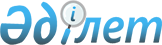 О недрах и недропользовании
					
			Утративший силу
			
			
		
					Закон Республики Казахстан от 24 июня 2010 года № 291-IV. Утратил силу Кодексом Республики Казахстан от 27 декабря 2017 года № 125-VI (вводится в действие по истечении шести месяцев после дня его первого официального опубликования), за исключением положений, установленных пунктом 14 статьи 277 Кодекса.
      Сноска. Утратил силу Кодексом РК от 27.12.2017 № 125-VI (вводится в действие по истечении шести месяцев после дня его первого официального опубликования), за исключением положений, установленных пунктом 14 статьи 277 Кодекса.
      Вниманию пользователей!
      Для удобства пользования РЦПИ создано Оглавление
      Примечание РЦПИ!
      Порядок введения в действие настоящего Закона РК см. ст.130
      Настоящий Закон регулирует общественные отношения в сфере недропользования и направлен на защиту интересов Республики Казахстан, рациональное и комплексное изучение и использование недр. Глава 1. Общие положения Статья 1. Основные понятия, используемые в настоящем Законе
      В настоящем Законе используются следующие основные понятия:
      1) авторский надзор - мониторинг за соблюдением недропользователем положений проектных документов, осуществляемый проектной организацией, составившей проектный документ, в соответствии с договором подряда на проектные работы;
      1-1) слабоизученные участки недр – участки недр, по которым перспективы прогнозных ресурсов оценены предварительно;
      2) погашенные запасы – объем добытых и списываемых с государственного баланса запасов полезных ископаемых, включая фактические потери, образующиеся в процессе добычи;
      2-1) аукцион – упрощенная процедура определения победителя из числа участников конкурса, представивших заявки на участие в аукционе;
      3) оценочные работы – стадия геологоразведочных работ, проводимых в целях оценки обнаруженного месторождения, подсчета запасов по промышленным категориям и технико-экономического обоснования целесообразности его вовлечения в промышленную разработку;
      4) проект оценочных работ – проектный документ, составляемый при проведении разведки в случае обнаружения перспективных участков и проявлений полезных ископаемых, устанавливающий методику, виды и объемы геологоразведочных работ, направленных на получение информации, необходимой и достаточной для геолого-экономической оценки промышленного значения выявленного месторождения, подсчета запасов и технико-экономического обоснования целесообразности его вовлечения в промышленную разработку; 
      5) разведка – работы (операции), связанные с поиском и геологическим изучением месторождений полезных ископаемых с оценкой их промышленного значения;
      5-1) типовой контракт на разведку – контракт, заключаемый с лицом, которому право на разведку предоставляется в упрощенном порядке в соответствии с настоящим Законом, по форме, утверждаемой компетентным органом;
      5-2) строительство и (или) эксплуатация подземных сооружений, связанных с разведкой и (или) добычей, – работы по строительству и (или) эксплуатации подземных сооружений, предназначенных для захоронения и складирования производственных отходов согласно утвержденному проектному документу на разведку и (или) добычу, образующихся в результате работ по разведке и (или) добыче;
      6) строительство и (или) эксплуатация подземных сооружений, не связанных с разведкой и (или) добычей, - работы по строительству и (или) эксплуатации подземных или заглубленных ниже почвенного слоя сооружений для хранения нефти и газа, тоннелей, метрополитенов, сооружений, предназначенных для закачки подземных вод в недра для искусственного восполнения запасов, хвостохранилищ, шламохранилищ для захоронения и складирования твердых, жидких и радиоактивных отходов, вредных ядовитых веществ и сброса сточных и промышленных вод в недра;
      7) технологически неизбежное сжигание газа – сжигание попутного и (или) природного газа при технологических процессах переработки газа в связи с отсутствием технической возможности его переработки и (или) утилизации при пусконаладке, эксплуатации, техническом обслуживании и ремонте технологического оборудования, а также при технологических сбоях, отказах и отклонениях в работе технологического оборудования;
      8) геологическая информация – совокупность материалов, содержащих информацию на природных и искусственных (бумажных, электронных) и других носителях о вещественном составе, геологическом строении и истории, геологических, геохимических, геофизических, гидрогеологических, геоморфологических и тектонических особенностях недр и их участков, месторождений и тел полезных ископаемых, сведения о результатах геологоразведочных работ на контрактной территории в виде текстовой, картографической и технической документации;
      9) геологический отвод – приложение к контракту на разведку, добычу, совмещенную разведку и добычу, являющееся неотъемлемой его частью, определяющее схематически и описательно участок недр, на котором недропользователь вправе проводить разведку;
      9-1) контрольные приборы учета – комплекс технических устройств, обеспечивающих измерение объемов добычи, производства, подготовки, переработки, транспортировки, хранения, реализации, отгрузки, потерь, ввоза на территорию Республики Казахстан и вывоза с территории Республики Казахстан нефти, а также передачу информации в режиме реального времени оператору информационной системы учета нефти, допущенный к применению в соответствии с законодательством Республики Казахстан в области обеспечения единства измерений;
      10) береговая линия - линия берега водного объекта, образующаяся в результате максимального прилива (полной воды);
      11) подземные воды - сосредоточения вод, находящихся в недрах и используемых в соответствии с настоящим Законом и водным законодательством Республики Казахстан;
      12) недра – часть земной коры, расположенная ниже почвенного слоя, а при его отсутствии – ниже земной поверхности и дна морей, озер, рек и других водоемов, простирающаяся до глубин, доступных для проведения операций по недропользованию с учетом научно-технического прогресса;
      13) нормированные потери полезных ископаемых - потери, технологически связанные с принятыми способами и системами разработки полезных ископаемых при добыче, уровень которых обоснован технико-экономическими расчетами;
      14) уполномоченный орган по изучению и использованию недр - государственный орган, осуществляющий функции по реализации государственной политики и контролю в сфере геологического изучения, рационального и комплексного использования недр, а также иные функции в сфере недропользования, установленные законодательством Республики Казахстан;
      15) безопасное недропользование - обеспечение экологической, санитарно-эпидемиологической и промышленной безопасности при проведении операций по недропользованию;
      16) охрана недр – система мероприятий, в том числе контрольных, предусмотренных экологическим законодательством Республики Казахстан, направленных на рациональное и комплексное использование недр, предотвращение их загрязнения при проведении операций по недропользованию, снижение вредного воздействия этих операций на окружающую среду, а также выявление и пресечение незаконного пользования недрами;
      17) государственное геологическое изучение недр – системные региональные геологические исследования, геологосъемочные работы с целью получения комплексной геологической информации и создания государственных геологических карт, составляющих информационную основу недропользования; поисковые, поисково-оценочные и поисково-разведочные работы; прикладные научные исследования в области изучения и использования недр; мониторинг состояния недр; ликвидация и консервация самоизливающихся гидрогеологических и нефтяных скважин;
      18) операции по недропользованию - работы, относящиеся к государственному геологическому изучению недр, разведке и (или) добыче полезных ископаемых, в том числе связанные с разведкой и добычей подземных вод, лечебных грязей, разведкой недр для сброса сточных вод, а также по строительству и (или) эксплуатации подземных сооружений, не связанные с разведкой и (или) добычей;
      19) концентрация прав на проведение операций по недропользованию - обладание одним лицом или группой лиц из одной страны такой долей в контрактах на территории Республики Казахстан или такой долей участия в уставных капиталах (количеством акций) организаций, являющихся недропользователями в Республике Казахстан, которые способны создать или создают угрозу экономическим интересам Республики Казахстан;
      20) реестр товаров, работ и услуг, используемых при проведении операций по недропользованию, и их производителей - государственная информационная система, предназначенная для контроля и мониторинга закупа товаров, работ и услуг, используемых при проведении операций по недропользованию, и их производителей, а также проведения электронных закупок и формирования перечня товаров, работ и услуг, используемых при проведении операций по недропользованию;
      21) национальная компания по недропользованию (далее - национальная компания) - акционерное общество, созданное по решению Правительства Республики Казахстан или местных исполнительных органов областей, городов республиканского значения, столицы, контрольный пакет акций которого принадлежит государству или национальному управляющему холдингу, осуществляющее деятельность в определенных сферах недропользования на условиях, установленных законодательством Республики Казахстан;
      22) право недропользования - право владения и пользования недрами, приобретенное недропользователем в соответствии с настоящим Законом;
      23) объекты, связанные с правом недропользования, - доли участия (пакеты акций) в юридическом лице, обладающем правом недропользования, а также в юридическом лице, которое имеет возможность прямо и (или) косвенно определять решения и (или) оказывать влияние на принимаемые таким недропользователем решения, если у данного юридического лица основная деятельность связана с недропользованием в Республике Казахстан.
      К объектам, связанным с правом недропользования, также относятся ценные бумаги, подтверждающие право собственности на акции либо конвертируемые в акции юридического лица, обладающего правом недропользования, а также юридического лица, которое имеет возможность прямо и (или) косвенно определять решения и (или) оказывать влияние на принимаемые таким недропользователем решения, если у данного юридического лица основная деятельность связана с недропользованием в Республике Казахстан;
      24) Комиссия по проведению конкурсов на предоставление права недропользования – постоянно действующий коллегиальный орган, создаваемый компетентным органом в целях проведения конкурса и определения его победителя;
      Примечание РЦПИ!

      Положение подпункта 25) применяется к соответствующим отношениям в сфере недропользования, возникшим по контрактам на недропользование, заключенным, и лицензиям, выданным до введения в действие Кодекса РК от 27.12.2017 № 125-VI, в соответствии с пунктом 14 статьи 277 Кодекса.


      25) экспертная комиссия по вопросам недропользования - консультативно-совещательный орган, создаваемый компетентным органом, осуществляющий выработку предложений компетентному органу по вопросам, определенным в статье 24 настоящего Закона;
      26) технико-экономическое обоснование в области недропользования – документ, содержащий геологические, технические и экономические параметры проекта разработки месторождения и оценку экономической целесообразности его реализации с обязательным учетом возможностей и предложений казахстанских производителей товаров, работ и услуг;
      27) недропользователь - физическое или юридическое лицо, обладающее в соответствии с настоящим Законом правом на проведение операций по недропользованию;
      28) рациональное и комплексное использование недр - экономически эффективное освоение всех видов ресурсов недр на основе использования передовых технологий и положительной практики разработки месторождений;
      Примечание РЦПИ!

      Подпункт 29) действует до 01.01.2026. Положение подпункта 29) применяется к соответствующим отношениям в сфере недропользования, возникшим по контрактам на недропользование, заключенным, и лицензиям, выданным до введения в действие Кодекса РК от 27.12.2017 № 125-VI, в соответствии с пунктом 14 статьи 277 Кодекса.


      29) государственная экспертиза недр – комплексная экспертиза информации о запасах полезных ископаемых, а также о других свойствах недр на возможность их применения при недропользовании и постановки на государственный баланс запасов полезных ископаемых;
      30) участок недр - геометризированная часть недр, выделяемая в замкнутых границах для проведения операций по недропользованию;
      31) проектные документы – документы, содержащие методику, технические условия и технологические показатели геологоразведочных работ, оценки и разработки месторождений полезных ископаемых с учетом экологических, санитарно-эпидемиологических требований и требований промышленной безопасности;
      32) высокие технологии - новые общепризнанные достижения в технике и технологических процессах, получившие реализацию в виде новой и усовершенствованной продукции и максимально экологически чистой технологии, применяемых в целях интегрирования произведенной на территории Республики Казахстан продукции на мировой рынок;
      33) рабочая программа – документ, содержащий обязательства недропользователя по выполнению инвестиционных проектных показателей в пределах срока действия контракта;
      34) местное содержание в работе (услуге) – доля общей годовой суммы платежей (затрат) по всем договорам закупок работ (услуг), которые были выплачены казахстанским производителям работ (услуг) за выполнение работ (оказание услуг), за вычетом любой суммы, которая была выплачена за выполнение работы (оказание услуги) на основе договора субподряда на любом уровне организациям, не являющимся казахстанскими производителями работ (услуг);
      35) работы - осуществление на платной основе деятельности по созданию (производству) товаров, монтажу оборудования, строительству сооружений и иных объектов, необходимых как для непосредственного использования при проведении операций по недропользованию, так и для деятельности, предусмотренной в контракте в качестве сопутствующей;
      35-1) инвестиционное финансирование – финансирование разведки по договору (соглашению) о совместной деятельности и (или) соглашению о финансировании, заключенным в рамках контракта на разведку, контракта на совмещенную разведку и добычу национальной компанией или юридическим лицом, акции (доли участия в уставном капитале) которого прямо или косвенно принадлежат такой национальной компании по недропользованию, и стратегическим партнером, в порядке и на условиях, установленных настоящим Законом;
      36) исключен Законом РК от 27.10.2015 № 365-V (вводится в действие по истечении десяти календарных дней после дня его первого официального опубликования);


      37) местное содержание в кадрах – количество казахстанских кадров в процентах к общей численности персонала, задействованного при исполнении контракта, с разбивкой по каждой категории рабочих и служащих;
      37-1) профессиональные аварийно-спасательные службы и формирования – службы и (или) организации, обеспечивающие постоянное, круглосуточное обслуживание недропользователей, имеющих опасные производственные объекты, осуществляющие немедленный выезд своих подразделений для проведения аварийно-спасательных работ на обслуживаемых объектах, а также работ по локализации и ликвидации аварий и их последствий;
      38) контракт - договор между компетентным органом или уполномоченным органом по изучению и использованию недр или местным исполнительным органом области, города республиканского значения, столицы в соответствии с компетенцией, установленной законодательством Республики Казахстан, и физическим и (или) юридическим лицом на проведение разведки, добычи, совмещенной разведки и добычи полезных ископаемых либо строительство и (или) эксплуатацию подземных сооружений, не связанных с разведкой и (или) добычей, либо на государственное геологическое изучение недр;
      39) контрактная территория – территория, определяемая геологическим и (или) горным отводом, на которой недропользователь вправе проводить операции по недропользованию, соответствующие контракту;
      40) концентрация прав в рамках контракта - величина доли одного из совместных обладателей права недропользования в заключенном с Республикой Казахстан контракте, позволяющая данному участнику определять решения по деятельности недропользователя в соответствии с контрактом;
      41) месторождение – часть недр, содержащая природное скопление полезного ископаемого (полезных ископаемых), запасы которого (которых) подсчитаны и (или) оценены в результате проведения разведки;
      42) технологическая схема разработки месторождения - проектный документ, составляемый с целью ввода месторождения в промышленную разработку и предусматривающий технологические решения и показатели разработки месторождения, методику анализа системы разработки для выявления основных параметров нефтяных пластов, критерии рациональной системы разработки эксплуатационных объектов;
      43) анализ разработки месторождения - комплексное изучение результатов геолого-промысловых, геофизических, гидродинамических и других исследований скважин и пластов в процессе разработки эксплуатационного объекта, а также динамики показателей разработки для установления текущего размещения запасов нефти и газа и процессов, протекающих в продуктивных пластах, с выработкой на этой основе рекомендаций по регулированию разработки в целях оптимизации добычи и увеличения коэффициента извлечения нефти;
      44) проект промышленной разработки месторождения - проектный документ, определяющий технические решения, обеспечивающие заданную производительность и другие сопутствующие добыче производственные операции, регламентирующий способ добычи полезных ископаемых на соответствующем месторождении, параметры извлечения полезного ископаемого из недр;
      45) пробная эксплуатация месторождения - операции, проводимые на месторождениях углеводородного сырья с целью уточнения имеющейся и получения дополнительной информации о геолого-промысловых характеристиках пластов и залежей, комплексного геолого-геофизического и гидродинамического исследования скважин для составления технологической схемы и проекта промышленной разработки. Пробная эксплуатация предусматривает временную эксплуатацию разведочных скважин;
      46) положительная практика разработки месторождений - общепринятая международная практика, применяемая при проведении операций по недропользованию, которая является рациональной, безопасной, необходимой и экономически эффективной;
      47) промышленная разработка месторождений - весь комплекс работ (операций), направленный на извлечение утвержденных запасов полезных ископаемых из недр с учетом рационального и комплексного их использования;
      48) общераспространенные полезные ископаемые - песок, глина, гравий и другие полезные ископаемые, используемые в их естественном состоянии или с незначительной обработкой и очисткой для удовлетворения в основном местных хозяйственных нужд;
      49) конкурсная комиссия по предоставлению права недропользования на разведку или добычу общераспространенных полезных ископаемых - постоянно действующий коллегиальный орган, создаваемый местным исполнительным органом области, города республиканского значения, столицы в целях проведения конкурса и определения победителя;
      50) экспертная комиссия по вопросам недропользования на разведку или добычу общераспространенных полезных ископаемых - консультативно-совещательный орган, создаваемый местным исполнительным органом области, города республиканского значения, столицы, осуществляющий выработку предложений по вопросам, определенным в статье 24 настоящего Закона;
      51) межрегиональная комиссия по разведке и разработке общераспространенных полезных ископаемых (далее - межрегиональная комиссия) - коллегиальный орган территориального подразделения уполномоченного органа по изучению и использованию недр по рассмотрению проектных документов по поиску, оценке и разработке месторождений общераспространенных полезных ископаемых;
      52) добыча общераспространенных полезных ископаемых - любая добыча общераспространенных полезных ископаемых, не относящаяся к добыче общераспространенных полезных ископаемых для собственных нужд;
      53) добыча общераспространенных полезных ископаемых и подземных вод для собственных нужд - добыча, осуществляемая на земельном участке, находящемся в собственности либо на праве землепользования, без намерения последующего совершения сделок в отношении добытых общераспространенных полезных ископаемых либо подземных вод;
      54) коммерческое обнаружение – обнаружение в результате разведки (в том числе дополнительной разведки) на контрактной территории одного или нескольких месторождений, а также прирост запасов полезных ископаемых, представляющих коммерческий интерес, подтвержденные государственной экспертизой недр;
      54-1) конкурс – тендер или аукцион для определения победителя, имеющего право на заключение контракта на недропользование;
      54-2) метан угольных пластов – многокомпонетная смесь углеводородов с преобладающим содержанием метана, находящаяся в газообразном состоянии, являющаяся продуктом добычи и (или) переработки газа, извлекаемого в процессе дегазации угольных бассейнов, и отвечающая по качественному и количественному содержанию компонентов требованиям технических регламентов и национальных стандартов;
      55) услуги - осуществление на платной основе деятельности, необходимой как для непосредственного использования при проведении операций по недропользованию, так и для деятельности, предусмотренной в контракте в качестве сопутствующей, не направленной на создание (производство) товаров или других материальных предметов;
      56) участки недр, имеющие сложное геологическое строение, - участки недр, характеризующиеся одним из следующих параметров: интенсивными тектоническими нарушениями; интенсивной складчатостью пород, вмещающих предполагаемые тела полезных ископаемых; глубоким залеганием - более пятисот метров для твердых полезных ископаемых и более трех тысяч метров по кровле перспективных горизонтов для углеводородного сырья; находящиеся в пределах акватории моря;
      57) месторождения, имеющие сложное геологическое строение, - месторождения, более семидесяти процентов запасов которых характеризуются изменчивостью мощности либо нарушенным залеганием тел полезного ископаемого или невыдержанным качеством полезного ископаемого и неравномерным распределением основных ценных компонентов, либо неоднородностью коллектора или коллекторских свойств продуктивных пластов, либо аномально высоким пластовым давлением;
      58) товар казахстанского происхождения - товар, на который выдан сертификат о происхождении товара для внутреннего обращения, подтверждающий его происхождение на территории Республики Казахстан;
      59) казахстанский производитель товаров - граждане Республики Казахстан и (или) юридические лица Республики Казахстан, производящие товары казахстанского происхождения;
      60) первооткрыватель месторождения Республики Казахстан - лицо, открывшее неизвестное ранее месторождение, имеющее промышленную ценность, а также выявившее дополнительные запасы полезных ископаемых или новое минеральное сырье в ранее известном месторождении, значительно увеличившие его промышленную ценность;
      60-1) финансовые обязательства – обязательства недропользователя в денежном выражении, предусмотренные контрактом на недропользование;
      60-2) твердые полезные ископаемые – природные минеральные образования, за исключением общераспространенных полезных ископаемых и углеводородного сырья, содержащиеся в недрах в твердом состоянии;
      61) подписной бонус – разовый фиксированный платеж недропользователя за приобретение права недропользования на контрактной территории, а также при расширении контрактной территории в порядке, установленном настоящим Законом;
      62) компетентный орган - центральный исполнительный орган, осуществляющий реализацию от имени Республики Казахстан прав, связанных с заключением и исполнением контрактов на разведку, добычу, совмещенную разведку и добычу, за исключением контрактов на разведку, добычу общераспространенных полезных ископаемых, определяемый Правительством Республики Казахстан, если иное не установлено законами Республики Казахстан и актами Президента Республики Казахстан;
      63) магистральный трубопровод – единый производственно-технологический комплекс, состоящий из линейной части и объектов, обеспечивающих безопасную транспортировку продукции, соответствующий требованиям технических регламентов и национальных стандартов;
      64) исключен Законом РК от 22.06.2012 № 21-V (вводится в действие по истечении десяти календарных дней после его первого официального опубликования);

      65) исключен Законом РК от 22.06.2012 № 21-V (вводится в действие по истечении десяти календарных дней после его первого официального опубликования);


      66) приоритетное право государства - осуществляемое в соответствии с настоящим Законом первоочередное право государства на приобретение отчуждаемого права недропользования (его части) и (или) объектов, связанных с правом недропользования;
      67) Межведомственная комиссия по вопросам осуществления приоритетного права государства – консультативно-совещательный орган, создаваемый компетентным органом в целях рассмотрения вопросов и выработки рекомендаций о приобретении (отказе от приобретения) государством отчуждаемого права недропользования (его части) и (или) объектов, связанных с правом недропользования в Республике Казахстан;
      68) минеральное сырье - извлеченная на поверхность часть недр (горная порода, рудное сырье и другие), содержащая полезное ископаемое (полезные ископаемые);
      69) первичная переработка (обогащение) минерального сырья - вид горнопромышленной деятельности, который включает сбор на месте, дробление или измельчение, классификацию (сортировку), брикетирование, агломерацию и обогащение физико-химическими методами (без качественного изменения минеральных форм полезных ископаемых, их агрегатно-фазового состояния, кристаллохимической структуры), а также может включать перерабатывающие технологии, являющиеся специальными видами работ по добыче полезных ископаемых (подземная газификация и выплавление, химическое и бактериальное выщелачивание, дражная и гидравлическая разработка россыпных месторождений).
      Перечень работ, относящихся к первичной переработке (обогащению) минерального сырья, определяется в каждом контракте на недропользование, за исключением контрактов на недропользование, заключенных до введения в действие настоящего Закона, а также изменений и дополнений к ним;
      70) переработка минерального сырья – работы, связанные с извлечением полезных компонентов из минерального сырья, а также работы (при наличии первичной переработки), следующие за первичной переработкой минерального сырья;
      71) модельный контракт – типовой контракт, утверждаемый компетентным органом, в котором отражаются особенности отдельных видов контрактов, проведение отдельных видов операций по недропользованию, и используемый в качестве основы при разработке проектов контрактов;
      72) нефть - сырая нефть, газовый конденсат, природный газ и попутный газ, а также углеводороды, полученные после очистки сырой нефти, природного газа и обработки горючих сланцев или смолистых песков;
      73) нефтегазопроводы - трубопроводы, предназначенные для транспортировки нефти, в том числе магистральные трубопроводы, трубопроводы, работающие в режиме сборного коллектора, а также оборудование и механизмы по очистке, сепарации и сжижению веществ, транспортируемых через систему трубопроводов либо ее отдельных частей, системы контроля и изоляции, системы электрохимической защиты и иное оборудование, предназначенное для обслуживания таких трубопроводов;
      74) строительство и (или) эксплуатация нефтегазопроводов - любые работы (операции), проводимые в целях строительства, прокладки и эксплуатации нефтегазопроводов на суше, реках, озерах, морях и иных внутренних водоемах;
      75) попутные компоненты в нефти - полезные ископаемые и различного рода соединения, содержащиеся в нефти и пластовых водах, технологически требующие их извлечения;
      75-1) оператор информационной системы учета нефти – юридическое лицо, пятьдесят и более процентов голосующих акций (долей участия) которого принадлежат государству, находящееся в ведении уполномоченного органа в области нефти и газа, обеспечивающее функционирование информационной системы учета нефти;
      75-2) информационная система учета нефти – система, содержащая информацию об объемах добычи, производства, подготовки, переработки, транспортировки, хранения, реализации, отгрузки, потерь, ввоза на территорию Республики Казахстан и вывоза с территории Республики Казахстан нефти, а также программно-технические средства, обеспечивающие сбор, обработку, хранение и использование такой информации;
      75-3) разлив нефти на море – загрязнение моря нефтью при осуществлении нефтяных операций на море, транспортировке и (или) хранении нефти;
      76) нефтяные операции - работы по разведке, добыче нефти, строительству и (или) эксплуатации необходимых технологических и сопутствующих объектов;
      76-1) субъекты, осуществляющие деятельность в сфере добычи и оборота нефти, – физические и юридические лица, осуществляющие деятельность в сфере добычи, производства, подготовки, переработки, транспортировки, хранения, реализации, отгрузки, ввоза на территорию Республики Казахстан и вывоза с территории Республики Казахстан нефти;
      76-2) физический объем обязательств – обязательства недропользователя по видам и объемам работ, предусмотренные рабочей программой;
      77) основное полезное ископаемое - полезное ископаемое, определяющее промышленное значение месторождения, имеющее наиболее высокое содержание в исходном сырье или наиболее высокий удельный вес в продукции месторождения и определяющее основное направление использования продукции месторождения;
      78) оператор - юридическое лицо, создаваемое или определяемое недропользователями в соответствии с законодательством Республики Казахстан по письменному уведомлению компетентного органа, осуществляющее оперативное управление деятельностью и учетно-отчетные операции, связанные с исполнением контракта, за действия которого недропользователи несут имущественную ответственность;
      79) добыча – весь комплекс работ (операций), связанный с извлечением полезных ископаемых из недр на поверхность, а также из техногенных минеральных образований, являющихся государственной собственностью, включая первичную переработку и временное хранение минерального сырья;
      79-1) расходы на социально-экономическое развитие региона и развитие его инфраструктуры – расходы недропользователя на развитие и поддержание объектов социальной инфраструктуры региона, а также средства, перечисляемые им на эти цели в государственный бюджет;
      80) полезное ископаемое - содержащиеся в недрах природные минеральные образования, углеводороды и подземные воды, химический состав и физические свойства которых позволяют использовать их в сфере материального производства и (или) потребления и (или) иных нужд непосредственно или после переработки;
      81) центральная комиссия по разведке и разработке полезных ископаемых (далее - центральная комиссия) - коллегиальный орган, создаваемый компетентным органом, по рассмотрению проектных документов по поиску, оценке и разработке месторождений полезных ископаемых, кроме общераспространенных;
      82) предохранительная зона - зона, простирающаяся от береговой линии моря на пять километров в сторону суши на территории Республики Казахстан;
      83) сервитут - право физических и юридических лиц на ограниченное целевое пользование частью участка недр, предоставленного другим лицам для проведения разведки, добычи или строительства и (или) эксплуатации подземных сооружений, не связанных с разведкой или добычей, в случаях, предусмотренных настоящим Законом;
      84) стратегический партнер - казахстанское или иностранное юридическое лицо (их объединения), определенное национальной компанией по согласованию с компетентным органом для совместной реализации проектов по контрактам, заключенным по итогам прямых переговоров между национальной компанией и компетентным органом, или в соответствии с международными договорами, ратифицированными Республикой Казахстан;
      85) исключен Законом РК от 29.12.2014 № 271-V (вводится в действие по истечении десяти календарных дней после дня его первого официального опубликования);


      86) стратегическое минеральное сырье - минеральное сырье, имеющее стратегическое значение для устойчивого развития Республики Казахстан;
      87) проект пробной эксплуатации - документ, составляемый на работы по добыче углеводородного сырья с целью уточнения имеющейся и получения дополнительной информации о геолого-промысловых характеристиках пластов и залежей, комплексного геолого-геофизического и гидродинамического исследования скважин для составления технологической схемы и проекта промышленной разработки месторождения;
      88) природный газ - углеводороды, которые находятся в газообразной фазе при нормальных атмосферных температуре и давлении, включая жирный газ, сухой газ, попутный газ, остающийся после экстракции или сепарации жидких углеводородов от жирного газа, и неуглеводородный газ, добытый вместе с жидкими или газообразными углеводородами;
      89) утилизация природного и попутного газа - обеспечение на месторождении промыслового сбора природного и попутного газа в целях его использования для технологических нужд и (или) его подготовки до товарного продукта;
      Примечание РЦПИ!

      Положение подпункта 90) применяется к соответствующим отношениям в сфере недропользования, возникшим по контрактам на недропользование, заключенным, и лицензиям, выданным до введения в действие Кодекса РК от 27.12.2017 № 125-VI, в соответствии с пунктом 14 статьи 277 Кодекса.


      90) ликвидационный фонд – деньги, накапливаемые недропользователем на специальном депозитном счете в любом банке на территории Республики Казахстан, для устранения последствий операций по недропользованию в Республике Казахстан;
      91) исторические затраты - суммарные прошлые затраты на геологическое изучение контрактной территории и разведку месторождений, понесенные государством, геологическая информация о которых передана в собственность государства;
      92) местное содержание в товаре – процентное содержание стоимости используемых местных материалов и затрат производителя товаров на переработку товара, осуществляемых на территории Республики Казахстан, в конечной стоимости товара;
      93) товары - оборудование, готовая продукция и иные материально-технические ценности, приобретаемые как для непосредственного использования при проведении операций по недропользованию, так и для деятельности, предусмотренной в контракте в качестве сопутствующей;
      94) годовая программа закупа товаров, работ и услуг - документ, составляемый недропользователем, определяющий планируемые недропользователем на один календарный год номенклатуру и объемы товаров, работ и услуг, способы и сроки их приобретения;
      95) среднесрочная программа закупа товаров, работ и услуг - документ, составляемый недропользователем, определяющий планируемые им на период до трех лет номенклатуру и объемы товаров, работ и услуг, способы и сроки их приобретения;
      96) долгосрочная программа закупа товаров, работ и услуг - документ, составляемый недропользователем, определяющий планируемые им на период до десяти лет или на срок до окончания действия контракта, номенклатуру и объемы товаров, работ и услуг, сроки их приобретения;
      97) горный отвод – документ, являющийся неотъемлемой частью контракта на добычу, совмещенную разведку и добычу, графически и описательно определяющий участок недр, в пределах которого недропользователь вправе проводить добычу, строительство и (или) эксплуатацию подземных сооружений, не связанных с разведкой и (или) добычей;
      98) опытно-промышленная разработка - эксплуатация месторождений или залежей углеводородного сырья с целью испытания новых или ранее известных технологий, требующих апробации в геолого-физических условиях месторождения для получения дополнительных данных;
      99) проект опытно-промышленной разработки - проектный документ, составляемый на работы по добыче углеводородного сырья и предусматривающий ввод в эксплуатацию месторождений и (или) залежей после испытания новых или ранее известных технологий, требующих апробации в геолого-физических условиях месторождения для получения дополнительных данных;
      100) опытно-промышленная добыча – добыча полезных ископаемых, проводимая на стадии оценки обнаруженного месторождения с целью получения дополнительной информации о свойствах минерального сырья и типах руд, горно-геологических условиях их извлечения из недр и технологии переработки, выбора горного оборудования и способа эксплуатации месторождения;
      101) проект опытно-промышленной добычи – проектный документ, составляемый для проведения опытно-промышленной добычи твердых полезных ископаемых и устанавливающий методику, виды и объемы геологоразведочных, горных и добычных работ, включая первичную переработку минерального сырья, необходимых и достаточных для завершения разведки и составления проекта промышленной разработки месторождения;
      101-1) тендер – процедура определения победителя из числа участников конкурса, представивших конкурсные предложения;
      102) море - поверхность и толща воды, а также дно Каспийского и Аральского морей в пределах казахстанской части Каспийского и Аральского морей;
      103) морские научные исследования - научно-исследовательские работы по изучению влияния операций по недропользованию на море и их последствий на окружающую среду и биологическое разнообразие;
      104) морские охранные зоны или зоны безопасности - зоны, определяемые Правительством Республики Казахстан, устанавливаемые вокруг морских сооружений в целях обеспечения безопасности человека, биологических ресурсов моря, окружающей среды, а также судоходства, рыболовства и другой деятельности физических и юридических лиц на море в соответствии с законодательством Республики Казахстан;
      105) загрязнение моря - поступление в морскую среду материалов, веществ, энергии, шума, вибраций, а также образование различных типов излучений и полей, причиняющих вред или создающих угрозу причинения вреда здоровью людей, живым ресурсам моря и морской экосистеме либо создающих помехи, либо причиняющих или способных причинить убытки физическим или юридическим лицам, осуществляющим законную деятельность в море либо на его побережье;
      106) морские сооружения - искусственно созданные сооружения, находящиеся в море, включая искусственные острова, дамбы, установки, неподвижное и плавучее оборудование для проведения нефтяных операций на море;
      107) техногенные минеральные образования - скопление минеральных образований, горных масс, жидкостей и смесей, содержащих полезные компоненты, являющиеся отходами горнодобывающих и обогатительных, металлургических и других видов производств;
      108) техногенная вода - вода, удаление которой необходимо для ведения технологических процессов при проведении операций по недропользованию;
      109) единая методика расчета организациями местного содержания при закупках товаров, работ и услуг – утверждаемый уполномоченным органом в области государственной поддержки индустриально-инновационной деятельности порядок, применяемый для расчета местного содержания в закупках товаров, работ и услуг;
      110) приграничное месторождение - месторождение, расположенное в пределах территории Республики Казахстан или моря, часть которого также расположена на территории или на море, находящихся в юрисдикции другого смежного или противолежащего государства;
      111) сырая нефть – любые углеводороды вне зависимости от их удельного веса, извлекаемые из недр в жидком состоянии при нормальных атмосферных температуре и давлении, в том числе образовавшиеся из природного газа путем естественной конденсации;
      112) поисковые работы - стадия геологоразведочных работ, проводимая в целях выявления и оконтуривания перспективных участков и проявлений полезных ископаемых, определения прогнозных ресурсов, их предварительной геолого-экономической оценки и обоснования дальнейших геологоразведочных работ;
      113) проект поисковых работ – проектный документ, составляемый при проведении разведки, определяющий методику, виды и объемы геологоразведочных работ, обеспечивающих эффективное, рациональное и комплексное изучение недр в пределах контрактной территории с целью выявления и оконтуривания перспективных участков и проявлений полезных ископаемых, определения прогнозных ресурсов, их предварительной геолого-экономической оценки и обоснования дальнейших геологоразведочных работ. Проект поисковых работ отражает объемы финансирования поисковых работ по годам;
      114) попутный газ - углеводородный газ, находящийся в составе нефти в нефтяных, газонефтяных и газовых залежах в растворенном состоянии и выделяющийся из нее при снижении давления, а также неуглеводородные газы, добытые вместе с жидкими или газообразными углеводородами;
      115) переработка попутного газа – технологический процесс по доведению попутного газа до товарного продукта;
      116) сжигание в факелах попутного и (или) природного газа - процесс уничтожения попутного и (или) природного газа без использования;
      117) попутные полезные ископаемые - минеральные комплексы, минералы, металлы и другие химические элементы и их соединения, сопряженные и добываемые с основным полезным ископаемым, добыча и переработка которых при разработке основного полезного ископаемого является рентабельной и хозяйственное использование которых является экономически целесообразным;
      118) внутренние водоемы - озера, искусственные водохранилища и другие поверхностные водные объекты;
      119) система электронных закупок – электронная информационная система, используемая организаторами закупа (недропользователем или лицами, уполномоченными недропользователями) для приобретения товаров, работ и услуг, создаваемая и эксплуатируемая в соответствии с порядком приобретения товаров, работ и услуг при проведении операций по недропользованию, утверждаемым уполномоченным органом в области государственной поддержки индустриально-инновационной деятельности совместно с уполномоченным органом в области нефти и газа.
      Сноска. Статья 1 с изменениями, внесенными законами РК от 05.07.2011 № 452-IV (вводится в действие с 13.10.2011); от 09.01.2012 № 535-IV (вводится в действие по истечении десяти календарных дней после его первого официального опубликования); от 12.01.2012 № 538-IV (вводится в действие по истечении десяти календарных дней со дня его первого официального опубликования); от 22.06.2012 № 21-V (вводится в действие по истечении десяти календарных дней после его первого официального опубликования); от 26.12.2012 № 61-V (вводится в действие с 01.01.2014); от 29.12.2014 № 271-V (вводится в действие по истечении десяти календарных дней после дня его первого официального опубликования); от 27.10.2015 № 365-V (вводится в действие по истечении десяти календарных дней после дня его первого официального опубликования); от 25.04.2016 № 505-V (вводится в действие по истечении десяти календарных дней после дня его первого официального опубликования); от 28.04.2016 № 506-V (вводится в действие по истечении шестидесяти календарных дней после дня его первого официального опубликования); от 30.11.2016 № 26-VI (вводится в действие с 01.01.2017).

 Статья 2. Законодательство Республики Казахстан о недрах и недропользовании
      1. Законодательство Республики Казахстан о недрах и недропользовании основывается на Конституции Республики Казахстан и состоит из настоящего Закона и иных нормативных правовых актов Республики Казахстан.
      2. Гражданско-правовые отношения, связанные с правом недропользования, регулируются нормами гражданского законодательства Республики Казахстан, если они не урегулированы нормами настоящего Закона.
      3. Если международным договором, ратифицированным Республикой Казахстан, установлены иные правила, чем те, которые содержатся в настоящем Законе, то применяются правила международного договора. Статья 3. Сфера применения настоящего Закона
      1. Настоящий Закон регулирует отношения, возникающие при проведении операций по недропользованию.
      2. Отношения по использованию и охране земли, вод (кроме подземных вод и лечебных грязей), лесов, растительного и животного мира, атмосферного воздуха регулируются специальным законодательством Республики Казахстан.
      3. Иностранцы и иностранные юридические лица, а также лица без гражданства пользуются правами и несут обязанности в отношениях по недропользованию наравне с гражданами и юридическими лицами Республики Казахстан, если иное не предусмотрено законами Республики Казахстан. Статья 4. Цели и задачи законодательства Республики Казахстан о недрах и недропользовании
      1. Целями законодательства Республики Казахстан о недрах и недропользовании являются обеспечение экономического роста и защиты интересов Республики Казахстан и ее природных ресурсов.
      2. Задачи законодательства Республики Казахстан о недрах и недропользовании:
      1) проведение государственной политики в области недропользования;
      2) регулирование отношений при проведении операций по недропользованию;
      3) обеспечение сочетания республиканских и региональных интересов;
      4) обеспечение воспроизводства минерально-сырьевой базы;
      5) обеспечение правовой основы при проведении операций по недропользованию;
      6) создание благоприятных условий для привлечения инвестиций в проведение операций по недропользованию. Статья 5. Принципы законодательства Республики Казахстан о недрах и недропользовании
      Правовое регулирование отношений, связанных с недрами и недропользованием, основывается на принципах:
      1) обеспечения рационального, комплексного и безопасного использования недр;
      2) обеспечения охраны недр и окружающей среды;
      3) гласности проведения операций по недропользованию;
      4) платности недропользования. Статья 6. Обеспечение рационального, комплексного и безопасного использования недр
      Обязательным условием проведения операций по недропользованию является экономически эффективное освоение всех видов ресурсов недр на основе использования высоких технологий и положительной практики разработки месторождений, а также обеспечение безопасности жизни и здоровья людей. Статья 7. Обеспечение охраны недр и окружающей среды
      Обязательным условием осуществления права недропользования является обеспечение предотвращения загрязнения недр и снижения вредного влияния операций по недропользованию на окружающую среду. Статья 8. Гласность проведения операций по недропользованию
      Предоставление информации, касающейся проведения операций по недропользованию и условий контракта, производится в соответствии с настоящим Законом.
      Все заинтересованные лица имеют право ознакомиться в компетентном органе, местном исполнительном органе области, города республиканского значения, столицы с:
      1) условиями проведения конкурса на предоставление права недропользования и содержанием решения о его результатах;
      2) выполнением условий конкурса по заключенным контрактам.
      Передача информации, признанной сторонами конфиденциальной, в государственные органы, Парламент Республики Казахстан и местные представительные органы не является нарушением режима конфиденциальности. Статья 8-1. Учет интересов недропользователей при принятии решений
      Уполномоченные представители Национальной палаты предпринимателей Республики Казахстан вправе на постоянной основе принимать участие (с правом голоса) в работе консультативно-совещательных органов по вопросам недропользования.
      Сноска. Закон дополнен статьей 8-1 в соответствии с Законом РК от 04.07.2013 № 130-V (вводится в действие по истечении десяти календарных дней после его первого официального опубликования).

 Статья 9. Платность недропользования
      Отношения в сфере недропользования строятся на возмездной основе, за исключением случаев, установленных настоящим Законом. Статья 10. Право собственности на недра, полезные ископаемые, техногенные минеральные образования и минеральное сырье
      1. В соответствии с Конституцией Республики Казахстан недра и содержащиеся в них полезные ископаемые находятся в государственной собственности.
      Государственная собственность на недра является одной из составляющих основ государственного суверенитета Республики Казахстан. Государство обеспечивает доступ к недрам на основаниях, условиях и в пределах, предусмотренных настоящим Законом.
      2. Если иное не предусмотрено настоящим Законом и контрактом, минеральное сырье принадлежит недропользователю на праве собственности (государственному предприятию Республики Казахстан - на праве хозяйственного ведения или оперативного управления).
      3. Техногенные минеральные образования, заскладированные до 30 мая 1992 года или включенные в государственный фонд минеральных ресурсов, а также полезные ископаемые, содержащиеся в техногенных минеральных образованиях, заскладированных после 30 мая 1992 года, в объеме, по которым не уплачен налог на добычу полезных ископаемых и (или) роялти, являются государственной собственностью.
      4. Техногенные минеральные образования, образовавшиеся из минерального сырья, ввезенного из-за пределов Республики Казахстан, а также заскладированные после 30 мая 1992 года, с содержащимися в них полезными ископаемыми в объеме, по которым уплачен налог на добычу полезных ископаемых и (или) роялти, являются собственностью недропользователя.
      5. Переработка или иное использование техногенных минеральных образований, находящихся в государственной собственности, производится на основании контракта, заключаемого с компетентным органом или местными исполнительными органами областей, городов республиканского значения, столицы, в порядке, предусмотренном главой 9-1 настоящего Закона. 
      Право собственности на полезные ископаемые, извлеченные из техногенных минеральных образований, находящихся в государственной собственности, определяется контрактом.
      6. Недропользователь, которому минеральное сырье, техногенные минеральные образования или полезные ископаемые принадлежат на праве собственности, вправе владеть, пользоваться и распоряжаться минеральным сырьем, техногенными минеральными образованиями или полезными ископаемыми, совершать в отношении них любые не запрещенные законодательством Республики Казахстан гражданско-правовые сделки.
      Запрещается размещение иных отходов в местах складирования техногенных минеральных образований, за исключением случаев, связанных с закрытием полигонов техногенных минеральных образований и их рекультивацией.
      Примечание РЦПИ!

      Положение пункта 7 применяется к соответствующим отношениям в сфере недропользования, возникшим по контрактам на недропользование, заключенным, и лицензиям, выданным до введения в действие Кодекса РК от 27.12.2017 № 125-VI, в соответствии с пунктом 14 статьи 277 Кодекса.


      7. Осуществление недропользователем добычи сопутствующих полезных ископаемых, содержащихся в минеральном сырье, при добыче полезных ископаемых, предусмотренных условиями контракта, признается добычей в рамках такого контракта.
      Сноска. Статья 10 с изменениями, внесенными Законом РК от 29.12.2014 № 271-V (вводится в действие по истечении десяти календарных дней после дня его первого официального опубликования).

 Статья 11. Право собственности на геологическую информацию, порядок ее использования и передачи
      Сноска. Заголовок статьи 11 в редакции Закона РК от 29.12.2014 № 271-V (вводится в действие по истечении десяти календарных дней после дня его первого официального опубликования).
      1. Геологическая информация находится в государственной собственности, если она получена за счет средств государственного бюджета, и в собственности недропользователя на период действия контракта, если она получена за счет средств недропользователя.
      2. Независимо от источника финансирования операций по недропользованию геологическая и иная информация о недрах подлежит обязательной безвозмездной передаче в собственность государства. Учет, хранение, систематизация и обобщение геологической информации осуществляются уполномоченным органом по изучению и использованию недр в соответствии с порядком, им утвержденным.
      3. Геологическая информация предоставляется в пользование на возмездной или безвозмездной основе. 
      Геологическая информация предоставляется в пользование на безвозмездной основе:
      1) лицам, проводящим работы, связанные с геологическим изучением недр, за счет средств государственного бюджета; 
      2) для научных целей в случаях, когда научные исследования финансируются из государственного бюджета и (или) средств национальных компаний или их дочерних организаций, являющихся субъектами научной и (или) научно-технической деятельности; 
      3) в учебных целях – государственным, а также аккредитованным частным учебным заведениям; 
      4) государственным органам; 
      5) национальным компаниям, выполняющим государственное геологическое изучение недр за счет собственных средств по государственному геологическому заданию. 
      Информация о недрах предоставляется на платной основе, за исключением случаев, предусмотренных настоящим пунктом. Вне зависимости от условий предоставления информации о недрах расходы по ее копированию возмещаются получателем информации отдельно.
      Правила использования геологической информации, находящейся в государственной собственности, в учебных, научных, коммерческих целях и вывоза геологической информации за пределы территории Республики Казахстан утверждаются уполномоченным органом по изучению и использованию недр.
      3-1. Геологическая информация по участкам недр, свободным от недропользования, предоставляется для ознакомления на основании запроса заинтересованного лица при условии соблюдения требований законодательства Республики Казахстан о государственных секретах.
      4. Стоимость геологической информации, находящейся в государственной собственности, определяется как часть суммы исторических затрат. Оплата стоимости геологической информации производится в бюджет Республики Казахстан.
      Порядок определения исторических затрат и стоимости геологической информации утверждается уполномоченным органом по изучению и использованию недр.
      5. Исключен Законом РК от 29.12.2014 № 271-V (вводится в действие по истечении десяти календарных дней после дня его первого официального опубликования).


      6. Геологическая информация по участкам недр, предоставляемым в упрощенном порядке для разведки, должна быть разделена на блоки.
      Сноска. Статья 11 с изменениями, внесенными Законом РК от 29.09.2014 № 239-V(вводится в действие по истечении десяти календарных дней после дня его первого официального опубликования); от 29.12.2014 № 271-V (вводится в действие по истечении десяти календарных дней после дня его первого официального опубликования).

 Статья 12. Преимущественное и приоритетное права государства в сфере недропользования
      1. Республика Казахстан имеет преимущественное перед другими лицами право на приобретение полезных ископаемых недропользователя по ценам, не превышающим цены, применяемые недропользователем при совершении сделок с соответствующими полезными ископаемыми, сложившиеся на дату совершения сделки, за вычетом транспортных расходов и затрат на реализацию.
      В случае отсутствия информации о ценах полезных ископаемых, применяемых недропользователем при совершении сделок, применяются цены, не превышающие сложившиеся на мировых рынках цены на дату совершения сделки по приобретению государством полезных ископаемых, за вычетом транспортных расходов и затрат на реализацию.
      Предельный объем приобретаемых полезных ископаемых и вид оплаты определяются контрактом.
      Порядок реализации преимущественного права Республики Казахстан на приобретение полезных ископаемых определяется Правительством Республики Казахстан.
      2. Для сохранения и укрепления ресурсно-энергетической основы экономики страны во вновь заключаемых, а также ранее заключенных контрактах на недропользование на участках недр, месторождений, имеющих стратегическое значение, государство имеет приоритетное право перед другой стороной контракта или участниками юридического лица, обладающего правом недропользования, и другими лицами на приобретение отчуждаемого по возмездным и безвозмездным основаниям права недропользования (его части) и (или) объектов, связанных с правом недропользования.
      Положения настоящего пункта не распространяются на случаи, предусмотренные пунктом 5 статьи 36 настоящего Закона.
      Сноска. Статья 12 с изменениями, внесенными Законом РК от 29.12.2014 № 271-V (вводится в действие по истечении десяти календарных дней после дня его первого официального опубликования).

 Статья 13. Порядок реализации приоритетного права государства
      1. В случае намерения лица, обладающего правом недропользования и (или) объектом, связанным с правом недропользования, произвести отчуждение права недропользования (его части) и (или) объекта, связанного с правом недропользования, государство через национальный управляющий холдинг, национальную компанию в соответствии с разграничением деятельности, утвержденным Правительством Республики Казахстан, или уполномоченный государственный орган обладает приоритетным правом приобретения права недропользования (его части) и (или) объекта, связанного с правом недропользования.
      Порядок реализации приоритетного права Республики Казахстан на приобретение отчуждаемого права недропользования (его части) и (или) объекта, связанного с правом недропользования, национальным управляющим холдингом, национальной компанией определяется Правительством Республики Казахстан.
      Решение от имени Правительства Республики Казахстан о приобретении национальным управляющим холдингом или национальной компанией отчуждаемого права недропользования (его части) и (или) объекта, связанного с правом недропользования, принимается компетентным органом в установленном порядке в соответствии с разграничением деятельности, утвержденным Правительством Республики Казахстан.
      2. Если иное не установлено настоящим Законом, лицо, имеющее намерение произвести отчуждение принадлежащего ему права недропользования (его части) и (или) объекта, связанного с правом недропользования, направляет в компетентный орган заявление об отчуждении права недропользования (его части) и (или) объекта, связанного с правом недропользования.
      Заявление об отчуждении права недропользования (его части) и (или) объекта, связанного с правом недропользования, должно быть составлено на казахском и русском языках, содержать сведения, установленные пунктом 2 статьи 37 настоящего Закона, и не подлежит отзыву или пересмотру после его подачи в компетентный орган в течение трех месяцев.
      3. Компетентный орган в течение двадцати рабочих дней с даты поступления заявления вносит на рассмотрение Межведомственной комиссии по вопросам осуществления приоритетного права государства материалы, необходимые для выработки предложения о приобретении (отказе от приобретения) отчуждаемого права недропользования (его части) и (или) объектов, связанных с правом недропользования.
      4. Межведомственная комиссия по вопросам осуществления приоритетного права государства в течение тридцати рабочих дней с даты получения соответствующих материалов рассматривает заявление и иные материалы с учетом требований законодательства Республики Казахстан о национальной безопасности и вырабатывает рекомендации о приобретении (отказе от приобретения) государством отчуждаемого права недропользования (его части) и (или) объекта, связанного с правом недропользования.
      В случае выработки Межведомственной комиссией по вопросам осуществления приоритетного права государства рекомендаций о приобретении отчуждаемого права недропользования (его части) и (или) объекта, связанного с правом недропользования, национальным управляющим холдингом или национальной компанией в соответствии с разграничением деятельности, утвержденным Правительством Республики Казахстан, заявившими о намерении осуществить такое приобретение, Межведомственная комиссия по вопросам осуществления приоритетного права государства рекомендует компетентному органу определить национальный управляющий холдинг или национальную компанию в соответствии с разграничением деятельности, утвержденным Правительством Республики Казахстан, таким приобретателем от имени государства.
      В случае выработки Межведомственной комиссией по вопросам осуществления приоритетного права государства рекомендаций о приобретении отчуждаемого права недропользования (его части) и (или) объекта, связанного с правом недропользования, в условиях отсутствия намерений со стороны национального управляющего холдинга или национальной компании о приобретении, вопрос вносится на рассмотрение Правительства Республики Казахстан для определения государственного органа, уполномоченного на приобретение.
      5. Межведомственная комиссия по вопросам осуществления приоритетного права государства вправе запрашивать и получать от заявителя и других лиц любые дополнительные материалы, необходимые для выработки рекомендаций о приобретении (отказе от приобретения) отчуждаемого права недропользования (его части) и (или) объекта, связанного с правом недропользования, включая документы о финансово-экономическом состоянии недропользователей, а также юридических лиц, которые имеют возможность прямо и (или) косвенно определять решения и (или) оказывать влияние на принимаемые недропользователем решения.
      6. Рекомендации Межведомственной комиссии по вопросам осуществления приоритетного права государства о приобретении (отказе от приобретения) государством отчуждаемого права недропользования (его части) и (или) объекта, связанного с правом недропользования, оформляются протоколом, который направляется в компетентный орган.
      7. Решение о приобретении отчуждаемого права недропользования (его части) и (или) объекта, связанного с правом недропользования, направляется в национальный управляющий холдинг или национальную компанию либо в определенный Правительством Республики Казахстан государственный орган, уполномоченный на приобретение.
      8. После получения решения компетентного органа о приобретении отчуждаемого права недропользования (его части) и (или) объекта, связанного с правом недропользования, национальный управляющий холдинг, национальная компания в соответствии с разграничением деятельности, утвержденным Правительством Республики Казахстан, или уполномоченный государственный орган инициируют процесс переговоров с недропользователем или лицом, обладающим объектом, связанным с правом недропользования.
      Приобретение национальным управляющим холдингом, национальной компанией в соответствии с разграничением деятельности, утвержденным Правительством Республики Казахстан, или уполномоченным государственным органом отчуждаемого права недропользования (его части) и (или) объекта, связанного с правом недропользования, осуществляется на условиях не худших, чем предложенные другими заявителями.
      В случае отчуждения права недропользования (его части) и (или) объекта, связанного с правом недропользования, по безвозмездному основанию, а также в случае передачи права недропользования (его части) и (или) объекта, связанного с правом недропользования, в уставный капитал юридического лица, приобретение таких объектов осуществляется по рыночной стоимости, определяемой в соответствии с законодательством Республики Казахстан об оценочной деятельности.
      9. Сроки приобретения права недропользования (его части) и (или) объекта, связанного с правом недропользования, не должны превышать шесть месяцев со дня принятия решения о приобретении права недропользования (его части) и (или) объекта, связанного с правом недропользования.
      Сноска. Статья 13 с изменениями, внесенными Законом РК от 29.12.2014 № 271-V (вводится в действие по истечении десяти календарных дней после дня его первого официального опубликования).

 Статья 14. Ограничение и запрещение пользования недрами
      1. Пользование отдельными участками недр может быть ограничено или запрещено по решению Правительства Республики Казахстан в целях обеспечения национальной безопасности, безопасности населения и охраны окружающей среды.
      2. Пользование недрами на территориях населенных пунктов, пригородных зон, объектов промышленности, транспорта и связи может быть частично или полностью запрещено по решению Правительства Республики Казахстан в случаях, если такое пользование может создать угрозу жизни и здоровью людей, нанести ущерб хозяйственным объектам или окружающей среде.
      3. Пользование недрами в пределах особо охраняемых природных территорий осуществляется в соответствии с законодательством Республики Казахстан в области особо охраняемых природных территорий. Статья 14-1. Участки недр, месторождения, имеющие стратегическое значение
      В целях обеспечения устойчивого развития Республики Казахстан и безопасности страны отдельные участки недр, месторождения признаются стратегическими.
      Перечень участков недр, месторождений, имеющих стратегическое значение, а также критерии их отнесения к таковым утверждаются Правительством Республики Казахстан.
      Сноска. Глава 1 дополнена статьей 14-1 в соответствии с Законом РК от 29.12.2014 № 271-V (вводится в действие по истечении десяти календарных дней после дня его первого официального опубликования).

 Статья 15. Реквизиция полезных ископаемых
      1. В случае введения чрезвычайного или военного положения Правительство Республики Казахстан имеет право реквизиции части или всех полезных ископаемых, принадлежащих недропользователю. Реквизиция может осуществляться в размерах, необходимых для нужд Республики Казахстан, в течение всего срока действия чрезвычайного или военного положения. Реквизиция полезных ископаемых может производиться у любого недропользователя независимо от формы собственности.
      2. Республика Казахстан гарантирует компенсацию за реквизированные полезные ископаемые в натуральной форме или посредством выплаты их стоимости иностранному недропользователю в свободно конвертируемой валюте, а национальному недропользователю - в национальной валюте по ценам, не превышающим цены, применяемые недропользователем при совершении сделок с соответствующими полезными ископаемыми на дату реквизиции, за вычетом транспортных расходов и затрат на реализацию. Глава 2. Государственное регулирование в сфере недропользования Статья 16. Компетенция Правительства Республики Казахстан
      Правительство Республики Казахстан:
      1) организует управление государственным фондом недр как объектом государственной собственности;
      2) разрабатывает основные направления государственной политики в области недропользования, стратегические и тактические меры по ее осуществлению;
      3) исключен Законом РК от 29.09.2014 № 239-V (вводится в действие по истечении десяти календарных дней после дня его первого официального опубликования);


      4) определяет участки недр и месторождения, предназначенные для удовлетворения государственных нужд в стратегических видах минерального сырья;
      5) устанавливает ограничения и запреты на пользование недрами в целях обеспечения национальной безопасности, безопасности населения и охраны окружающей среды;
      6) исключен Законом РК от 29.09.2014 № 239-V (вводится в действие по истечении десяти календарных дней после дня его первого официального опубликования);


      7) утверждает перечень участков недр, месторождений, имеющих стратегическое значение;
      8) исключен Законом РК от 29.09.2014 № 239-V (вводится в действие по истечении десяти календарных дней после дня его первого официального опубликования);


      9) определяет порядок предоставления права недропользования;
      9-1) принимает решение о возможности проведения нефтяных операций на море, внутренних водоемах, в зонах чрезвычайной экологической ситуации и на особо охраняемых природных территориях на основе заключения государственной экологической экспертизы;
      10) исключен Законом РК от 29.09.2014 № 239-V (вводится в действие по истечении десяти календарных дней после дня его первого официального опубликования);

      11) исключен Законом РК от 29.12.2014 № 271-V (вводится в действие по истечении десяти календарных дней после дня его первого официального опубликования);

      12) исключен Законом РК от 29.09.2014 № 239-V (вводится в действие по истечении десяти календарных дней после дня его первого официального опубликования);


      13) определяет компетентный орган по заключению и исполнению контрактов на недропользование по отдельным видам полезных ископаемых, за исключением общераспространенных, если иное не установлено законами Республики Казахстан и актами Президента Республики Казахстан;
      13-1) утверждает разграничение деятельности национальных компаний в сфере недропользования;
      14) утверждает перечни геологических, геоморфологических и гидрогеологических объектов государственного природно-заповедного фонда республиканского и международного значения и определяет порядок их ограниченного хозяйственного использования на особо охраняемых природных территориях, а также утверждает перечни участков недр, представляющих особую экологическую, научную, культурную и иную ценность, отнесенных к категории особо охраняемых природных территорий республиканского значения;
      15) - 18) исключены Законом РК от 29.09.2014 № 239-V (вводится в действие по истечении десяти календарных дней после дня его первого официального опубликования);

      19) исключен Законом РК от 10.07.2012 № 36-V (вводится в действие по истечении десяти календарных дней после его первого официального опубликования);

      20) исключен Законом РК от 29.09.2014 № 239-V (вводится в действие по истечении десяти календарных дней после дня его первого официального опубликования);

      21) исключен Законом РК от 29.09.2014 № 239-V (вводится в действие по истечении десяти календарных дней после дня его первого официального опубликования);


      22) регулирует экспорт нефти;
      23) устанавливает количественные ограничения (квоты) на транспортировку нефти различными видами транспорта;
      24) - 27) исключены Законом РК от 29.09.2014 № 239-V (вводится в действие по истечении десяти календарных дней после дня его первого официального опубликования);


      28) определяет порядок реализации преимущественного права Республики Казахстан на приобретение полезных ископаемых;
      29) - 49) исключены Законом РК от 29.09.2014 № 239-V (вводится в действие по истечении десяти календарных дней после дня его первого официального опубликования);

      50) исключен Законом РК от 22.06.2012 № 21-V (вводится в действие по истечении десяти календарных дней после его первого официального опубликования);

      51) - 57) исключены Законом РК от 29.09.2014 № 239-V (вводится в действие по истечении десяти календарных дней после дня его первого официального опубликования);

      58) исключен Законом РК от 29.12.2014 № 271-V (вводится в действие по истечении десяти календарных дней после дня его первого официального опубликования);

      59) - 61) исключены Законом РК от 29.09.2014 № 239-V (вводится в действие по истечении десяти календарных дней после дня его первого официального опубликования);


      61-1) утверждает формы и сроки отчетности об исполнении программы развития переработки попутного газа;
      62) исключен Законом РК от 09.01.2012 № 535-IV (вводится в действие по истечении десяти календарных дней после его первого официального опубликования);


      63) выполняет иные функции, возложенные на него Конституцией, настоящим Законом, иными законами Республики Казахстан и актами Президента Республики Казахстан.
      Сноска. Статья 16 с изменениями, внесенными законами РК от 09.01.2012 № 535-IV (вводится в действие по истечении десяти календарных дней после его первого официального опубликования); от 22.06.2012 № 21-V (вводится в действие по истечении десяти календарных дней после его первого официального опубликования); от 10.07.2012 № 36-V (вводится в действие по истечении десяти календарных дней после его первого официального опубликования); от 16.05.2014 № 203-V (вводится в действие по истечении шести месяцев после дня его первого официального опубликования); от 29.09.2014 № 239-V(вводится в действие по истечении десяти календарных дней после дня его первого официального опубликования); от 29.12.2014 № 271-V (вводится в действие по истечении десяти календарных дней после дня его первого официального опубликования); от 08.06.2015 № 317-V (вводится в действие по истечении тридцати календарных дней после дня его первого официального опубликования); от 03.07.2017 № 86-VI (вводится в действие по истечении десяти календарных дней после дня его первого официального опубликования).

 Статья 17. Полномочия компетентного органа
      В полномочия компетентного органа входит:
      1) утверждение положения о центральной комиссии по разведке и разработке полезных ископаемых и утверждение ее состава;
      2) подготовка и организация конкурса на предоставление права недропользования на проведение разведки, добычи, совмещенной разведки и добычи полезных ископаемых, за исключением общераспространенных;
      3) предоставление права недропользования на проведение разведки, добычи, совмещенной разведки и добычи полезных ископаемых, за исключением общераспространенных;
      3-1) направление уведомления с приложением материалов (географические координаты точек) по месторождению, на которое предоставляется право недропользования, в местные исполнительные органы областей, городов республиканского значения, столицы о необходимости резервирования земель в соответствии со статьей 49-2 Земельного кодекса Республики Казахстан;
      4) ведение переговоров с лицом, с которым контракт заключается на основе прямых переговоров, или победителем конкурса об условиях контракта на разведку, добычу, совмещенную разведку и добычу, за исключением контракта на разведку, добычу общераспространенных полезных ископаемых;
      5) организация проведения экспертизы проектных документов на разведку, добычу, совмещенную разведку и добычу, за исключением проектных документов на разведку, добычу общераспространенных полезных ископаемых;
      6) организация проведения экспертизы проектов контрактов на недропользование в части определения перечня работ, относящихся к первичной переработке (обогащению) минерального сырья, с целью обеспечения экономических интересов Республики Казахстан в соответствии с правилами, им утвержденными;
      7) заключение, государственная регистрация и хранение контрактов, за исключением контрактов на разведку, добычу общераспространенных полезных ископаемых, на государственное геологическое изучение недр и на строительство и (или) эксплуатацию подземных сооружений, не связанных с разведкой или добычей;
      8) представление и обеспечение соблюдения интересов Республики Казахстан в контрактах на разведку, добычу, совмещенную разведку и добычу, за исключением контрактов на разведку, добычу общераспространенных полезных ископаемых в соответствии с полномочиями, установленными законодательством Республики Казахстан;
      9) осуществление контроля за исполнением недропользователями условий контрактов, за исключением контрактов на разведку, добычу общераспространенных полезных ископаемых, на государственное геологическое изучение недр и на строительство и (или) эксплуатацию подземных сооружений, не связанных с разведкой или добычей;
      10) принятие на основании рекомендаций Межведомственной комиссии по вопросам осуществления приоритетного права государства решений о приобретении (отказе от приобретения) отчуждаемого права недропользования (его части) и (или) объекта, связанного с правом недропользования;
      11) выдача на основании предложений экспертной комиссии по вопросам недропользования разрешения (отказ в выдаче разрешения) на отчуждение права недропользования (его части) и (или) объектов, связанных с правом недропользования, передачу в залог права недропользования (его части) и (или) доли участия (пакета акций) в юридическом лице, обладающем правом недропользования, а также регистрация сделки по передаче права недропользования в залог в соответствии со статьями 36 и 37 настоящего Закона, за исключением права недропользования в отношении общераспространенных полезных ископаемых;
      12) обеспечение исполнения и прекращения действия контрактов на разведку, добычу, совмещенную разведку и добычу, за исключением контрактов на разведку, добычу общераспространенных полезных ископаемых;
      13) представление ежегодного отчета Президенту и Правительству Республики Казахстан о ходе исполнения контрактных условий по контрактам на разведку, добычу, совмещенную разведку и добычу, за исключением контрактов на разведку, добычу общераспространенных полезных ископаемых;
      14) разработка и утверждение перечней участков недр, за исключением участков недр, содержащих общераспространенные полезные ископаемые, подлежащих выставлению на тендер или аукцион;
      15) принятие решения о возобновлении действия контрактов на разведку, добычу, совмещенную разведку и добычу, за исключением контрактов на разведку, добычу общераспространенных полезных ископаемых;
      16) ведение по поручению Президента или Правительства Республики Казахстан переговоров и заключение соглашений с соответствующими органами других государств, обеспечивающих возможность исполнения контракта;
      17) утверждение положения об экспертной комиссии по вопросам недропользования;
      18) определение минимального количества минерального сырья, переработку которого на территории Республики Казахстан обязуется обеспечить участник конкурса;
      19) предоставление в уполномоченный орган в области государственной поддержки индустриально-инновационной деятельности для свода и анализа общей информации по местному содержанию в закупках недропользователей товаров, работ и услуг в соответствии с законодательством Республики Казахстан;
      20) разработка и утверждение модельных контрактов;
      21) осуществление мониторинга и контроль за выполнением недропользователями условий контрактов, включая обязательства по местному содержанию в закупках товаров, работ и услуг и местному содержанию в кадрах;
      22) разработка и утверждение порядка осуществления мониторинга и контроля за соблюдением выполнения условий контрактов;
      23) сбор и анализ совместно с Национальной палатой предпринимателей Республики Казахстан информации о произведенных, производимых и планируемых на следующий за отчетным периодом год закупках товаров, работ и услуг, предоставляемой недропользователями и (или) лицами, уполномоченными недропользователями осуществлять закуп товаров, работ и услуг для проведения операций по недропользованию;
      23-1) разработка совместно с Национальной палатой предпринимателей Республики Казахстан национального баланса производства, реализации и потребления углеводородного сырья, в том числе национального топливно-энергетического баланса;
      24) сбор и анализ совместно с Национальной палатой предпринимателей Республики Казахстан информации о планируемых на среднесрочный и долгосрочный периоды закупках товаров, работ и услуг, предоставляемой недропользователями и (или) лицами, уполномоченными недропользователями осуществлять закуп товаров, работ и услуг для проведения операций по недропользованию;
      25) осуществление контроля за соблюдением недропользователями порядка приобретения товаров, работ и услуг при проведении операций по недропользованию;
      26) запрос информации из национальных реестров идентификационных номеров;
      27) утверждение положения о рабочей группе по проведению прямых переговоров по предоставлению права недропользования на разведку, добычу и совмещенную разведку и добычу полезных ископаемых и ее состава;
      27-1) исключен Законом РК от 29.12.2014 № 271-V (вводится в действие по истечении десяти календарных дней после дня его первого официального опубликования);

      27-2) исключен Законом РК от 29.12.2014 № 271-V (вводится в действие по истечении десяти календарных дней после дня его первого официального опубликования);


      27-3) утверждение состава Межведомственной комиссии по вопросам осуществления приоритетного права государства и положение о ней; 
      27-4) утверждение состава Комиссии по проведению конкурсов на предоставление права недропользования и положение о ней;
      27-5) утверждение порядка представления недропользователями отчетов о проведении операций по недропользованию;
      27-6) утверждение положения о рабочей группе по ведению переговоров по условиям контракта и ее состава;
      27-7) утверждение формы типового контракта на разведку;
      27-8) участие в разработке правил возврата контрактной территории или ее частей;
      28) осуществление иных полномочий, предусмотренных настоящим Законом, иными законами Республики Казахстан, актами Президента Республики Казахстан и Правительства Республики Казахстан.
      Сноска. Статья 17 с изменениями, внесенными законами РК от 09.01.2012 № 535-IV (вводится в действие по истечении десяти календарных дней после его первого официального опубликования); от 10.07.2012 № 36-V (вводится в действие по истечении десяти календарных дней после его первого официального опубликования); от 04.07.2013 № 130-V (вводится в действие по истечении десяти календарных дней после его первого официального опубликования); от 29.09.2014 № 239-V(вводится в действие по истечении десяти календарных дней после дня его первого официального опубликования); от 29.12.2014 № 271-V (вводится в действие по истечении десяти календарных дней после дня его первого официального опубликования).

 Статья 18. Компетенция уполномоченного органа в области нефти и газа
      В компетенцию уполномоченного органа в области нефти и газа входит:
      1) ведение по поручению Президента или Правительства Республики Казахстан переговоров и заключение соглашений с соответствующими органами других государств, обеспечивающими возможность строительства и эксплуатации трубопроводов и других средств транспортировки на их территориях для экспорта нефти;
      2) обеспечение формирования стратегических запасов нефти и учет их размещения на территории Республики Казахстан;
      3) определение графиками (годовым и ежемесячными) количества нефти для переработки на территории Республики Казахстан и за ее пределами в объемах, необходимых для покрытия потребностей внутреннего рынка в горюче-смазочных материалах, в случае такой необходимости;
      Примечание РЦПИ!

      Подпункт 4) исключен до момента введения в действие Кодекса РК "О недрах и недропользовании" в соответствии с Законом РК от 24.05.2018 № 156-VI (порядок введения в действие см. пп. 1 п. 2 ст. 2).

      4) исключен Законом РК от 24.05.2018 № 156-VI (вводится в действие по истечении десяти календарных дней после дня его первого официального опубликования);


      5) утверждение программы развития переработки попутного газа, внесение изменений и дополнений в утвержденные программы утилизации газа и программы развития переработки попутного газа по согласованию с уполномоченными органами в области охраны окружающей среды и по изучению и использованию недр;
      6) выдача разрешения на сжигание в факелах попутного и (или) природного газа при испытании объектов скважин, пробной эксплуатации месторождения, технологически неизбежном сжигании газа при пусконаладке, эксплуатации, техническом обслуживании и ремонтных работах технологического оборудования в соответствии с порядком, им утвержденным;
      7) разработка и утверждение порядка определения фактического местоположения береговой линии;
      8) разработка и определение порядка ведения единой базы данных добычи и оборота нефти;
      9) разработка и утверждение правил создания, эксплуатации и использования искусственных островов, дамб, сооружений и установок, а также иных объектов, связанных с нефтяными операциями;
      10) разработка и утверждение правил измерения и взвешивания нефти, добытой недропользователем на контрактной территории;
      11) разработка и утверждение порядка проведения нефтяных операций на море, внутренних водоемах, в зонах чрезвычайной экологической ситуации и на особо охраняемых природных территориях;
      12) разработка и утверждение порядка проведения морских научных исследований;
      13) разработка и утверждение порядка использования мощностей магистральных трубопроводов и железнодорожных эстакад в случае наличия свободной пропускной мощности;
      14) разработка и утверждение методики расчетов нормативов и объемов сжигания попутного и (или) природного газа при проведении нефтяных операций;
      15) разработка форм и сроков отчетности об исполнении программы развития переработки попутного газа;
      16) осуществление государственного регулирования добычи нефти в соответствии с проектом разработки месторождения, а также ее оборота;
      16-1) осуществление лицензирования в сфере нефти и газа;
      17) определение для недропользователей объемов поставки сырой нефти на внутренний рынок Республики Казахстан для переработки исходя из экономических показателей технико-экономического обоснования к контракту на момент его подписания в пределах расчетных цен реализации нефти, принятых в технико-экономическом обосновании;
      18) разработка и утверждение технических регламентов, нормативных технических документов в сфере недропользования в пределах своей компетенции;
      19) проведение анализа и оценки рисков причинения вреда жизни и здоровью человека и окружающей среде в сфере проведения нефтяных операций и транспортировки нефти;
      20) разработка порядка выдачи разрешений на сжигание в факелах попутного и (или) природного газа;
      21) разработка совместно с уполномоченным органом в области регулирования индустриальной политики форм и порядка составления и представления отчетов недропользователей по исполнению обязательств по размеру расходов, направляемых на обучение, повышение квалификации и переподготовку работников, являющихся гражданами Республики Казахстан, задействованных при исполнении контракта, или обучение граждан Республики Казахстан по перечню специальностей, согласованному с компетентным органом;
      22) разработка совместно с уполномоченным органом в области регулирования индустриальной политики форм и порядка составления и представления годовой, среднесрочной, долгосрочной программ закупа товаров, работ и услуг, отчетов недропользователей о приобретенных товарах, работах и услугах и об исполнении обязательств по казахстанскому содержанию в кадрах;
      23) разработка совместно с уполномоченным органом в области регулирования индустриальной политики порядка определения расходов на научно-исследовательские и опытно-конструкторские работы на территории Республики Казахстан, необходимые для выполнения работ по контракту;
      23-1) разработка совместно с Национальной палатой предпринимателей Республики Казахстан и утверждение национального баланса производства, реализации и потребления углеводородного сырья, в том числе национального топливно-энергетического баланса;
      23-2) разработка и утверждение перечня производственных объектов, подлежащих оснащению контрольными приборами учета;
      23-3) разработка и утверждение порядка оснащения производственных объектов контрольными приборами учета и обеспечения функционирования контрольных приборов учета;
      23-4) разработка и утверждение порядка формирования и функционирования информационной системы учета нефти;
      23-5) определение оператора информационной системы учета нефти;
      23-6) установление нормативов и требований к материалам и веществам, необходимым для проведения работ по очистке моря;
      23-7) утверждение Национального плана по предупреждению нефтяных разливов и реагированию на них в море и внутренних водоемах Республики Казахстан;
      24) осуществление иных полномочий, предусмотренных настоящим Законом, иными законами Республики Казахстан, актами Президента Республики Казахстан и Правительства Республики Казахстан.
      Сноска. Статья 18 с изменениями, внесенными законами РК от 22.06.2012 № 21-V (вводится в действие по истечении десяти календарных дней после его первого официального опубликования); от 16.05.2014 № 203-V (вводится в действие по истечении шести месяцев после дня его первого официального опубликования); от 29.09.2014 № 239-V(вводится в действие по истечении десяти календарных дней после дня его первого официального опубликования); от 29.12.2014 № 271-V (вводится в действие по истечении десяти календарных дней после дня его первого официального опубликования); от 24.05.2018 № 156-VI (вводится в действие по истечении десяти календарных дней после дня его первого официального опубликования).

 Статья 19. Компетенция уполномоченного органа в области государственной поддержки индустриально-инновационной деятельности
      Сноска. Заголовок статьи 19 в редакции Закона РК от 09.01.2012 № 535-IV (вводится в действие по истечении десяти календарных дней после его первого официального опубликования).
      В компетенцию уполномоченного органа в области государственной поддержки индустриально-инновационной деятельности входит:
      1) утверждение положения о межрегиональных комиссиях по разведке и разработке общераспространенных полезных ископаемых;
      Примечание РЦПИ!

      Данная редакция подпункта 2) действует до момента введения в действие Кодекса РК "О недрах и недропользовании" в соответствии с Законом РК от 24.05.2018 № 156-VI (порядок введения в действие см. пп. 1 п. 2 ст. 2).


      2) разработка и утверждение технических регламентов в сфере недропользования в пределах своей компетенции;
      3) разработка и утверждение положений о Государственной комиссии по запасам полезных ископаемых Республики Казахстан и межрегиональных комиссиях по запасам полезных ископаемых;
      4) исключен Законом РК от 29.12.2014 № 271-V (вводится в действие по истечении десяти календарных дней после дня его первого официального опубликования);


      5) разработка и утверждение совместно с уполномоченным органом в области нефти и газа единых правил по рациональному и комплексному использованию недр при разведке и добыче полезных ископаемых;
      6) разработка и утверждение совместно с уполномоченным органом в области нефти и газа порядка приобретения товаров, работ и услуг при проведении операций по недропользованию;
      7) исключен Законом РК от 10.07.2012 № 36-V (вводится в действие по истечении десяти календарных дней после его первого официального опубликования);

      8) исключен Законом РК от 29.12.2014 № 271-V (вводится в действие по истечении десяти календарных дней после дня его первого официального опубликования);


      9) разработка и утверждение порядка осуществления государственного мониторинга недр;
      10) исключен Законом РК от 29.12.2014 № 271-V (вводится в действие по истечении десяти календарных дней после дня его первого официального опубликования);

      11) исключен Законом РК от 29.12.2014 № 271-V (вводится в действие по истечении десяти календарных дней после дня его первого официального опубликования);


      11-1) определение порядка признания производственной деятельности (технологического процесса) субъектов индустриально-инновационной деятельности деятельностью (технологическим процессом), связанной с недропользованием;
      12) разработка и утверждение совместно с уполномоченным органом в области нефти и газа правил ликвидации и консервации объектов недропользования;
      13) разработка и утверждение формы представления геологической отчетности о состоянии недр;
      14) исключен Законом РК от 29.12.2014 № 271-V (вводится в действие по истечении десяти календарных дней после дня его первого официального опубликования);


      15) разработка и утверждение по согласованию с уполномоченным органом в области нефти и газа правил приобретения товаров, работ и услуг при проведении операций по недропользованию посредством государственной информационной системы "Реестр товаров, работ и услуг, используемых при проведении операций по недропользованию, и их производителей;
      16) разработка и утверждение единой методики расчета организациями местного содержания при закупке товаров, работ и услуг;
      17) разработка и утверждение порядка синхронизации работ систем электронного закупа с работой реестра товаров, работ и услуг, используемых при проведении операций по недропользованию, и их производителей;
      18) разработка и утверждение порядка выдачи разрешения на разведку и добычу производственно-технических подземных вод в объемах две тысячи и более кубических метров в сутки для их закачки в пласт в соответствии с технологической схемой добычи полезного ископаемого либо на добычу подземных вод для целей водопонижения при эксплуатации горных выработок;
      19) осуществление методического руководства деятельностью местных исполнительных органов областей, города республиканского значения, столицы по формированию перечня товаров, работ и услуг, производимых на территории области, города республиканского значения, столицы, и их производителей;
      20) утверждение по согласованию с уполномоченным органом в области нефти и газа перечня приоритетных высокотехнологичных производств, развиваемых в Республике Казахстан;
      21) разработка и утверждение по согласованию с уполномоченным органом в области нефти и газа порядка исчисления минимального местного содержания в товарах, работах и услугах при проведении операций по недропользованию, включаемого в условия конкурса на предоставление права недропользования;
      22) разработка и утверждение совместно с уполномоченным органом в области нефти и газа форм и порядка составления и представления годовой, среднесрочной, долгосрочной программ закупа товаров, работ и услуг, отчетов недропользователей о приобретенных товарах, работах и услугах и об исполнении обязательств по местному содержанию в кадрах;
      23) разработка и утверждение совместно с уполномоченным органом в области нефти и газа форм и порядка составления и представления отчетов недропользователей по исполнению обязательств по размеру расходов, направляемых на обучение, повышение квалификации и переподготовку работников, являющихся гражданами Республики Казахстан, задействованных при исполнении контракта, и (или) обучение граждан Республики Казахстан по перечню специальностей, согласованному с компетентным органом;
      24) исключен Законом РК от 09.01.2012 № 535-IV (вводится в действие по истечении десяти календарных дней после его первого официального опубликования).


      25) утверждение порядка формирования и ведения реестра товаров, работ и услуг, используемых при проведении операций по недропользованию, и их производителей, включая критерии их оценки для внесения в данный реестр, формирование и ведение реестра товаров, работ и услуг, используемых при проведении операций по недропользованию, и их производителей, включая критерии их оценки для внесения в данный реестр;
      25-1) утверждение правил обслуживания недропользователей профессиональными аварийно-спасательными службами;
      25-2) определение перечня общераспространенных полезных ископаемых;
      26) осуществление иных полномочий, предусмотренных настоящим Законом, иными законами Республики Казахстан, актами Президента Республики Казахстан и Правительства Республики Казахстан.
      Сноска. Статья 19 с изменениями, внесенными законами РК от 09.01.2012 № 535-IV (вводится в действие по истечении десяти календарных дней после его первого официального опубликования); от 10.07.2012 № 36-V (вводится в действие по истечении десяти календарных дней после его первого официального опубликования); от 29.09.2014 № 239-V(вводится в действие по истечении десяти календарных дней после дня его первого официального опубликования); от 29.12.2014 № 271-V (вводится в действие по истечении десяти календарных дней после дня его первого официального опубликования); от 24.05.2018 № 156-VI (вводится в действие по истечении десяти календарных дней после дня его первого официального опубликования).

 Статья 20. Компетенция уполномоченного органа по изучению и использованию недр
      Уполномоченный орган по изучению и использованию недр:
      1) реализует государственную политику в области геологического изучения и комплексного использования недр;
      2) выдает и отзывает разрешения на разведку и добычу подземных производственно-технических вод в объемах от двух тысяч и более кубических метров в сутки в случаях, предусмотренных пунктом 6 статьи 35 настоящего Закона;
      3) предоставляет право недропользования на государственное геологическое изучение недр, заключает контракты (договоры) на государственное геологическое изучение недр, осуществляет их государственную регистрацию, хранение и мониторинг исполнения;
      4) исключен Законом РК от 10.07.2012 № 36-V (вводится в действие по истечении десяти календарных дней после его первого официального опубликования);


      5) организует и проводит государственную экспертизу недр, утверждает запасы полезных ископаемых;
      6) организует и проводит экономическую экспертизу проектно-сметной документации на проведение работ в области государственного геологического изучения недр, за исключением подземных вод для хозяйственно-питьевого водоснабжения населенных пунктов;
      7) организует составление и ведет государственный баланс запасов полезных ископаемых, государственные кадастры месторождений и проявлений полезных ископаемых, опасных геологических процессов;
      Примечание РЦПИ!

      Положение подпункта 8) применяется к соответствующим отношениям в сфере недропользования, возникшим по контрактам на недропользование, заключенным, и лицензиям, выданным до введения в действие Кодекса РК от 27.12.2017 № 125-VI, в соответствии с пунктом 14 статьи 277 Кодекса.


      8) определяет размер исторических затрат, стоимость и условия получения геологической информации;
      9) организует и обеспечивает функционирование республиканского и территориальных фондов геологической информации;
      9-1) передает заявителю в пользование геологическую информацию по участкам недр, предоставляемым в упрощенном порядке для разведки;
      10) исключен Законом РК от 29.12.2014 № 271-V (вводится в действие по истечении десяти календарных дней после дня его первого официального опубликования);

      Примечание РЦПИ!

      Данная редакция подпункта 11) действует до момента введения в действие Кодекса РК "О недрах и недропользовании" в соответствии с Законом РК от 24.05.2018 № 156-VI (порядок введения в действие см. пп. 1 п. 2 ст. 2).


      11) в пределах своей компетенции осуществляет мониторинг выполнения недропользователями условий контрактов, а также мониторинг и контроль за выполнением условий контрактов (договоров) на государственное геологическое изучение недр;
      Примечание РЦПИ!

      Подпункт 12) исключен до момента введения в действие Кодекса РК "О недрах и недропользовании" в соответствии с Законом РК от 24.05.2018 № 156-VI (порядок введения в действие см. пп. 1 п. 2 ст. 2).

      12) исключен Законом РК от 24.05.2018 № 156-VI (вводится в действие по истечении десяти календарных дней после дня его первого официального опубликования);


      13) вносит предложения в компетентный орган по формированию проектов перечней участков недр, подлежащих выставлению на конкурс, а также предоставляемых в упрощенном порядке для разведки;
      14) осуществляет контроль за рациональным и комплексным использованием недр, включая первичную переработку (обогащение) минерального сырья;
      Примечание РЦПИ!

      Положение подпункта 15) применяется к соответствующим отношениям в сфере недропользования, возникшим по контрактам на недропользование, заключенным, и лицензиям, выданным до введения в действие Кодекса РК от 27.12.2017 № 125-VI, в соответствии с пунктом 14 статьи 277 Кодекса.


      15) выдает геологические и горные отводы;
      16) организует и ведет государственный кадастр техногенных минеральных образований;
      17) согласовывает проекты контрактов и рабочие программы;
      18) осуществляет государственный учет подземных вод на основе данных учета использования подземных вод, представляемых водопользователями и гидрометеорологической службой;
      19) ведет государственный водный кадастр в части подземных вод;
      20) исключен Законом РК от 29.12.2014 № 271-V (вводится в действие по истечении десяти календарных дней после дня его первого официального опубликования);

      21) исключен Законом РК от 29.12.2014 № 271-V (вводится в действие по истечении десяти календарных дней после дня его первого официального опубликования);

      22) исключен Законом РК от 29.12.2014 № 271-V (вводится в действие по истечении десяти календарных дней после дня его первого официального опубликования);

      23) исключен Законом РК от 29.12.2014 № 271-V (вводится в действие по истечении десяти календарных дней после дня его первого официального опубликования);

      24) исключен Законом РК от 29.12.2014 № 271-V (вводится в действие по истечении десяти календарных дней после дня его первого официального опубликования);

      25) исключен Законом РК от 29.12.2014 № 271-V (вводится в действие по истечении десяти календарных дней после дня его первого официального опубликования);

      26) исключен Законом РК от 29.03.2016 № 479-V (вводится в действие по истечении двадцати одного календарного дня после дня его первого официального опубликования);


      27) на основании рекомендаций центральной комиссии по разведке и разработке полезных ископаемых утверждает проектные документы;
      28) вносит в местный исполнительный орган области, города республиканского значения, столицы предложения по формированию проектов перечней участков недр, содержащих общераспространенные полезные ископаемые, подлежащих выставлению на тендер или аукцион;
      29) исключен Законом РК от 10.07.2012 № 36-V (вводится в действие по истечении десяти календарных дней после его первого официального опубликования);


      30) утверждает порядок проведения экономической экспертизы проектно-сметной документации объектов, связанных с проведением работ по государственному геологическому изучению и мониторингу недр, консервации, ликвидации нефтегазовых и гидрогеологических скважин;
      31) утверждает нормы времени и расценки на проведение работ в области государственного геологического изучения и мониторинга недр по согласованию с уполномоченным органом по труду;
      32) исключен Законом РК от 29.12.2014 № 271-V (вводится в действие по истечении десяти календарных дней после дня его первого официального опубликования);


      32-1) утверждает правила использования геологической информации, находящейся в государственной собственности, в учебных, научных, коммерческих целях и вывоза геологической информации за пределы территории Республики Казахстан;
      Примечание РЦПИ!

      Положение подпункта 32-2) применяется к соответствующим отношениям в сфере недропользования, возникшим по контрактам на недропользование, заключенным, и лицензиям, выданным до введения в действие Кодекса РК от 27.12.2017 № 125-VI, в соответствии с пунктом 14 статьи 277 Кодекса.


      32-2) утверждает порядок определения исторических затрат и стоимости геологической информации;
      32-3) утверждает порядок заключения контракта (договора) на государственное геологическое изучение недр;
      32-4) утверждает порядок ведения государственного кадастра техногенных минеральных образований;
      32-5) утверждает порядок выдачи разрешения на застройку площадей залегания полезных ископаемых;
      32-6) утверждает порядок ведения государственного кадастра месторождений и проявлений полезных ископаемых;
      32-7) разработка и утверждение порядка включения запасов полезных ископаемых в государственный баланс и их списания с государственного баланса;
      32-8) утверждает порядок предоставления информации по государственному балансу запасов полезных ископаемых государственным органам;
      32-9) утверждает порядок определения размера ущерба, причиненного вследствие нарушения требований в области рационального использования недр;
      32-10) утверждает порядок учета геологической, гидрогеологической, инженерно-геологической, геофизической, эколого-геологической и геохимической изученности территории Республики Казахстан;
      32-11) утверждает порядок возврата контрактной территории или ее частей;
      32-12) утверждает положение о первооткрывателях месторождений полезных ископаемых Республики Казахстан;
      33) осуществляет иные полномочия, предусмотренные настоящим Законом и законодательством Республики Казахстан.
      Сноска. Статья 20 с изменениями, внесенными законами РК от 10.07.2012 № 36-V (вводится в действие по истечении десяти календарных дней после его первого официального опубликования); от 29.09.2014 № 239-V(вводится в действие по истечении десяти календарных дней после дня его первого официального опубликования); от 29.12.2014 № 271-V (вводится в действие по истечении десяти календарных дней после дня его первого официального опубликования); от 29.03.2016 № 479-V (вводится в действие по истечении двадцати одного календарного дня после дня его первого официального опубликования); от 24.05.2018 № 156-VI (вводится в действие по истечении десяти календарных дней после дня его первого официального опубликования).

 Статья 21. Центральная комиссия по разведке и разработке полезных ископаемых и межрегиональные комиссии по разведке и разработке общераспространенных полезных ископаемых
      1. Основной задачей центральной комиссии является обеспечение применения наиболее эффективных методов разведки и разработки месторождений полезных ископаемых и подземных вод.
      Рекомендации центральной комиссии по вопросам, отнесенным к ее компетенции, оформляются протоколом, принимаются решением уполномоченного органа по изучению и использованию недр, являющимся обязательным к исполнению для всех хозяйствующих субъектов независимо от формы собственности, в том числе иностранных субъектов, занимающихся проектированием и осуществлением разведки и разработки полезных ископаемых на территории Республики Казахстан.
      Организация деятельности центральной комиссии и межрегиональных комиссий, их состав, порядок сбора и хранения материалов и документов определяются положением о центральной комиссии и межрегиональных комиссиях, утверждаемым компетентным органом.
      Компетентный орган вправе привлекать в состав центральной комиссии представителей (экспертов) общественных объединений, научных исследовательских институтов, организаций, иных лиц.
      2. Сроки рассмотрения центральной комиссией вопросов, отнесенных к ее компетенции, не должны превышать пяти месяцев.
      3. К компетенции центральной комиссии относится обеспечение применения при проектировании наиболее эффективных методов разведки и разработки полезных ископаемых и подземных вод.
      4. Центральная комиссия осуществляет следующие функции:
      1) рассматривает и вносит в уполномоченный орган по изучению и использованию недр рекомендации по утверждению либо об отказе в утверждении представляемых недропользователями проектных документов по разведке и разработке полезных ископаемых, за исключением общераспространенных полезных ископаемых, дополнений и изменений к ним;
      2) направляет в уполномоченный орган по изучению и использованию недр рекомендации о продлении сроков проведения пробной эксплуатации месторождений;
      3) направляет в уполномоченный орган по изучению и использованию недр рекомендации для проектных организаций и недропользователей по повышению рационального и комплексного использования минерального сырья;
      4) обеспечивает применение в проектных документах наиболее эффективных методов и технологий разведки и разработки полезных ископаемых;
      5) рассматривает разработки научно-исследовательских, проектных организаций и недропользователей по вопросам недропользования, достоверному учету, рациональному и комплексному использованию минерального сырья.
      5. Центральная комиссия имеет право:
      1) запрашивать у научно-исследовательских, проектных организаций и недропользователей справочные и другие материалы по вопросам недропользования, рационального и комплексного использования минерального сырья;
      2) направлять рекомендации в уполномоченный орган по изучению и использованию недр о необходимости проведения недропользователями дополнительных экспертиз в научно-исследовательских организациях и государственных органах представляемых проектных документов в пределах их компетенции;
      3) рекомендовать проектным организациям и недропользователям применение новых форм и методов научно-исследовательских, проектных организаций и недропользователей по вопросам недропользования, достоверному учету, рациональному и комплексному использованию минерального сырья.
      6. К полномочиям межрегиональных комиссий относятся рассмотрение и внесение в соответствующие территориальные подразделения уполномоченного органа по изучению и использованию недр рекомендаций по утверждению либо об отказе в утверждении представляемых недропользователями проектных документов по разведке и разработке общераспространенных полезных ископаемых, дополнений и изменений к ним. Статья 22. Задачи, функции и права Комиссии по проведению конкурсов на предоставление права недропользования и конкурсных комиссий по предоставлению права недропользования на разведку или добычу общераспространенных полезных ископаемых
      1. Основными задачами Комиссии по проведению конкурсов на предоставление права недропользования являются:
      1) рассмотрение и оценка заявок для участия в аукционе и конкурсных предложений для участия в тендере на получение права недропользования на разведку, добычу, совмещенную разведку и добычу полезных ископаемых, за исключением общераспространенных;
      2) определение победителя из числа участников конкурса на предоставление права недропользования на разведку, добычу, совмещенную, разведку и добычу полезных ископаемых, за исключением общераспространенных.
      2. Функциями Комиссии по проведению конкурсов на предоставление права недропользования являются:
      1) обеспечение своевременного и качественного рассмотрения заявок для участия в аукционе и конкурсных предложений для участия в тендере;
      2) объективная и всесторонняя оценка представленных заявок для участия в аукционе и конкурсных предложений для участия в тендере.
      3. Комиссия по проведению конкурсов на предоставление права недропользования имеет право:
      1) оценивать, сопоставлять конкурсные предложения, представленные для участия в конкурсе;
      2) определять победителя конкурса;
      3) признать конкурс несостоявшимся по основаниям, установленным настоящим Законом;
      4) запрашивать необходимую информацию у государственных органов, организаций, иных лиц;
      5) заслушивать на заседаниях членов комиссии, представителей государственных органов, организаций, иных лиц;
      6) отклонить заявку для участия в аукционе или конкурсное предложение для участия в тендере по основаниям, установленным настоящим Законом;
      7) привлекать в случае необходимости экспертов из числа специалистов в соответствующих областях;
      8) осуществлять иные права, предусмотренные законодательством Республики Казахстан.
      4. Основными задачами конкурсных комиссий по предоставлению права недропользования на разведку или добычу общераспространенных полезных ископаемых, создаваемых на основании акта местного исполнительного органа области, города республиканского значения, столицы являются:
      1) своевременное рассмотрение и оценка заявок для участия в аукционе и конкурсных предложений для участия в тендере на получение права недропользования на разведку или добычу общераспространенных полезных ископаемых;
      2) определение победителя из числа участников конкурса на предоставление права недропользования на разведку или добычу общераспространенных полезных ископаемых.
      Конкурсные комиссии по предоставлению права недропользования на разведку или добычу общераспространенных полезных ископаемых осуществляют функции, определенные пунктом 2 настоящей статьи и обладают правами, определенными пунктом 3 настоящей статьи.
      Сноска. Статья 22 с изменениями, внесенными Законом РК от 29.12.2014 № 271-V (вводится в действие по истечении десяти календарных дней после дня его первого официального опубликования).

 Статья 23. Задачи, функции и права Межведомственной комиссии по вопросам осуществления приоритетного права государства
      1. Основные задачи Межведомственной комиссии по вопросам осуществления приоритетного права государства:
      1) рассмотрение обращений об отчуждении права недропользования (его части) и (или) объекта, связанного с правом недропользования, с учетом требований настоящего Закона и законодательства Республики Казахстан о национальной безопасности;
      2) выработка предложений по вопросам реализации приоритетного права государства.
      2. В функции Межведомственной комиссии по вопросам осуществления приоритетного права государства входит:
      1) рассмотрение заявлений недропользователей об отчуждении права недропользования (его части) по контрактам на недропользование;
      2) рассмотрение заявлений лиц об отчуждении принадлежащих им долей участия (пакетов акций) в юридических лицах, обладающих правом недропользования;
      3) рассмотрение заявлений лиц об отчуждении принадлежащих им долей участия (пакетов акций) в юридических лицах, которые имеют возможность прямо и (или) косвенно определять решения и (или) оказывать влияние на принимаемые недропользователем решения, если у данных юридических лиц основная деятельность связана с недропользованием в Республике Казахстан;
      4) выработка, обоснование и внесение в компетентный орган предложений о приобретении либо об отказе от приобретения государством отчуждаемого объекта, связанного с правом недропользования.
      3. Межведомственная комиссия по вопросам осуществления приоритетного права государства имеет право:
      1) взаимодействовать с центральными исполнительными и другими государственными органами и организациями;
      2) приглашать на заседания и заслушивать представителей государственных органов, организаций, должностных лиц и граждан по вопросам, входящим в ее компетенцию;
      3) в порядке, установленном законодательством Республики Казахстан, запрашивать и получать от государственных органов, организаций, должностных лиц и граждан материалы, необходимые для осуществления ее функций.
      Примечание РЦПИ!

      Положение статьи 24 применяется к соответствующим отношениям в сфере недропользования, возникшим по контрактам на недропользование, заключенным, и лицензиям, выданным до введения в действие Кодекса РК от 27.12.2017 № 125-VI, в соответствии с пунктом 14 статьи 277 Кодекса.

 Статья 24. Задачи, функции и права экспертной комиссии по вопросам недропользования и экспертных комиссий по вопросам недропользования на разведку или добычу общераспространенных полезных ископаемых
      1. Основной задачей экспертной комиссии по вопросам недропользования является выработка предложений компетентному органу по вопросам, указанным в пункте 2 настоящей статьи, связанным с оборотом права недропользования (его части) и (или) объектов, связанных с правом недропользования, на разведку и (или) добычу полезных ископаемых, за исключением общераспространенных полезных ископаемых.
      2. В функции экспертной комиссии по вопросам недропользования входят рассмотрение обращений, выработка, обоснование и внесение в компетентный орган предложений о выдаче (отказе в выдаче) разрешения на:
      1) отчуждение права недропользования (его части) по контрактам на недропользование;
      2) отчуждение объектов, связанных с правом недропользования;
      3) передачу в залог права недропользования (его части), долей участия (пакетов акций) в юридических лицах, обладающих правом недропользования;
      4) участие в публичных торгах по реализации (продаже) права недропользования (его части), объектов, связанных с правом недропользования, в случаях обращения взыскания, в том числе при залоге, на такое право недропользования (его часть), объекты, связанные с правом недропользования;
      5) участие в публичных торгах по реализации (продаже) имущественной массы, в состав которой входит право недропользования (его часть), объекты, связанные с правом недропользования, при осуществлении процедур банкротства;
      6) приобретение залогодержателем заложенного права недропользования (его части), доли участия (пакета акций) в юридическом лице, обладающем правом недропользования, в случае объявления торгов по реализации заложенного права недропользования (его части), доли участия (пакета акций) в юридическом лице, обладающем правом недропользования, несостоявшимися;
      7) приобретение права на долю в юридическом лице, обладающем правом недропользования, в результате увеличения уставного капитала путем внесения одним или несколькими участниками дополнительных вкладов, а также путем принятия нового участника в состав участников юридического лица;
      8) первичный выпуск в обращение на организованном рынке ценных бумаг акций или иных ценных бумаг, подтверждающих право собственности на акции, либо ценных бумаг, конвертируемых в акции, юридического лица, являющегося недропользователем, юридического лица, которое имеет возможность прямо и (или) косвенно определять решения и (или) оказывать влияние на принимаемые таким недропользователем решения, если у данного юридического лица основная деятельность связана с недропользованием в Республике Казахстан, в том числе на первичное размещение на организованном рынке ценных бумаг таких ценных бумаг, выпущенных в рамках дополнительной эмиссии;
      9) изменение обязательств по рабочей программе, контракту;
      10) продление сроков действия контрактов.
      По поручению компетентного органа экспертная комиссия по вопросам недропользования рассматривает иные вопросы, связанные с недропользованием, вырабатывает и вносит в компетентный орган соответствующие предложения по ним.
      3. Экспертная комиссия по вопросам недропользования и связанных с ним прав имеет право:
      1) взаимодействовать с центральными исполнительными и другими государственными органами и организациями;
      2) приглашать на заседания и заслушивать представителей государственных органов, организаций, должностных лиц и граждан по вопросам, входящим в ее компетенцию;
      3) в порядке, установленном законодательством Республики Казахстан, запрашивать и получать от государственных органов, организаций, должностных лиц и граждан материалы, необходимые для осуществления ее функций.
      4. Основной задачей экспертных комиссий по вопросам недропользования на разведку или добычу общераспространенных полезных ископаемых, создаваемых при местных исполнительных органах области, города республиканского значения, столицы, является выработка предложений местным исполнительным органам области, города республиканского значения, столицы по вопросам, указанным в пункте 2 настоящей статьи, связанным с оборотом права недропользования на разведку или добычу общераспространенных полезных ископаемых и (или) долей участия (пакетов акций) в юридических лицах, обладающих правом недропользования на разведку и (или) добычу общераспространенных полезных ископаемых.
      Экспертные комиссии по вопросам недропользования на разведку или добычу общераспространенных полезных ископаемых осуществляют функции, определенные пунктом 2 настоящей статьи.
      По поручению соответствующих местных исполнительных органов области, города республиканского значения, столицы экспертные комиссии по вопросам недропользования на разведку или добычу общераспространенных полезных ископаемых вправе рассматривать иные вопросы, связанные с недропользованием на разведку или добычу общераспространенных полезных ископаемых, вырабатывать и вносить в местные исполнительные органы области, города республиканского значения, столицы соответствующие предложения по ним.
      Экспертные комиссии по вопросам недропользования на разведку или добычу общераспространенных полезных ископаемых обладают правами, определенными пунктом 3 настоящей статьи.
      Сноска. Статья 24 с изменением, внесенным Законом РК от 07.03.2014 № 177-V (вводится в действие по истечении десяти календарных дней после дня его первого официального опубликования).

 Статья 25. Компетенция уполномоченного органа в области охраны окружающей среды
      Уполномоченный орган в области охраны окружающей среды:
      1) осуществляет государственный контроль за охраной недр;
      2) устанавливает порядок ведения и ведет государственный кадастр захоронений вредных веществ, радиоактивных отходов и сброса сточных вод в недра;
      3) определяет совместно с уполномоченным органом по изучению и использованию недр размер ущерба, причиненного вследствие нарушения требований в области охраны недр и нарушения права государственной собственности на недра;
      4) исключен Законом РК от 10.07.2012 № 36-V (вводится в действие по истечении десяти календарных дней после его первого официального опубликования);


      5) согласовывает программы мероприятий по предотвращению аварий и иных опасных ситуаций при проведении нефтяных операций, строительстве и эксплуатации нефтегазопроводов;
      6) осуществляет государственный контроль за консервацией и ликвидацией объектов недропользования;
      7) исключен Законом РК от 25.04.2016 № 505-V (вводится в действие по истечении десяти календарных дней после дня его первого официального опубликования);


      8) согласовывает проекты перечней участков недр, за исключением участков недр, содержащих общераспространенные полезные ископаемые, подлежащих выставлению на конкурс, а также предоставляемых в упрощенном порядке для разведки;
      8-1) согласовывает выдачу письменного разрешения на право недропользования при строительстве (реконструкции) и ремонте автомобильных дорог общего пользования, железных дорог и гидросооружений;
      9) осуществляет иные полномочия, предусмотренные настоящим Законом, иными законами Республики Казахстан, актами Президента Республики Казахстан и Правительства Республики Казахстан.
      Сноска. Статья 25 с изменениями, внесенными законами РК от 27.04.2012 № 15-V (вводится в действие по истечении десяти календарных дней после его первого официального опубликования); от 10.07.2012 № 36-V (вводится в действие по истечении десяти календарных дней после его первого официального опубликования); от 29.09.2014 № 239-V(вводится в действие по истечении десяти календарных дней после дня его первого официального опубликования); от 29.12.2014 № 271-V (вводится в действие по истечении десяти календарных дней после дня его первого официального опубликования); от 25.04.2016 № 505-V (вводится в действие по истечении десяти календарных дней после дня его первого официального опубликования).

 Статья 26. Компетенция иных уполномоченных органов в области недропользования
      1. Уполномоченный орган по вопросам занятости населения:
      1) разрабатывает и утверждает по согласованию с компетентным органом методику расчета местного содержания в кадрах;
      2) принимает участие в осуществлении мониторинга исполнения недропользователями контрактных обязательств по местному содержанию в кадрах, а также по обеспечению условий и оплаты труда казахстанских кадров на не дискриминационной основе;
      3) утверждает порядок исчисления минимального местного содержания в кадрах;
      4) в порядке, согласованном с компетентным органом, предоставляет ему для включения в условия конкурса на предоставление права недропользования минимальное местное содержание в кадрах;
      5) осуществляет иные полномочия, предусмотренные законами Республики Казахстан, актами Президента Республики Казахстан и Правительства Республики Казахстан.
      2. Уполномоченный орган в области образования и науки:
      1) разрабатывает и утверждает по согласованию с компетентным органом методику расчета минимального уровня потребности по обучению казахстанских специалистов;
      2) принимает участие в осуществлении мониторинга исполнения недропользователями контрактных обязательств по обучению казахстанских специалистов;
      3) утверждает порядок исчисления минимального количества казахстанских кадров в процентах от общей численности персонала, подлежащих обучению;
      4) в порядке, согласованном с компетентным органом, предоставляет ему для включения в условия конкурса на предоставление права недропользования минимальное количество казахстанских кадров в процентах от общей численности персонала, подлежащего обучению;
      5) осуществляет иные полномочия, предусмотренные законами Республики Казахстан, актами Президента Республики Казахстан и Правительства Республики Казахстан.
      3. Уполномоченный орган в области государственного планирования устанавливает правила осуществления экономической экспертизы проектов контрактов на недропользование по согласованию с компетентным органом.
      4. Уполномоченный орган в области правового регулирования устанавливает правила осуществления правовой экспертизы проектов контрактов на недропользование по согласованию с компетентным органом.
      Сноска. Статья 26 с изменениями, внесенными законами РК от 09.01.2012 № 535-IV (вводится в действие по истечении десяти календарных дней после его первого официального опубликования); от 29.09.2014 № 239-V (вводится в действие по истечении десяти календарных дней после дня его первого официального опубликования).

 Статья 27. Компетенция местных исполнительных органов области, города республиканского значения, столицы
      Местные исполнительные органы области, города республиканского значения, столицы:
      1) предоставляют недропользователю земельный участок на праве землепользования в размере и на срок, которые определены контрактом, в соответствии с земельным законодательством Республики Казахстан. В случае необходимости производят изъятие на указанные цели земельного участка у частного собственника или землепользователя в порядке, установленном земельным законодательством Республики Казахстан;
      1-1) осуществляют переоформление правоустанавливающих документов на земельный участок на доверительного управляющего на основании договора доверительного управления контрактной территорией, заключаемого в соответствии со статьей 72-1 настоящего Закона;
      2) осуществляют в пределах своей компетенции контроль за охраной земельных и водных участков, предоставленных для проведения операций по недропользованию, соблюдением недропользователем требований экологической безопасности, сохранением археологических памятников и других объектов историко-культурного наследия;
      3) принимают участие в переговорах с недропользователем для решения вопросов, связанных с соблюдением социально-экономических и экологических интересов населения региона при заключении контракта;
      4) принимают участие в осуществлении мониторинга исполнения контрактных обязательств недропользователями в части местного содержания в товарах, работах, услугах, кадрах и социального развития территорий, в том числе через реестр товаров, работ и услуг, используемых при проведении операций по недропользованию, и их производителей;
      5) выдают разрешения недропользователям на привлечение иностранной рабочей силы в порядке, установленном законодательством Республики Казахстан;
      6) утверждают перечень участков недр, содержащих общераспространенные полезные ископаемые, подлежащих выставлению на тендер или аукцион;
      7) осуществляют формирование перечня товаров, работ и услуг, производимых на территории области, города республиканского значения, столицы, и их производителей, который ежеквартально представляется в компетентный орган в целях формирования и ведения реестра товаров, работ и услуг, используемых при проведении операций по недропользованию, и их производителей;
      8) подготавливают и организуют конкурсы для предоставления права недропользования на проведение разведки или добычи общераспространенных полезных ископаемых;
      9) утверждают состав конкурсных комиссий по предоставлению права недропользования на разведку или добычу общераспространенных полезных ископаемых;
      10) ведут переговоры с недропользователем об условиях контрактов и подготавливают совместно с недропользователем проектные документы на разведку или добычу общераспространенных полезных ископаемых и строительство и (или) эксплуатацию подземных сооружений, не связанных с разведкой или добычей;
      10-1) организует и проводит поисково-разведочные работы на подземные воды для хозяйственно-питьевого водоснабжения населенных пунктов;
      11) организуют проведение экспертизы проектных документов по общераспространенным полезным ископаемым, на строительство и (или) эксплуатацию подземных сооружений, не связанных с разведкой или добычей, на подземные воды для хозяйственно-питьевого водоснабжения населенных пунктов, за исключением экспертизы проектно-сметной документации на проведение работ по государственному геологическому изучению недр;
      12) заключают, регистрируют и хранят контракты на разведку, добычу общераспространенных полезных ископаемых и строительство и (или) эксплуатацию подземных сооружений, не связанных с разведкой или добычей;
      13) выдают разрешения на передачу права недропользования в соответствии со статьей 37 настоящего Закона, а также регистрируют сделки по передаче права недропользования в залог по общераспространенным полезным ископаемым;
      13-1) выдают разрешения на право недропользования при строительстве (реконструкции) и ремонте автомобильных дорог общего пользования, железных дорог и гидросооружений;
      13-2) выдает разрешение на застройку площадей залегания полезных ископаемых, а также размещение в местах их залегания подземных сооружений;
      14) обеспечивают исполнение и прекращение действия контрактов на разведку или добычу общераспространенных полезных ископаемых и строительство и (или) эксплуатацию подземных сооружений, не связанных с разведкой или добычей;
      15) содействуют сохранению объектов, связанных с недропользованием, имеющих экологическое, научное, историко-культурное и рекреационное значение;
      16) утверждают по согласованию с компетентным и уполномоченными центральными исполнительными органами перечни геологических, геоморфологических и гидрогеологических объектов государственного природно-заповедного фонда местного значения и участков недр, представляющих особую экологическую, научную, историко-культурную и рекреационную ценность, отнесенных к категории особо охраняемых природных территорий местного значения;
      17) принимают решения о возобновлении действия контрактов на разведку и добычу общераспространенных полезных ископаемых и строительство и (или) эксплуатацию подземных сооружений, не связанных с разведкой или добычей;
      18) осуществляют мониторинг и контроль за исполнением контрактных обязательств по общераспространенным полезным ископаемым и строительству и (или) эксплуатации подземных сооружений, не связанных с разведкой или добычей;
      19) исключен Законом РК от 13.06.2013 № 102-V (вводится в действие по истечении десяти календарных дней после его первого официального опубликования);


      19-1) разрабатывает и представляет на утверждение в маслихат правила застройки территорий городов и населенных пунктов, правила содержания и защиты зеленых насаждений, правила благоустройства территорий городов и населенных пунктов;
      20) осуществляют в интересах местного государственного управления иные полномочия, возлагаемые на местные исполнительные органы законодательством Республики Казахстан.
      Сноска. Статья 27 с изменениями, внесенными законами РК от 09.01.2012 № 535-IV (вводится в действие по истечении десяти календарных дней после его первого официального опубликования); от 27.04.2012 № 15-V (вводится в действие по истечении десяти календарных дней после его первого официального опубликования); от 10.07.2012 № 36-V (вводится в действие по истечении десяти календарных дней после его первого официального опубликования); от 13.06.2013 № 102-V (вводится в действие по истечении десяти календарных дней после его первого официального опубликования); от 29.09.2014 № 239-V(вводится в действие по истечении десяти календарных дней после дня его первого официального опубликования); от 29.12.2014 № 271-V (вводится в действие по истечении десяти календарных дней после дня его первого официального опубликования).

 Глава 3. Право недропользования Статья 28. Виды права недропользования
      1. Право недропользования предоставляется для ведения следующих операций:
      1) государственное геологическое изучение недр;
      2) разведка;
      3) добыча;
      4) совмещенная разведка и добыча;
      5) строительство и (или) эксплуатация подземных сооружений, не связанных с разведкой или добычей.
      2. Право недропользования может быть постоянным или временным, отчуждаемым или неотчуждаемым, возмездным или безвозмездным.
      3. На праве постоянного и безвозмездного недропользования осуществляется добыча общераспространенных полезных ископаемых и подземных вод для собственных нужд в объемах добычи, не превышающих пятидесяти кубических метров в сутки, на земельных участках, принадлежащих недропользователю на праве частной собственности или землепользования.
      Все остальные виды операций по недропользованию осуществляются на основе временного и возмездного недропользования.
      Сноска. Статья 28 с изменением, внесенным Законом РК от 29.12.2014 № 271-V (вводится в действие по истечении десяти календарных дней после дня его первого официального опубликования).

 Статья 29. Субъекты права недропользования
      1. Субъектами права недропользования могут быть казахстанские и иностранные физические и юридические лица.
      2. Недропользователи должны являться субъектами предпринимательской деятельности, за исключением лиц, осуществляющих добычу общераспространенных полезных ископаемых и подземных вод для собственных нужд.
      3. Субъектами права недропользования по одному контракту могут быть несколько лиц. Такие лица являются совместными обладателями права недропользования и несут солидарную ответственность по обязательствам, возникающим на основе контракта.
      Права и обязанности совместных обладателей права недропользования по отношению к компетентному органу или местному исполнительному органу области, города республиканского значения, столицы, а также размеры их долей в праве недропользования определяются в контракте.
      Права и обязанности совместных обладателей права недропользования и порядок ведения общих дел определяются в контракте, а также договоре о совместной деятельности. Положения договора о совместной деятельности не должны противоречить положениям контракта.
      В случае создания или определения оператора по контракту совместные обладатели права недропользования обязаны в письменном виде уведомить об этом компетентный орган.
      В контрактах с обязательным долевым участием национальной компании доля участия национальной компании в уставном капитале оператора должна составлять не менее пятидесяти процентов.
      Совместные обладатели права недропользования несут имущественную ответственность за действия оператора.
      Примечание РЦПИ!

      Положение статьи 30 применяется к соответствующим отношениям в сфере недропользования, возникшим по контрактам на недропользование, заключенным, и лицензиям, выданным до введения в действие Кодекса РК от 27.12.2017 № 125-VI, в соответствии с пунктом 14 статьи 277 Кодекса.

 Статья 30. Гарантии прав недропользователя
      Недропользователю гарантируется защита его прав в соответствии с законодательством Республики Казахстан. Изменения и дополнения законодательства, ухудшающие результаты предпринимательской деятельности недропользователя по контрактам, не применяются к контрактам, заключенным до внесения данных изменений и дополнений.
      Гарантии, установленные настоящей статьей, не распространяются на изменения законодательства Республики Казахстан в области обеспечения национальной безопасности, обороноспособности, в сферах экологической безопасности, здравоохранения, налогообложения и таможенного регулирования. Статья 31. Функции национальной компании
      1. Функциями национальной компании в соответствии с компетенцией, установленной законодательством Республики Казахстан, являются:
      1) участие в реализации единой государственной политики в сфере недропользования;
      2) представление государственных интересов в контрактах, предусматривающих долевое участие в них национальной компании, в порядке, определяемом уполномоченным органом в области государственной поддержки индустриально-инновационной деятельности совместно с уполномоченным органом в области нефти и газа, и в пределах полномочий, закрепленных в контрактах;
      3) проведение операций по недропользованию совместно с победителями конкурса путем долевого участия в контрактах по решению компетентного органа;
      4) проведение операций по недропользованию на участках недр, предоставленных на основе прямых переговоров;
      5) участие в международных и внутренних проектах Республики Казахстан по осуществлению операций по недропользованию и транспортировке углеводородного сырья;
      6) участие в подготовке ежегодных отчетов Президенту и Правительству Республики Казахстан о ходе выполнения контрактов;
      7) осуществление корпоративного управления и мониторинга по вопросам разведки, разработки, добычи, обработки, реализации полезных ископаемых, транспортировки углеводородов, проектирования, строительства, эксплуатации нефтегазопроводов и нефтегазопромысловой инфраструктуры;
      8) проведение в соответствии с пунктом 8 статьи 13 настоящего Закона переговоров и заключение соглашений о приобретении отчуждаемого права недропользования (его части) и (или) объекта, связанного с правом недропользования, с отчуждателем (отчуждателями).
      2. По контрактам, в которых национальная компания или юридическое лицо, акции (доли участия в уставном капитале) которого прямо или косвенно принадлежат такой национальной компании, выступает недропользователем, финансирование разведки производится ее стратегическим партнером, если договором о совместной деятельности не предусмотрено иное.
      Финансирование разведки путем инвестиционного финансирования предусматривает одновременное выполнение следующих условий:
      1) финансирование затрат и расходов на разведку, приходящихся на долю национальной компании или юридического лица, акции (доли участия в уставном капитале) которого прямо или косвенно принадлежат такой национальной компании, производится стратегическим партнером в порядке, установленном договором (соглашением) о совместной деятельности и (или) соглашением о финансировании, которые заключены в рамках контракта на разведку, контракта на совмещенную разведку и добычу;
      2) суммы финансирования разведки используются для осуществления затрат и расходов, связанных с выполнением обязательств национальной компанией или юридическим лицом, акции (доли участия в уставном капитале) которого прямо или косвенно принадлежат такой национальной компании, по контракту на разведку, по контракту на совмещенную разведку и добычу;
      3) обязательство по возврату суммы финансирования, а также вознаграждения по нему возникают у национальной компании или юридического лица, акции (доли участия в уставном капитале) которого прямо или косвенно принадлежат такой национальной компании, при выполнении условия, определенного договором (соглашением) о совместной деятельности и (или) соглашением о финансировании, которые заключены в рамках контракта на разведку, контракта на совмещенную разведку и добычу.
      Сноска. Статья 31 с изменениями, внесенными законами РК от 29.12.2014 № 271-V (вводится в действие по истечении десяти календарных дней после дня его первого официального опубликования); от 30.11.2016 № 26-VI (вводится в действие с 01.01.2017). 

 Статья 32. Участки недр, предоставляемые для проведения операций по недропользованию
      1. Участки недр в границах территории Республики Казахстан являются государственной собственностью. Такие участки, а также участки континентального шельфа Республики Казахстан предоставляются для проведения операций по недропользованию в порядке, установленном настоящим Законом.
      2. Участок недр не может быть предметом оборота.
      3. Право недропользования является объектом оборота в порядке и на условиях, определенных настоящим Законом.
      Сноска. Статья 32 с изменением, внесенным Законом РК от 25.04.2016 № 505-V (вводится в действие по истечении десяти календарных дней после дня его первого официального опубликования).

 Статья 33. Геологический и горный отводы
      1. Обладатель права недропользования на разведку, добычу, совмещенную разведку и добычу, а также на строительство и (или) эксплуатацию подземных сооружений, не связанных с разведкой или добычей, вправе проводить соответствующие операции по недропользованию только в пределах участка недр, определенного соответственно геологическим или горным отводом.
      2. Геологический отвод выдается уполномоченным органом по изучению и использованию недр в течение двадцати дней со дня обращения победителя конкурса или лица, которому предоставлено право недропользования без проведения конкурса в случаях, предусмотренных настоящим Законом.
      3. Горный отвод выдается уполномоченным органом по изучению и использованию недр победителю конкурса или лицу, которому предоставляется право недропользования без проведения конкурса в случаях, предусмотренных пунктом 2 статьи 35 настоящего Закона, не позднее двадцати дней со дня предоставления указанным лицом проекта горного отвода.
      4. Обладатель права недропользования на добычу вправе проводить операции по разведке в пределах участка недр, определенного горным отводом. Если месторождение, на котором ведется добыча, выходит за пределы участка недр, определенного горным отводом, недропользователь вправе обратиться в компетентный орган за разрешением на расширение контрактной территории с последующим получением нового горного отвода или геологического отвода, включающего участок недр, определенный горным отводом, а также новый участок или участки недр, подлежащих геологическому изучению. Соответствующее расширение контрактной территории в этом случае оформляется в порядке, предусмотренном пунктом 4 статьи 70 настоящего Закона. В случае прироста запасов и их подтверждения государственной экспертизой недр в контракт письменным соглашением сторон должны быть внесены соответствующие изменения в порядке, установленном законодательством Республики Казахстан.
      Сноска. Статья 33 с изменением, внесенным Законом РК от 29.12.2014 № 271-V (вводится в действие по истечении десяти календарных дней после дня его первого официального опубликования).

 Статья 34. Возникновение права недропользования
      1. Право недропользования возникает путем:
      1) предоставления;
      2) передачи;
      3) перехода в порядке правопреемства.
      2. Предоставление права недропользования означает наделение лица правом недропользования непосредственно государством.
      3. Передача права недропользования означает наделение лица правом недропользования другим недропользователем.
      4. Переход права недропользования в порядке правопреемства означает возникновение права недропользования у правопреемника при реорганизации юридического лица и в случае смерти физического лица, обладающего правом недропользования. Статья 35. Предоставление права недропользования
      1. Предоставление права недропользования производится путем заключения контракта, за исключением случаев, предусмотренных пунктами 5, 6, 9 и 10 настоящей статьи.
      2. Контракт на разведку, добычу, совмещенную разведку и добычу заключается с победителем конкурса на основе его результатов.
      Без проведения конкурса на основе прямых переговоров заключаются контракты:
      1) на проведение операций по добыче с лицом, имеющим исключительное право на получение права недропользования на добычу в связи с коммерческим обнаружением на основании контракта на разведку;
      2) на проведение операций по строительству и (или) эксплуатации подземных сооружений, не связанных с разведкой или добычей;
      3) исключен Законом РК от 27.04.2012 № 15-V (вводится в действие по истечении десяти календарных дней после его первого официального опубликования);


      4) на проведение операций по разведке и (или) добыче с национальной компанией в соответствии с разграничением деятельности, утвержденным Правительством Республики Казахстан;
      4-1) на проведение операций по разведке, добыче и совмещенной разведке и добыче полезных ископаемых с субъектами индустриально-инновационной деятельности в соответствии с Предпринимательским кодексом Республики Казахстан, деятельность (технологический процесс) которых связана с недропользованием;
      5) на проведение операций по разведке и (или) добыче в случае, установленном пунктом 4 статьи 54 настоящего Закона;
      6) на проведение операций по добыче подземных вод с объемом свыше двух тысяч кубических метров в сутки для питьевого и хозяйственно-питьевого водоснабжения населения с собственником или землепользователем земельного участка, под которым находятся подземные воды, при условии, что он обладает правом на специальное водопользование на этом участке;
      7) на проведение операций по разведке на участках недр, предоставляемых в упрощенном порядке;
      8) на проведение операций по переработке или иному использованию техногенных минеральных образований в случае, установленном пунктом 5 статьи 10 настоящего Закона.
      2-1. Контракт на разведку может быть заключен без проведения конкурса и прямых переговоров, предусмотренных пунктом 2 настоящей статьи, на основании разрешения компетентного органа в отношении участка (участков) недр, выделяемого из контрактной территории в результате ее преобразования в порядке, предусмотренном статьей 70-1 настоящего Закона.
      3. Исключен Законом РК от 10.07.2012 № 36-V (вводится в действие по истечении десяти календарных дней после его первого официального опубликования).


      4. Предоставление права недропользования не требуется на строительство и (или) эксплуатацию подземных сооружений, связанных с разведкой или добычей и предусмотренных в утвержденных проектных документах по разведке и (или) добыче.
      5. Предоставление права на добычу подземных вод хозяйственно-питьевого и производственно-технического назначения с лимитами изъятия от пятидесяти до двух тысяч кубических метров в сутки осуществляется на основе разрешения, выданного уполномоченным органом в области использования и охраны водного фонда, водоснабжения, водоотведения.
      6. Предоставление недропользователю права на разведку или добычу производственно-технических подземных вод в объемах две тысячи и более кубических метров в сутки для их закачки в пласт в соответствии с технологической схемой добычи полезного ископаемого либо на добычу подземных вод для целей водопонижения при эксплуатации горных выработок производится путем выдачи уполномоченным органом по изучению и использованию недр разрешения в порядке, установленном уполномоченным органом в области государственной поддержки индустриально-инновационной деятельности.
      Положения настоящего пункта не распространяются на добычу подземных вод для целей водопонижения при эксплуатации горных выработок, осуществляемую недропользователем в рамках заключенного контракта на недропользование.
      7. Предоставление права недропользования на разведку или добычу общераспространенных полезных ископаемых производится путем заключения контракта с местным исполнительным органом области, города республиканского значения, столицы, за исключением случаев, предусмотренных пунктом 10 настоящей статьи.
      8. Предоставление права недропользования на государственное геологическое изучение недр производится путем заключения контракта (договора) на проведение операций по государственному геологическому изучению недр с уполномоченным органом по изучению и использованию недр в порядке, установленном им.
      9. Предоставление права недропользования на добычу общераспространенных полезных ископаемых для собственных нужд, а также подземных вод в объемах добычи, не превышающих пятидесяти кубических метров в сутки, производится одновременно с предоставлением земельного участка, под которым находятся общераспространенные полезные ископаемые и подземные воды, в частную собственность или землепользование. При предоставлении земельного участка во временное землепользование условия пользования общераспространенными полезными ископаемыми для собственных нужд, а также подземными водами в объемах добычи, не превышающих пятидесяти кубических метров в сутки, могут быть предусмотрены договором о временном землепользовании.
      10. Предоставление права недропользования на общераспространенные полезные ископаемые, используемые при строительстве (реконструкции) и ремонте автомобильных дорог общего пользования, железных дорог и гидросооружений, осуществляется на основании письменного разрешения местного исполнительного органа по согласованию с территориальными подразделениями уполномоченного органа по изучению и использованию недр и уполномоченного органа в области охраны окружающей среды в порядке, установленном уполномоченным органом в области государственной поддержки индустриально-инновационной деятельности.
      Сноска. Статья 35 с изменениями, внесенными законами РК от 09.01.2012 № 535-IV (вводится в действие по истечении десяти календарных дней после его первого официального опубликования); от 27.04.2012 № 15-V (вводится в действие по истечении десяти календарных дней после его первого официального опубликования); от 10.07.2012 № 36-V(вводится в действие по истечении десяти календарных дней после его первого официального опубликования); от 13.06.2013 № 102-V (вводится в действие по истечении десяти календарных дней после его первого официального опубликования); от 29.09.2014 № 239-V(вводится в действие по истечении десяти календарных дней после дня его первого официального опубликования); от 29.12.2014 № 271-V (вводится в действие по истечении десяти календарных дней после дня его первого официального опубликования); от 15.06.2015 № 322-V (вводится в действие по истечении десяти календарных дней после дня его первого официального опубликования); от 29.10.2015 № 376-V (вводится в действие с 01.01.2016).

 Статья 36. Передача права недропользования и объектов, связанных с правом недропользования
      1. Передача права недропользования и (или) объектов, связанных с правом недропользования, осуществляется путем:
      1) отчуждения права недропользования частично или полностью другому лицу на основании возмездных либо безвозмездных гражданско-правовых сделок;
      2) отчуждения объектов, связанных с правом недропользования, на основании возмездных либо безвозмездных гражданско-правовых сделок;
      3) передачи права недропользования, объектов, связанных с правом недропользования, в уставный капитал другого юридического лица;
      4) отчуждения права недропользования, осуществляемого в процессе приватизации имущественных комплексов государственных предприятий, обладающих правом недропользования;
      5) отчуждения права недропользования, объектов, связанных с правом недропользования, в процессе процедуры банкротства;
      6) обращения взыскания на право недропользования, объекты, связанные с правом недропользования, в том числе при залоге;
      7) возникновения права на долю в юридическом лице, обладающем правом недропользования, в юридическом лице, которое имеет возможность прямо и (или) косвенно определять решения и (или) оказывать влияние на принимаемые таким недропользователем решения, если у данного юридического лица основная деятельность связана с недропользованием в Республике Казахстан, в результате увеличения уставного капитала путем внесения одним или несколькими участниками дополнительных вкладов, а также путем принятия нового участника в состав участников юридического лица.
      2. Передача права недропользования на разведку, добычу, совмещенную разведку и добычу полезных ископаемых, за исключением общераспространенных, и (или) объектов, связанных с правом недропользования, осуществляется с разрешения компетентного органа, выдаваемого в порядке, установленном статьей 37 настоящего Закона.
      Передача права недропользования на разведку или добычу общераспространенных полезных ископаемых и (или) объектов, связанных с правом недропользования, осуществляется с разрешения местных исполнительных органов области, города республиканского значения, столицы, выдаваемого в порядке, установленном статьей 37 настоящего Закона.
      3. Первичный выпуск в обращение на организованном рынке ценных бумаг акций или иных ценных бумаг, подтверждающих право собственности на акции, либо ценных бумаг, конвертируемых в акции, юридического лица, являющегося недропользователем, юридического лица, которое имеет возможность прямо и (или) косвенно определять решения и (или) оказывать влияние на принимаемые таким недропользователем решения, если у данного юридического лица основная деятельность связана с недропользованием в Республике Казахстан, в том числе первичное размещение на организованном рынке ценных бумаг таких ценных бумаг, выпущенных в рамках дополнительной эмиссии, осуществляется с разрешения компетентного органа, выдаваемого в порядке, установленном статьей 37 настоящего Закона.
      4. Передача в залог права недропользования (его части), объектов, связанных с правом недропользования, осуществляется с разрешения компетентного органа или местного исполнительного органа области, города республиканского значения, столицы в отношении общераспространенных полезных ископаемых, выдаваемого в порядке, установленном статьей 37 настоящего Закона.
      Полученный под залог права недропользования кредит должен быть использован на цели недропользования либо организации последующих переделов на территории Республики Казахстан, предусмотренных контрактом на недропользование, самим недропользователем или дочерней организацией со стопроцентной долей участия недропользователя в ее уставном капитале.
      Примечание РЦПИ!

      Часть третья пункта 4 вводится в действие с 01.01.2015 и действует до 31.12.2015 (см. ст. 2 Закона РК от от 27.04.2015 № 311-V).


      В случае проведения операции, предусмотренной статьей 61-4 Закона Республики Казахстан "О банках и банковской деятельности в Республике Казахстан", компетентный орган или местный исполнительный орган области, города республиканского значения, столицы в отношении общераспространенных полезных ископаемых уведомляется о совершенной операции.
      5. Положения пункта 2 настоящей статьи не распространяются на случаи:
      1) совершения сделок по отчуждению обращающихся на организованном рынке ценных бумаг акций или иных ценных бумаг, подтверждающих право собственности на акции, либо ценных бумаг, конвертируемых в акции юридического лица, обладающего правом недропользования, юридического лица, которое имеет возможность прямо и (или) косвенно определять решения и (или) оказывать влияние на принимаемые таким недропользователем решения, если у данного юридического лица основная деятельность связана с недропользованием в Республике Казахстан;
      2) передачи всего или части права недропользования, объектов, связанных с правом недропользования:
      в пользу дочерней организации, в которой не менее девяноста девяти процентов доли участия (пакета акций) прямо или косвенно принадлежит недропользователю, при условии, что такая дочерняя организация не зарегистрирована в государстве с льготным налогообложением;
      между юридическими лицами, в каждом из которых не менее девяноста девяти процентов долей участия (пакетов акций) прямо или косвенно принадлежат одному и тому же лицу, при условии, что приобретатель всего или части права недропользования, объектов, связанных с правом недропользования, не зарегистрирован в государстве с льготным налогообложением;
      3) передачи акций (долей участия) в юридическом лице, являющемся недропользователем, если в результате такой передачи лицо приобретает право прямо или косвенно (через третьих лиц) распоряжаться менее чем 0,1 процента доли участия (пакета акций) в уставном капитале юридического лица - недропользователя, и (или) юридического лица, которое имеет возможность прямо и (или) косвенно определять решения и (или) оказывать влияние на принимаемые таким недропользователем решения, если у данного юридического лица основная деятельность в Республике Казахстан связана с недропользованием.
      6. Передача права недропользования на государственное геологическое изучение недр, предоставленного недропользователю на основе контракта (договора) с уполномоченным органом по изучению и использованию недр, может быть произведена только на основании предварительного согласия этого органа.
      7. Передача права недропользования на добычу общераспространенных полезных ископаемых и подземных вод для удовлетворения собственных нужд производится одновременно с передачей земельного участка, под которым находятся общераспространенные полезные ископаемые или подземные воды, в частную собственность или землепользование. При передаче земельного участка во временное землепользование условия пользования общераспространенными полезными ископаемыми и подземными водами для удовлетворения собственных нужд могут быть предусмотрены договором о временном землепользовании.
      Разрешение местных исполнительных органов областей, городов республиканского значения, столицы на передачу права недропользования на добычу общераспространенных полезных ископаемых и подземных вод для удовлетворения собственных нужд не требуется.
      Запрещается передача права недропользования на общераспространенные полезные ископаемые и подземные воды для удовлетворения собственных нужд без передачи земельного участка, под которым они находятся.
      8. В случае частичной передачи права недропользования другому лицу недропользователь и такое лицо должны прийти к соглашению по взаимным обязательствам, возникающим при совместном осуществлении прав и выполнении обязанностей по контракту. Договор о совместной деятельности либо иной договор об установлении взаимных прав и обязанностей в рамках деятельности по контракту между недропользователями согласовывается с компетентным органом или местным исполнительным органом области, города республиканского значения, столицы в отношении общераспространенных полезных ископаемых и является дополнением к контракту, имеющим обязательную силу для сторон контракта.
      9. В случае передачи части права недропользования, обладателями которого являются несколько физических или юридических лиц, такая передача возможна лишь с согласия всех обладателей данного права недропользования.
      10. До момента, пока недропользователь сохраняет какое-либо участие в контракте, он и лицо, которому передается право недропользования, несут солидарную ответственность по обязательствам, возникшим на основе контракта.
      11. Передача права недропользования является безусловным основанием переоформления земельного участка, горного или геологического отвода.
      Передача права недропользования является безусловным основанием переоформления (передачи) сформированного по условиям контракта ликвидационного фонда.
      12. Все расходы по передаче права недропользования относятся к расходам недропользователя, если иное не установлено условиями передачи.
      13. Передача права недропользования влечет необходимость внесения соответствующих изменений и (или) дополнений в контракт и считается совершенной с момента регистрации таких изменений и (или) дополнений. Компетентный орган или местный исполнительный орган области, города республиканского значения, столицы вправе отказать в регистрации изменений и дополнений к контракту при отсутствии факта заключения гражданско-правовой сделки по передаче права недропользования либо при установлении факта предоставления недропользователем компетентному органу или местному исполнительному органу области, города республиканского значения, столицы недостоверной информации, на основе которой было выдано разрешение на передачу права недропользования, либо при несоблюдении положений пунктов 8 и 9 настоящей статьи.
      Передача прав на объекты, связанные с правом недропользования, оформляется в порядке, предусмотренном законодательством Республики Казахстан, с учетом положений настоящей статьи.
      14. Сделки и иные действия, направленные на передачу права недропользования, объектов, связанных с правом недропользования, совершенные без наличия разрешения компетентного органа или местного исполнительного органа области, города республиканского значения, столицы, предусмотренного пунктом 2 настоящей статьи, а равно по истечении срока действия разрешения, а также без предварительного согласия уполномоченного органа по изучению и использованию недр, выдаваемого в соответствии с пунктом 6 настоящей статьи, ничтожны.
      Сноска. Статья 36 с изменениями, внесенными законами РК от 07.03.2014 № 177-V (вводится в действие по истечении десяти календарных дней после дня его первого официального опубликования); от 29.12.2014 № 271-V (вводится в действие по истечении десяти календарных дней после дня его первого официального опубликования); от 27.04.2015 № 311-V (порядок введения в действие см. ст. 2); от 27.02.2017 № 49-VI (вводится в действие по истечении десяти календарных дней после дня его первого официального опубликования).

 Статья 37. Порядок выдачи разрешения об отчуждении права недропользования и связанных с ним прав
      1. Если иное не установлено настоящим Законом, лицо, имеющее намерение произвести отчуждение принадлежащего ему права недропользования (его части) и (или) объектов, связанных с правом недропользования, направляет в компетентный орган заявление о выдаче разрешения на передачу права недропользования и (или) объектов, связанных с правом недропользования.
      При отчуждении права недропользования (его части) на разведку или добычу общераспространенных полезных ископаемых заявление о выдаче разрешения на передачу права недропользования направляется в местный исполнительный орган области, города республиканского значения, столицы.
      2. Заявление о предоставлении разрешения на отчуждение права недропользования (его части) и (или) объектов, связанных с правом недропользования, должно быть составлено на казахском и русском языках и содержать:
      1) полное наименование юридического лица либо фамилию и имя физического лица, которому принадлежит право недропользования либо объект, связанный с правом недропользования;
      2) указание на участок недр и право недропользования (его часть), которое отчуждается, либо указание на объект, связанный с правом недропользования, который подлежит отчуждению;
      3) точное указание на объем отчуждаемого права недропользования (его части) либо размер доли участия (пакета акций), количество отчуждаемых ценных бумаг, а также указание на объем прав, остающихся у первоначального владельца и других лиц, вид отчуждаемых ценных бумаг;
      4) сведения об общем размере уставного капитала и о составе участников, общем количестве выпущенных ценных бумаг, подтверждающих право собственности на акции либо конвертируемых в акции, общем количестве и процентном соотношении пакетов акций участников юридического лица, обладающего правом недропользования, юридического лица, которое имеет возможность прямо и (или) косвенно определять решения и (или) оказывать влияние на принимаемые таким недропользователем решения;
      5) сведения о приобретателе права недропользования либо объекта, связанного с правом недропользования:
      для юридических лиц – наименование приобретателя, его место нахождения, государственную принадлежность, сведения о государственной регистрации в качестве юридического лица и регистрации в органах государственных доходов, сведения о руководителях и их полномочиях, сведения об участниках с указанием размера их долей участия (пакетов акций), сведения об обращении ценных бумаг юридического лица на организованном рынке ценных бумаг с указанием общего количества таких бумаг, сведения о дочерних организациях приобретателя;
      для физических лиц – фамилию, имя и отчество (при его наличии) приобретателя, юридический адрес, гражданство, сведения о документах, удостоверяющих личность, регистрации в органах государственных доходов, наличии либо об отсутствии регистрации в качестве субъекта предпринимательской деятельности, сведения о юридических лицах, участником (акционером) которых является приобретатель;
      6) сведения о предыдущей деятельности приобретателя, включая список государств, в которых он осуществлял свою деятельность за последние три года, а также данные о финансовых, технических, управленческих и организационных возможностях приобретателя, включая квалификацию персонала;
      7) основание отчуждения права недропользования либо объекта, связанного с правом недропользования;
      8) указание правового статуса заявителя в правоотношении по отчуждению права недропользования либо доли участия (пакета акций) в юридическом лице, являющемся недропользователем;
      9) письменное подтверждение приобретателя о том, что все сведения о нем, указанные в заявлении и прилагаемых к нему документах, являются достоверными;
      10) фамилию и имя лица, подписавшего заявление, указание на полномочия такого лица, сведения о документе, удостоверяющем его личность;
      10-1) сведения о размере передаваемого недропользователем ликвидационного фонда в случае его передачи;
      11) сведения о цене и прочих условиях отчуждения права недропользования либо объекта, связанного с правом недропользования.
      К заявлению прилагаются надлежащим образом засвидетельствованные документы (либо их нотариально засвидетельствованные копии), подтверждающие указанные в нем сведения.
      Все документы, прилагаемые к заявлению, должны быть составлены на казахском и русском языках. В случае, если заявление подается иностранцем или иностранным юридическим лицом, такие документы могут быть составлены на ином языке с обязательным приложением к каждому документу перевода документа на казахский и русский языки, верность которых засвидетельствована нотариусом.
      Примечание РЦПИ!

      Пункт 2-1 вводится в действие с 01.01.2015 и действует до 31.12.2015 (см. ст. 2 Закона РК от от 27.04.2015 № 311-V).


      2-1. При проведении операции, предусмотренной статьей 61-4 Закона Республики Казахстан "О банках и банковской деятельности в Республике Казахстан", к заявлению прилагается нотариально засвидетельствованная копия договора об одновременной передаче активов и обязательств (с приложением передаточного акта или выписки из него).
      2-2. При проведении операции, предусмотренной подпунктом 11) пункта 2 статьи 5-1, статьей 61-4 Закона Республики Казахстан "О банках и банковской деятельности в Республике Казахстан", к заявлению прилагаются нотариально засвидетельствованные копии договора об одновременной передаче активов и обязательств, договора, предусматривающего приобретение организацией, специализирующейся на улучшении качества кредитных портфелей банков второго уровня, активов и прав требований (с приложением передаточного акта или выписки из него), договора, содержащего условие об уступке права (требования).
      3. Компетентный орган в течение пяти рабочих дней с даты получения заявления и документов, предусмотренных пунктом 2 настоящей статьи, а в отношении участков недр, месторождений, имеющих стратегическое значение, также поступления протокола Межведомственной комиссии по вопросам осуществления приоритетного права государства направляет на рассмотрение экспертной комиссии по вопросам недропользования материалы, необходимые для выработки предложений о выдаче (отказе в выдаче) разрешения на отчуждение права недропользования и (или) объектов, связанных с правом недропользования.
      4. Экспертная комиссия по вопросам недропользования в течение десяти рабочих дней с даты получения материалов рассматривает заявление и иные материалы и вырабатывает соответствующее предложение о выдаче (отказе в выдаче) разрешения на отчуждение права недропользования и (или) объектов, связанных с правом недропользования.
      Экспертная комиссия по вопросам недропользования вправе запрашивать и получать от заявителя и других лиц любые дополнительные материалы, непосредственно касающиеся отчуждения права недропользования либо объектов, связанных с правом недропользования.
      Предложение экспертной комиссии по вопросам недропользования о выдаче (отказе в выдаче) разрешения на отчуждение права недропользования и (или) объектов, связанных с правом недропользования, оформляется протоколом, который направляется в компетентный орган.
      5. Компетентный орган на основании предложения экспертной комиссии по вопросам недропользования в срок, не превышающий пяти рабочих дней с момента получения предложения, принимает решение о выдаче (отказе в выдаче) разрешения на отчуждение права недропользования и (или) объектов, связанных с правом недропользования.
      6. Разрешение на отчуждение права недропользования (его части) и (или) объектов, связанных с правом недропользования, выдается компетентным органом только при соблюдении следующих условий:
      1) если приобретатель права недропользования (его части) полностью соответствует требованиям, предъявляемым настоящим Законом к недропользователям и лицам, претендующим на предоставление права недропользования;
      2) если такая передача не повлечет за собой несоблюдение требований законодательства Республики Казахстан, в том числе требований по обеспечению национальной безопасности страны, концентрации прав в рамках контракта и (или) концентрации прав на проведение операций в области недропользования, а также международных соглашений, заключенных Республикой Казахстан;
      3) если заявление о предоставлении разрешения на передачу права недропользования, объектов, связанных с правом недропользования, соответствует требованиям пункта 2 настоящей статьи.
      7. Вопрос о выдаче разрешения компетентного органа на отчуждение права недропользования (его части) и (или) объектов, связанных с правом недропользования, определенному лицу рассматривается отдельно для каждого случая такого отчуждения. Установление в контракте либо ином акте общего разрешения на такое отчуждение по усмотрению недропользователя либо его участника (акционера) не допускается.
      8. Отказ в выдаче разрешения на передачу права недропользования (его части) и (или) объекта, связанного с правом недропользования, может быть оспорен в соответствии с законодательством Республики Казахстан.
      9. Отказ в выдаче разрешения на передачу права недропользования в соответствии с подпунктом 2) пункта 6 настоящей статьи оформляется без объяснения причин.
      10. Право недропользования на углеводородное сырье не может быть передано в течение двух лет с момента вступления контракта в силу.
      Положения настоящего пункта не применяются в случаях:
      1) передачи или приобретения права недропользования национальным управляющим холдингом, национальной компанией или их дочерними организациями;
      2) обращения взыскания на право недропользования как предмет залога;
      3) передачи или приобретения права недропользования в рамках реорганизации юридического лица, обладающего правом недропользования;
      4) передачи права недропользования в случаях, предусмотренных подпунктами 2) и 3) пункта 5 статьи 36 настоящего Закона.
      11. Разрешение на отчуждение права недропользования (его части) и (или) объекта, связанного с правом недропользования, выдается сроком на шесть месяцев.
      В случае несовершения сделки в установленные сроки заявитель обязан обратиться в компетентный орган за продлением срока действия разрешения на срок не более шести месяцев или получением нового разрешения на совершение сделки.
      Лицо, осуществившее приобретение отчуждаемого права недропользования (его части) и (или) объекта, связанного с правом недропользования, обязано информировать компетентный орган о совершенной сделке в срок не позднее пяти рабочих дней с даты совершения сделки.
      12. Выдача (отказ в выдаче) разрешения местными исполнительными органами области, города республиканского значения, столицы и выработка предложений экспертными комиссиями по вопросам недропользования на разведку или добычу общераспространенных полезных ископаемых о выдаче (отказе в выдаче) разрешения на передачу права недропользования на разведку или добычу общераспространенных полезных ископаемых и (или) доли участия (пакета акций) в юридическом лице, обладающем правом недропользования на разведку или добычу общераспространенных полезных ископаемых, осуществляются в порядке, установленном настоящей статьей.
      Сноска. Статья 37 с изменениями, внесенными законами РК от 07.11.2014 № 248-V (вводится в действие по истечении десяти календарных дней после дня его первого официального опубликования); от 29.12.2014 № 271-V (вводится в действие по истечении десяти календарных дней после дня его первого официального опубликования); от 27.04.2015 № 311-V (порядок введения в действие см. ст. 2); от 27.02.2017 № 49-VI (вводится в действие по истечении десяти календарных дней после дня его первого официального опубликования).

 Статья 38. Переход права недропользования и связанных с ним прав в порядке правопреемства при реорганизации юридического лица
      1. Переход в порядке правопреемства права недропользования (его части) и (или) объектов, связанных с правом недропользования, на основании передаточного акта или разделительного баланса в случае реорганизации юридического лица, обладающего правом недропользования, или юридического лица, являющегося участником (акционером) юридического лица, обладающего правом недропользования, допускается только на основании разрешения компетентного органа или местного исполнительного органа области, города республиканского значения, столицы, выдаваемого в порядке, установленном статьей 37 настоящего Закона.
      2. Положения пункта 1 настоящей статьи не применяются в случаях реорганизации национального управляющего холдинга, национальной компании или ее дочерней организации, преобразования юридического лица, обладающего правом недропользования, в форме изменения организационно-правовой формы, а также в случаях, предусмотренных подпунктами 2) и 3) пункта 5 статьи 36 настоящего Закона.
      3. В случаях, предусмотренных пунктом 2 настоящей статьи, компетентным органом вносятся соответствующие изменения в контракт в течение одного месяца с момента обращения недропользователя. Статья 39. Переход права недропользования и связанных с ним прав в порядке универсального правопреемства в случае смерти физического лица
      Переход в порядке наследования права недропользования, объектов, связанных с правом недропользования, осуществляется в порядке, установленном гражданским законодательством Республики Казахстан. Статья 40. Прекращение права недропользования
      1. Никто не может быть лишен права недропользования иначе как по основаниям, установленным настоящим Законом и другими законами Республики Казахстан.
      2. Право недропользования прекращается в случаях:
      1) прекращения действия контракта;
      2) истечения срока действия или отзыва разрешения на проведение операций по строительству и (или) эксплуатации подземных сооружений, не связанных с разведкой или добычей и предназначенных для захоронения радиоактивных отходов, вредных веществ и сточных вод, а также на разведку или добычу производственно-технических подземных вод в объеме от двух тысяч и более кубических метров в сутки, на предоставление права недропользования при строительстве (реконструкции) и ремонте автомобильных дорог общего пользования, железных дорог и гидросооружений в соответствии с пунктами 6 и 10 статьи 35 настоящего Закона;
      3) принятия Правительством Республики Казахстан решения о запрете пользования участком недр, в соответствии со статьей 14 настоящего Закона;
      4) ликвидации юридического лица, обладающего правом недропользования.
      3. Прекращение права недропользования является безусловным основанием прекращения права землепользования на земельный участок, предоставленный для целей недропользования.
      Сноска. Статья 40 с изменениями, внесенными Законом РК от 27.04.2012 № 15-V (вводится в действие по истечении десяти календарных дней после его первого официального опубликования).

 Статья 41. Процедура прекращения права недропользования в принудительном порядке
      1. В случаях обращения взыскания на право недропользования (его части) и (или) объекты, связанные с правом недропользования, в том числе при залоге, соответствующая реализация (продажа) права недропользования (его части) и (или) объектов, связанных с правом недропользования, производится путем проведения публичных торгов, если иное не установлено настоящим Законом.
      К участию в таких торгах допускаются лица, получившие разрешение компетентного органа или местного исполнительного органа области, города республиканского значения, столицы на участие в торгах по реализации (продаже) права недропользования (его части) и (или) объектов, связанных с правом недропользования.
      Лицо, имеющее намерение принять участие в публичных торгах по реализации (продаже) права недропользования (его части), объектов, связанных с правом недропользования, направляет в компетентный орган или местный исполнительный орган области, города республиканского значения, столицы заявление о выдаче разрешения на участие в публичных торгах.
      Заявление о выдаче разрешения на участие в торгах по реализации (продаже) права недропользования (его части), объектов, связанных с правом недропользования, должно быть составлено на казахском и русском языках и содержать сведения, установленные пунктом 2 статьи 37 настоящего Закона.
      Заявление о выдаче разрешения на участие в торгах по реализации (продаже) права недропользования (его части), объектов, связанных с правом недропользования, рассматривается компетентным органом или местным исполнительным органом области, города республиканского значения, столицы в порядке, установленном статьей 37 настоящего Закона.
      Положения настоящего пункта также применяются для случаев реализации имущественной массы при осуществлении процедур банкротства.
      При заключении по результатам торгов сделки по отчуждению права недропользования (его части), объектов, связанных с правом недропользования, с лицом, получившим разрешение компетентного органа или местного исполнительного органа области, города республиканского значения, столицы на участие в публичных торгах, получение дополнительного разрешения компетентного органа или местного исполнительного органа области, города республиканского значения, столицы на отчуждение права недропользования и (или) объектов, связанных с правом недропользования, не требуется.
      2. Удовлетворение требования залогодержателя из стоимости заложенного права недропользования (его части), объектов, связанных с правом недропользования, производится в судебном порядке.
      3. При объявлении торгов по реализации заложенного права недропользования (его части), объектов, связанных с правом недропользования, несостоявшимися, залогодержатель с разрешения компетентного органа или местного исполнительного органа области, города республиканского значения, столицы вправе обратить заложенное имущество в свою собственность (стать обладателем права недропользования (его части) и (или) объектов, связанных с правом недропользования), либо требовать назначения новых торгов.
      4. Залогодержатель, имеющий намерение приобрести заложенное право недропользования (его часть), объекты, связанные с правом недропользования, в случае объявления торгов по реализации заложенного права недропользования (его части), объектов, связанных с правом недропользования, несостоявшимися, направляет в компетентный орган или местный исполнительный орган области, города республиканского значения, столицы заявление о выдаче разрешения на приобретение заложенного права недропользования (его части), объектов, связанных с правом недропользования.
      Заявление о выдаче разрешения на приобретение заложенного права недропользования (его части), объектов, связанных с правом недропользования, должно быть составлено на казахском и русском языках и содержать сведения, установленные пунктом 2 статьи 37 настоящего Закона.
      Заявление о выдаче разрешения на приобретение заложенного права недропользования (его части), объектов, связанных с правом недропользования, рассматривается компетентным органом или местным исполнительным органом области, города республиканского значения, столицы в порядке, установленном статьей 37 настоящего Закона.
      5. Условия договоров о залоге и иных соглашений, противоречащие положениям настоящей статьи, ничтожны.
      Сноска. Статья 41 с изменениями, внесенными законами РК от 07.03.2014 № 177-V (вводится в действие по истечении десяти календарных дней после дня его первого официального опубликования); от 27.02.2017 № 49-VI (вводится в действие по истечении десяти календарных дней после дня его первого официального опубликования).

 Статья 42. Осуществление права недропользования, связанного с техногенными минеральными образованиями
      Сноска. Статья 42 исключена Законом РК от 29.12.2014 № 271-V (вводится в действие по истечении десяти календарных дней после дня его первого официального опубликования). Статья 43. Осуществление права недропользования на государственное геологическое изучение недр
      1. Государственное геологическое изучение недр может проводиться физическими и юридическими лицами, которым предоставлено право недропользования на государственное геологическое изучение недр в соответствии с пунктом 8 статьи 35 настоящего Закона.
      2. Исключен Законом РК от 29.12.2014 № 271-V (вводится в действие по истечении десяти календарных дней после дня его первого официального опубликования).


      3. Государственное геологическое изучение недр может финансироваться за счет бюджетных средств или других источников, не запрещенных законодательством Республики Казахстан.
      4. Проектные документы на проведение работ по государственному геологическому изучению недр утверждаются уполномоченным органом по изучению и использованию недр.
      Положения статей 64 и 65 настоящего Закона не распространяются на проектные документы, разрабатываемые в рамках государственного геологического изучения недр.
      Сноска. Статья 43 с изменениями, внесенными Законом РК от 29.12.2014 № 271-V (вводится в действие по истечении десяти календарных дней после дня его первого официального опубликования).

 Статья 44. Осуществление строительства и (или)эксплуатации подземных сооружений, не связанных с разведкой или добычей
      1. Особенности осуществления строительства и (или) эксплуатации подземных сооружений, не связанных с разведкой или добычей, а также особенности порядка предоставления права недропользования на строительство и (или) эксплуатацию подземных сооружений, не связанных с разведкой или добычей, определяются уполномоченным органом по изучению и использованию недр.
      2. Условия и порядок проведения строительства и (или) эксплуатации подземных сооружений, не связанных с разведкой или добычей, определяются контрактом.
      3. К строительству и (или) эксплуатации подземных сооружений, не связанных с разведкой или добычей, применяются нормы настоящего Закона, относящиеся к добыче, если иное не предусмотрено законодательством Республики Казахстан.
      Сноска. Статья 44 с изменениями, внесенными Законом РК от 29.09.2014 № 239-V (вводится в действие по истечении десяти календарных дней после дня его первого официального опубликования).

 Статья 45. Переработка минерального сырья
      1. Переработка минерального сырья является операцией, непосредственно следующей за добычей, и не относится к операциям по недропользованию.
      2. Исключен Законом РК от 10.07.2012 № 36-V (вводится в действие по истечении десяти календарных дней после его первого официального опубликования).

      Сноска. Статья 45 с изменениями, внесенными Законом РК от 10.07.2012 № 36-V (вводится в действие по истечении десяти календарных дней после его первого официального опубликования).

 Глава 4. Предоставление права недропользования
на основе конкурса Статья 46. Участки недр, выставляемые на конкурс
      1. Компетентный орган утверждает перечни участков недр на предоставление права недропользования на разведку, добычу, совмещенную разведку и добычу, а также перечни участков недр, условием конкурса для которых является долевое участие национальной компании.
      Местный исполнительный орган области, города республиканского значения, столицы утверждает перечни участков недр на предоставление права недропользования на разведку или добычу общераспространенных полезных ископаемых.
      Перечни участков недр формируются на основании предложений уполномоченного органа по изучению и использованию недр.
      2. Местный исполнительный орган области, города республиканского значения, столицы производит резервирование земель для целей недропользования в порядке, установленном земельным законодательством Республики Казахстан.
      3. Перечни выставляемых на конкурс участков недр, расположенных в пределах особо охраняемых природных территорий, должны быть согласованы с уполномоченным органом в области особо охраняемых природных территорий.
      4. Конкурс на предоставление права недропользования проводится компетентным органом или местным исполнительным органом области, города республиканского значения, столицы в соответствии с настоящим Законом.
      5. Компетентный орган или местный исполнительный орган области, города республиканского значения, столицы проводит конкурс и заключает контракты на добычу только после государственной экспертизы недр в отношении запасов месторождений и подтверждения наличия утвержденных запасов.
      Сноска. Статья 46 с изменениями, внесенными Законом РК от 29.12.2014 № 271-V (вводится в действие по истечении десяти календарных дней после дня его первого официального опубликования).

 Статья 47. Условия проведения конкурса на предоставление права недропользования
      1. Информация о проведении конкурса и об условиях его проведения публикуется в периодических печатных изданиях, распространяемых на всей территории Республики Казахстан, одновременно на казахском и русском языках.
      Все лица, желающие принять участие в конкурсе, не позднее окончательного срока подачи заявок на участие в конкурсе имеют право на получение информации, связанной с порядком проведения конкурса.
      2. Извещение о проведении тендера должно содержать:
      1) дату, время и место его проведения, а также срок и место подачи заявок;
      2) основные условия тендера; 
      3) указание на местонахождение и краткое описание участков недр, которые намечаются предоставить для проведения операций по недропользованию; 
      4) информацию о размере взноса за участие в тендере и банковские реквизиты для его оплаты; 
      5) стартовый размер подписного бонуса; 
      6) минимальный размер местного содержания в кадрах; 
      7) минимальный размер местного содержания в работах (услугах), который не должен превышать пятьдесят процентов;
      8) минимальный размер затрат на обучение казахстанских кадров; 
      9) размер расходов на научно-исследовательские, научно-технические и опытно-конструкторские работы на территории Республики Казахстан, необходимые для выполнения работ по контракту.
      3. В случае необходимости извещение о проведении конкурса на предоставление права недропользования может содержать условие о минимальном количестве добытого минерального сырья, переработку которого на территории Республики Казахстан обязуется обеспечить участник конкурса.
      Минимальное количество минерального сырья, переработку которого на территории Республики Казахстан обязуется обеспечить участник конкурса, определяется компетентным органом.
      4. Срок, предоставляемый участникам конкурса для подачи заявок на участие в конкурсе на предоставление права недропользования, включая общераспространенные полезные ископаемые, не может быть менее одного месяца с даты опубликования извещения о проведении конкурса.
      5. Срок между датой опубликования условий конкурса и датой проведения (началом подведения итогов) конкурса не может составлять менее четырех месяцев, а по общераспространенным полезным ископаемым - менее трех месяцев.
      6. Взнос за участие в конкурсе возврату не подлежит.
      Сноска. Статья 47 с изменениями, внесенными законами РК от 09.01.2012 № 535-IV (вводится в действие по истечении десяти календарных дней после его первого официального опубликования); от 29.12.2014 № 271-V (вводится в действие по истечении десяти календарных дней после дня его первого официального опубликования); от 27.10.2015 № 365-V (вводится в действие по истечении десяти календарных дней после дня его первого официального опубликования).

 Статья 47-1. Извещение о проведении аукциона
      Извещение о проведении аукциона должно содержать:
      1) дату, время и место его проведения, а также срок и место подачи заявок;
      2) основные условия аукциона; 
      3) указание на местонахождение и краткое описание участков недр, которые намечаются предоставить для проведения операций по недропользованию; 
      4) стоимость пакета геологической информации; 
      5) информацию о размере взноса за участие в аукционе и банковские реквизиты для его оплаты; 
      6) стартовый размер подписного бонуса; 
      7) размер местного содержания в кадрах; 
      8) размер местного содержания в работах (услугах), который не должен превышать пятьдесят процентов;
      9) размер затрат на обучение казахстанских кадров; 
      10) размер расходов на социально-экономическое развитие региона и развитие его инфраструктуры;
      11) размер расходов на научно-исследовательские, научно-технические и опытно-конструкторские работы на территории Республики Казахстан, необходимые для выполнения работ по контракту. 
      Условия аукциона, указанные в подпунктах 3), 7), 8), 9), 10) и 11) настоящей статьи, а также размер подписного бонуса, определенный по итогам аукциона, включаются в контракт.
      Срок между датой опубликования условий аукциона и датой его проведения не должен превышать три месяца.
      Сноска. Глава 4 дополнена статьей 47-1 в соответствии с Законом РК от 29.12.2014 № 271-V (вводится в действие по истечении десяти календарных дней после дня его первого официального опубликования); с изменениями, внесенными Законом РК от 27.10.2015 № 365-V (вводится в действие по истечении десяти календарных дней после дня его первого официального опубликования).

 Статья 48. Заявка на участие в конкурсе на предоставление права недропользования
      1. Заявка на участие в конкурсе должна содержать:
      1) для юридических лиц – наименование заявителя, его место нахождения, государственную принадлежность, сведения о государственной регистрации в качестве юридического лица и регистрации в органах государственных доходов, сведения о руководителях и участниках или акционерах заявителя – юридического лица с указанием размера их доли в уставном капитале (от общего размера уставного капитала), сведения об обращении ценных бумаг юридического лица на организованном рынке ценных бумаг с указанием общего количества таких бумаг, сведения о дочерних организациях заявителя;
      2) для физических лиц – фамилию, имя и отчество (при его наличии) заявителя, юридический адрес, гражданство, сведения о документах, удостоверяющих личность заявителя, регистрации заявителя в органах государственных доходов, регистрации заявителя в качестве субъекта предпринимательской деятельности;
      3) данные о руководителях или представителях, которые будут представлять заявителя, включая сведения о полномочиях таких лиц;
      4) сведения о предыдущей деятельности заявителя, включая список государств, в которых он осуществлял свою деятельность за последние три года;
      5) наименование участка недр и право недропользования, на которое претендует заявитель;
      6) документ об уплате заявителем взноса за участие в конкурсе.
      К заявке прилагаются надлежащим образом засвидетельствованные документы, подтверждающие указанные в заявке сведения.
      1-1. Заявка на участие в аукционе должна также содержать:
      1) обязательства заявителя по присоединению к Меморандуму о взаимопонимании в отношении реализации Инициативы прозрачности деятельности добывающих отраслей в Республике Казахстан, за исключением заявки на участие в аукционе на получение права недропользования по общераспространенным полезным ископаемым; 
      2) согласие заявителя с условиями аукциона, указанными в подпунктах 3), 7), 8), 9), 10) и 11) статьи 47-1 настоящего Закона, и включением их в контракт на недропользование, заключаемый с победителем аукциона.
      2. Заявка принимается к рассмотрению при условии соблюдения заявителем требований настоящей статьи. Заявка, не соответствующая требованиям настоящей статьи, подлежит отклонению.
      3. О принятии заявки и допуске к участию в конкурсе заявитель официально уведомляется компетентным органом или местным исполнительным органом области, города республиканского значения, столицы:
      в месячный срок с даты завершения приема заявок на участие в тендере;
      в течение десяти календарных дней после даты завершения срока подачи заявок для участия в аукционе.
      4. Лицо, подавшее заявку на участие в аукционе, вправе до даты проведения аукциона отказаться от участия в нем и отозвать свою заявку.
      Сноска. Статья 48 с изменениями, внесенными законами РК от 07.11.2014 № 248-V (вводится в действие по истечении десяти календарных дней после дня его первого официального опубликования); от 29.12.2014 № 271-V (вводится в действие по истечении десяти календарных дней после дня его первого официального опубликования).

 Статья 49. Пакет геологической информации по выставляемым на конкурс участкам недр
      1. До извещения о конкурсе уполномоченный орган по изучению и использованию недр готовит пакеты геологической информации по выставляемым участкам недр и определяет их стоимость. Пакет должен содержать объем имеющейся геологической, горнотехнической, технологической и иной информации, необходимой для принятия заявителем решения об участии в конкурсе.
      2. Заявителю, допущенному к участию в конкурсе, уполномоченным органом по изучению и использованию недр в течение месяца после обращения заявителя предоставляется за плату пакет геологической информации по выставляемому участку недр.
      Стоимость пакета геологической информации определяется исходя из размера исторических затрат. Уплаченная за приобретение пакета геологической информации сумма возврату не подлежит.
      3. Заявитель не имеет права раскрывать в любой форме или передавать полученную геологическую информацию третьим лицам.
      Сноска. Статья 49 с изменением, внесенным Законом РК от 29.12.2014 № 271-V (вводится в действие по истечении десяти календарных дней после дня его первого официального опубликования).

 Статья 50. Конкурсное предложение для участия в тендере
      1. Заявитель, допущенный к участию в тендере, в установленные условиями тендера сроки составляет конкурсное предложение на получение права недропользования на разведку, добычу, совмещенную разведку и добычу. 
      2. Компетентный орган или местный исполнительный орган области, города республиканского значения, столицы в течение трех месяцев с даты объявления тендера принимает конкурсные предложения, представляемые участниками тендера. 
      Участник тендера, представивший конкурсное предложение, не имеет права отозвать или изменить его с даты окончания срока подачи конкурсных предложений.
      3. Конкурсное предложение должно содержать:
      1) предлагаемый размер подписного бонуса; 
      2) документы, подтверждающие возможность исполнения обязательства по выплате заявленного подписного бонуса в полном объеме (собственные средства, гарантии банков); 
      3) размер расходов на социально-экономическое развитие региона и развитие его инфраструктуры; 
      4) обязательства по местному содержанию в кадрах, которое должно расти по мере реализации обязательных программ обучения и повышения квалификации казахстанских кадров;
      5) обязательства по обучению казахстанских кадров; 
      6) обязательства по местному содержанию в работах (услугах), необходимых для выполнения работ по контракту;
      7) размер расходов на научно-исследовательские, научно-технические и опытно-конструкторские работы на территории Республики Казахстан, необходимые для выполнения работ по контракту; 
      8) обязательства по присоединению к Меморандуму о взаимопонимании в отношении реализации Инициативы прозрачности деятельности добывающих отраслей в Республике Казахстан до подписания контракта, за исключением конкурсных предложений на получение права недропользования по общераспространенным полезным ископаемым и подземным водам; 
      9) копию документа, подтверждающего оплату за приобретение геологической информации. 
      В случае установления в извещении о проведении тендера минимального количества минерального сырья, переработку которого на территории Республики Казахстан обязуется обеспечить участник тендера, конкурсное предложение должно соответствовать такому требованию.
      Конкурсное предложение, не соответствующее указанным выше требованиям, а также указанным в подпунктах 2), 5), 6), 7), 8) и 9) пункта 2 статьи 47 настоящего Закона, подлежит отклонению.
      4. Обязательства и намерения, предложенные заявителем в конкурсном предложении, включаются в контракт.
      Сноска. Статья 50 в редакции Закона РК от 29.12.2014 № 271-V (вводится в действие по истечении десяти календарных дней после дня его первого официального опубликования); с изменениями, внесенными Законом РК от 27.10.2015 № 365-V (вводится в действие по истечении десяти календарных дней после дня его первого официального опубликования).

 Статья 51. Отказ в праве на участие в конкурсе
      Лицу, подавшему заявку на участие в конкурсе, может быть отказано в праве на участие в конкурсе в следующих случаях:
      1) несоответствия заявки на участие в конкурсе требованиям статьи 48 настоящего Закона;
      2) несоответствия конкурсного предложения условиям тендера;
      3) представления заявителем недостоверных сведений;
      4) если предоставление заявителю права недропользования повлечет за собой несоблюдение требований по обеспечению национальной безопасности страны, в том числе в случае концентрации прав в рамках контракта и (или) концентрации прав на проведение операций в области недропользования.
      Отказ в праве на участие в конкурсе в соответствии с подпунктом 4) настоящей статьи оформляется без объяснения причин.
      Отказ в праве на участие в конкурсе может быть обжалован в судебном порядке.
      Сноска. Статья 51 с изменением, внесенным Законом РК от 29.12.2014 № 271-V (вводится в действие по истечении десяти календарных дней после дня его первого официального опубликования).

 Статья 52. Подведение итогов тендера
      1. Победитель тендера определяется по итогам рассмотрения конкурсных предложений:
      1) размер подписного бонуса;
      2) размер расходов на социально-экономическое развитие региона и развитие его инфраструктуры. 
      2. Победитель тендера из числа заявителей, представивших конкурсные предложения на получение права недропользования на разведку, добычу, совмещенную разведку и добычу полезных ископаемых, кроме общераспространенных, определяется Комиссией по проведению конкурсов на предоставление права недропользования.
      Победитель тендера из числа заявителей, представивших конкурсные предложения на получение права недропользования на разведку или добычу общераспространенных полезных ископаемых, определяется конкурсной комиссией по предоставлению права недропользования на разведку или добычу общераспространенных полезных ископаемых.
      3. Подведение итогов тендера оформляется протоколом, подписываемым всеми присутствующими членами Комиссии по проведению конкурсов на предоставление права недропользования (конкурсной комиссии по предоставлению права недропользования на разведку или добычу общераспространенных полезных ископаемых).
      Срок подведения итогов тендера не должен превышать пятнадцать календарных дней с даты окончания срока подачи конкурсных предложений. Срок подведения итогов тендера может быть продлен по решению Комиссии по проведению конкурсов на предоставление права недропользования (конкурсной комиссии по предоставлению права недропользования на разведку или добычу общераспространенных полезных ископаемых), но не более чем на один месяц.
      4. Итоги тендера могут быть обжалованы его участниками в порядке, установленном законодательством Республики Казахстан. 
      5. Контракт с победителем тендера заключается в порядке и на условиях, установленных настоящим Законом. 
      6. Результаты тендера не позднее пяти рабочих дней с момента подведения итогов тендера должны быть направлены на опубликование в официальные печатные издания на казахском и русском языках, а также размещены на официальном интернет-ресурсе государственного органа, проводящего тендер.
      Сноска. Статья 52 в редакции Закона РК от 29.12.2014 № 271-V (вводится в действие по истечении десяти календарных дней после дня его первого официального опубликования).

 Статья 52-1. Организация и проведение аукциона
      1. Аукцион организует и проводит Комиссия по проведению конкурсов на предоставление права недропользования, а в отношении общераспространенных полезных ископаемых – региональные конкурсные комиссии по предоставлению права недропользования на разведку или добычу общераспространенных полезных ископаемых.
      2. В аукционе имеют право принимать участие любые заявители, допущенные к участию в нем и зарегистрированные в качестве участника аукциона на дату его проведения. 
      3. Победителем аукциона становится участник, предложивший наибольший размер подписного бонуса, после трехкратного объявления которого от других участников аукциона предложений на его повышение не поступило.
      4. Результаты аукциона объявляются и оформляются в день его проведения протоколом, подписываемым всеми присутствующими членами Комиссии по проведению конкурсов на предоставление права недропользования (конкурсной комиссии по предоставлению права недропользования на разведку или добычу общераспространенных полезных ископаемых).
      5. Итоги аукциона могут быть обжалованы его участниками в порядке, установленном законодательством Республики Казахстан. 
      6. Контракт с победителем аукциона заключается в порядке и на условиях, установленных настоящим Законом. 
      7. Результаты аукциона не позднее пяти рабочих дней с момента подведения итогов аукциона должны быть направлены на опубликование в официальные печатные издания на казахском и русском языках, а также размещены на официальном интернет-ресурсе государственного органа, проводящего аукцион.
      Сноска. Глава 4 дополнена статьей 52-1 в соответствии с Законом РК от 29.12.2014 № 271-V (вводится в действие по истечении десяти календарных дней после дня его первого официального опубликования).

 Статья 53. Порядок и основания признания конкурса несостоявшимся
      1. Конкурс на предоставление права недропользования признается Комиссией по проведению конкурсов на предоставление права недропользования несостоявшимся в следующих случаях:
      1) предоставления менее двух заявок;
      2) если к участию в конкурсе допущено менее двух участников.
      3) исключен Законом РК от 29.12.2014 № 271-V (вводится в действие по истечении десяти календарных дней после дня его первого официального опубликования).


      Конкурсная комиссия по предоставлению права недропользования на разведку или добычу общераспространенных полезных ископаемых признает конкурс на предоставление права недропользования несостоявшимся только в случае отсутствия единственного участника, допущенного к конкурсу с неотклоненным конкурсным предложением.
      2. Решение о признании конкурса несостоявшимся оформляется протоколом комиссии по проведению конкурсов на предоставление права недропользования или конкурсной комиссией по предоставлению права недропользования на разведку или добычу общераспространенных полезных ископаемых.
      Решение комиссии по проведению конкурсов на предоставление права недропользования или конкурсной комиссией по предоставлению права недропользования на разведку или добычу общераспространенных полезных ископаемых о признании конкурса несостоявшимся объявляется всем участникам, допущенным к конкурсу.
      3. Объявление о признании конкурса несостоявшимся должно быть опубликовано в официальном печатном издании одновременно на казахском и русском языках, а также на официальном интернет-ресурсе государственного органа, проводящего конкурс.
      Сноска. Статья 53 с изменениями, внесенными Законом РК от 29.12.2014 № 271-V (вводится в действие по истечении десяти календарных дней после дня его первого официального опубликования).

 Статья 54. Порядок и основания проведения повторного конкурса
      1. В случае признания конкурса на получение права недропользования несостоявшимся компетентным органом или местным исполнительным органом области, города республиканского значения, столицы может быть принято одно из следующих решений:
      1) о повторном проведении конкурса;
      2) об изменении условий конкурса и повторном проведении конкурса.
      2. Повторный конкурс проводится в порядке и сроки, предусмотренные настоящим Законом для проведения конкурса.
      3. В случае, если конкурс был признан несостоявшимся по основаниям, предусмотренным пунктом 1 статьи 53 настоящего Закона, при повторном проведении конкурса взнос за участие в конкурсе и плата за предоставление пакета геологической информации с заявителя, уплатившего указанные суммы в ходе несостоявшегося конкурса, не взимаются.
      4. В случае, если повторный тендер признан несостоявшимся по причине наличия только одного допущенного участника, компетентный орган или местный исполнительный орган области, города республиканского значения, столицы обязан заключить контракт с участником тендера, подавшим такое конкурсное предложение, путем прямых переговоров на условиях не худших, чем изложенные в конкурсном предложении.
      Сноска. Статья 54 с изменениями, внесенными Законом РК от 29.12.2014 № 271-V (вводится в действие по истечении десяти календарных дней после дня его первого официального опубликования).

 Статья 55. Признание конкурса недействительным
      1. Конкурс, проведенный с нарушением правил, установленных настоящим Законом, может быть признан недействительным на основании решения суда.
      Основаниями для признания конкурса недействительным являются:
      1) нарушение правил проведения конкурса, установленных настоящим Законом, которое повлияло на определение победителя конкурса;
      2) установление факта предоставления компетентному органу или местному исполнительному органу области, города республиканского значения, столицы заведомо ложной информации, оказавшей влияние на его решение о допуске к участию в конкурсе или победителе конкурса;
      3) изменение состава участников либо акционеров юридического лица, признанного победителем конкурса, до даты заключения контракта;
      4) установление факта оказания должностными лицами, участвующими в проведении конкурса, лицу, признанному победителем в конкурсе, незаконных преимуществ перед другими участниками (заявителями) конкурса и (или) либерализации условий.
      2. В случае признания конкурса недействительным до заключения контракта контракт не заключается. В случае признания конкурса недействительным после заключения контракта - контракт, заключенный с победителем конкурса, признается недействительным в судебном порядке.
      3. В случае признания конкурса недействительным по основанию, указанному в подпункте 1) пункта 1 настоящей статьи, лицо, которое было объявлено победителем такого конкурса, вправе требовать возврата уплаченного подписного бонуса.
      Компетентный орган письменно уведомляет государственный орган, осуществляющий руководство в сфере обеспечения поступлений налогов и других обязательных платежей в бюджет, о факте признания конкурса недействительным не по вине лица, которое было объявлено победителем конкурса.
      4. Положение подпункта 3) пункта 1 настоящей статьи не применяется в случаях:
      1) совершения сделок по отчуждению акций или иных ценных бумаг, подтверждающих право собственности на акции, либо ценных бумаг, конвертируемых в акциях, обращающихся на организованном рынке ценных бумаг юридического лица, признанного победителем конкурса;
      2) передачи доли участия (пакета акций) в юридическом лице, признанном победителем конкурса, в пользу другого юридического лица при условии, что в каждом из таких юридических лиц не менее девяноста девяти процентов долей участия (пакетов акций) прямо или косвенно принадлежат одному и тому же лицу, а также если приобретатель доли участия (пакета акций) не зарегистрирован в государстве с льготным налогообложением;
      3) передачи доли участия (пакета акций) в юридическом лице, признанном победителем конкурса, если в результате такой передачи лицо приобретает право прямо или косвенно (через третьих лиц) распоряжаться менее чем 0,1 процента доли участия (пакета акций) в уставном капитале юридического лица, признанного победителем конкурса.
      Сноска. Статья 55 с изменениями, внесенными Законом РК от 29.12.2014 № 271-V (вводится в действие по истечении десяти календарных дней после дня его первого официального опубликования).

 Глава 5. Предоставление права недропользования
на основе прямых переговоров Статья 56. Объекты прямых переговоров
      1. Участки недр, предоставляемые для проведения операций по разведке, добыче, совмещенной разведке и добыче полезных ископаемых, и участки, предоставляемые в упрощенном порядке для разведки, кроме общераспространенных, на основе прямых переговоров, определяются компетентным органом, за исключением участков недр, предоставляемых для проведения операций по добыче с лицом, имеющим исключительное право на получение права недропользования на добычу в связи с коммерческим обнаружением на основании контракта на разведку.
      Без проведения конкурса на основе прямых переговоров контракты заключаются в случаях, установленных пунктом 2 статьи 35 настоящего Закона.
      2. На основе прямых переговоров заключаются контракты на предоставление права недропользования на строительство и (или) эксплуатацию подземных сооружений, не связанных с разведкой или добычей:
      1) подземных или заглубленных ниже почвенного слоя сооружений для хранения нефти и газа, за исключением автозаправочных станций;
      2) тоннелей, метрополитенов, подземных путепроводов и инженерных сооружений с глубиной залегания свыше трех метров;
      3) сооружений, предназначенных для закачки подземных вод в недра для искусственного восполнения запасов;
      4) заглубленных ниже почвенного слоя хвостохранилищ, шламохранилищ для захоронения и складирования твердых, жидких и радиоактивных отходов, вредных ядовитых веществ и сброса сточных и промышленных вод в недра.
      3. Участки недр, предоставляемые для проведения операций по разведке или добыче общераспространенных полезных ископаемых на основе прямых переговоров, определяются местным исполнительным органом области, города республиканского значения, столицы.
      Сноска. Статья 56 с изменением, внесенным Законом РК от 29.12.2014 № 271-V (вводится в действие по истечении десяти календарных дней после дня его первого официального опубликования).

 Статья 57. Порядок и условия проведения прямых переговоров
      1. Правом на заключение контракта на недропользование на основе прямых переговоров обладают лица, определенные настоящим Законом.
      Лицо, обращающееся за предоставлением права недропользования на основе прямых переговоров, должно соответствовать требованиям, предъявляемым к недропользователям настоящим Законом.
      2. Прямые переговоры по предоставлению права недропользования на разведку, добычу, совмещенную разведку и добычу полезных ископаемых проводятся рабочей группой компетентного органа. Положение о рабочей группе и ее состав утверждаются компетентным органом.
      Прямые переговоры по предоставлению права недропользования на строительство и (или) эксплуатацию подземных сооружений, не связанных с разведкой или добычей, проводятся рабочей группой соответственно местного исполнительного органа области, города республиканского значения и столицы. Положение о рабочей группе и ее состав утверждаются соответственно местным исполнительным органом области, города республиканского значения и столицы.
      3. Для участия в прямых переговорах лицо, претендующее на заключение контракта, направляет в компетентный орган заявку в соответствии с требованиями, установленными настоящей главой.
      В случаях, предусмотренных подпунктом 4) пункта 2 статьи 35 настоящего Закона, местный исполнительный орган области, города республиканского значения, столицы производит резервирование земель для целей недропользования с момента получения уведомления от компетентного органа о проведении прямых переговоров по предоставлению права недропользования в порядке, установленном земельным законодательством Республики Казахстан.
      4. После принятия заявки на участие в прямых переговорах уполномоченным органом по изучению и использованию недр в течение месяца после обращения заявителя предоставляется за плату пакет геологической информации по предоставляемому участку недр.
      5. Компетентный орган обязан уведомить заявителя о принятии решения о проведении прямых переговоров или об отказе в проведении прямых переговоров в течение двух месяцев с даты поступления заявки на участие в прямых переговорах.
      Компетентный орган уведомляет заявителя о дате проведения прямых переговоров.
      6. Прямые переговоры проводятся в течение двух месяцев с даты поступления заявки, оформленной в соответствии с требованиями статьи 58 настоящего Закона. Срок проведения прямых переговоров может быть продлен по решению компетентного органа.
      7. Положения настоящей статьи применяются в отношении местных исполнительных органов областей, городов республиканского значения и столицы при проведении прямых переговоров по предоставлению права недропользования на разведку или добычу общераспространенных полезных ископаемых, строительство и (или) эксплуатацию подземных сооружений, не связанных с разведкой или добычей.
      8. Порядок и условия проведения прямых переговоров по предоставлению права недропользования в упрощенном порядке для разведки определены в статье 57-1 настоящего Закона.
      Сноска. Статья 57 с изменениями, внесенными законами РК от 10.07.2012 № 36-V (вводится в действие по истечении десяти календарных дней после его первого официального опубликования); от 29.12.2014 № 271-V (вводится в действие по истечении десяти календарных дней после дня его первого официального опубликования).

 Статья 57-1. Порядок и условия проведения прямых переговоров по предоставлению права недропользования в упрощенном порядке для разведки
      1. Право недропользования в упрощенном порядке для разведки предоставляется на слабоизученные участки недр.
      Участок недр, предоставляемый в упрощенном порядке для разведки, не должен превышать десять блоков, каждый из которых равен одной минуте в географической системе координат.
      2. Для получения права недропользования в упрощенном порядке для разведки заявитель направляет в компетентный орган заявку, которая должна содержать:
      1) наименование юридического лица, его местонахождение, государственную принадлежность, сведения о государственной регистрации в качестве юридического лица и регистрации в налоговых органах, сведения о руководителях и участниках или акционерах заявителя – юридического лица с указанием размера их доли в уставном капитале (от общего размера уставного капитала), сведения об обращении ценных бумаг юридического лица на организованном рынке ценных бумаг с указанием общего количества таких бумаг, сведения о дочерних организациях заявителя;
      2) указание на участок недр, представленный в виде блоков, на которые претендует заявитель;
      3) банковскую гарантию или иное подтверждение о наличии у заявителя денег, достаточных для выполнения требований о минимальном размере затрат и видов работ, которые необходимо выполнить в пределах запрашиваемого участка в течение первого года после заключения типового контракта.
      К заявке прилагаются копии документов одновременно с оригиналами для сверки либо нотариально засвидетельствованные копии, подтверждающие указанные в заявке сведения, а также подписанный типовой контракт.
      Форма типового контракта утверждается компетентным органом и должна содержать следующие основные положения:
      1) размер расходов на социально-экономическое развитие региона и развитие его инфраструктуры, представленный в виде ежегодных возрастающих платежей;
      2) обязательства по уплате подписного бонуса;
      3) минимальный размер затрат и виды работ по годам, которые необходимо выполнить в пределах одного блока на весь период действия типового контракта.
      3. Компетентный орган размещает на официальном интернет-ресурсе сведения о поданных заявках с указанием:
      1) наименования заявителя;
      2) координат запрашиваемого участка;
      3) времени подачи заявки.
      4. В случае если в течение пяти рабочих дней после размещения сведений о поданной заявке на официальном интернет-ресурсе компетентного органа на запрашиваемый участок дополнительно подается более одной заявки, то право недропользования по такому участку предоставляется в порядке, предусмотренном настоящим Законом для аукциона.
      5. Заявка подлежит рассмотрению в течение пятнадцати рабочих дней с даты ее поступления в компетентный орган.
      По результатам рассмотрения заявки компетентный орган принимает заявку или отклоняет ее.
      Заявка подлежит отклонению в следующих случаях:
      1) если запрашиваемый участок превышает ограничения по размеру, установленные пунктом 1 настоящей статьи;
      2) если ранее на запрашиваемом участке или его части с заявителем или его аффилиированным лицом в одностороннем порядке был расторгнут контракт на разведку по инициативе компетентного органа по основаниям, предусмотренным статьей 72 настоящего Закона, при этом с даты расторжения прошло менее трех лет;
      3) наличия оснований, предусмотренных подпунктом 4) статьи 51 и подпунктом 4) пункта 1 статьи 55 настоящего Закона;
      4) если запрашиваемый участок или его часть находятся в пользовании у другого недропользователя.
      Отказ в принятии заявки не лишает заявителя права подачи повторной заявки.
      6. Прямые переговоры проводятся в течение десяти рабочих дней после принятия заявки.
      7. По итогам прямых переговоров с заявителем заключается типовой контракт.
      8. Недропользователь, получивший право недропользования в упрощенном порядке для разведки, освобождается от обязательств по местному содержанию в кадрах, товарах, работах и услугах.
      Сноска. Глава 5 дополнена статьей 57-1 в соответствии с Законом РК от 29.12.2014 № 271-V (вводится в действие по истечении десяти календарных дней после дня его первого официального опубликования).

 Статья 58. Заявка на участие в прямых переговорах
      1. Заявка на участие в прямых переговорах должна содержать:
      1) для юридических лиц – наименование заявителя, его место нахождения, государственную принадлежность, сведения о государственной регистрации в качестве юридического лица и регистрации в органах государственных доходов, сведения о руководителях и участниках или акционерах заявителя – юридического лица с указанием размера их доли в уставном капитале (от общего размера уставного капитала), сведения об обращении ценных бумаг юридического лица на организованном рынке ценных бумаг с указанием общего количества таких бумаг, сведения о дочерних организациях заявителя;
      2) для физических лиц – фамилию, имя и отчество (при его наличии) заявителя, юридический адрес, гражданство, сведения о документах, удостоверяющих личность заявителя, о регистрации заявителя в органах государственных доходов, о регистрации заявителя в качестве субъекта предпринимательской деятельности;
      3) данные о руководителях или представителях, которые будут представлять заявителя, включая сведения о полномочиях таких лиц;
      4) данные о технических, управленческих, организационных и финансовых возможностях заявителя, указываемые в заявке всеми заявителями, за исключением национальных компаний, а также лиц, которые обращаются за предоставлением права недропользования на основании произведенного ими коммерческого обнаружения на основе контракта на разведку.
      По требованию компетентного органа или местного исполнительного органа области, города республиканского значения, столицы заявитель дополнительно предоставляет иную информацию в зависимости от основания проведения прямых переговоров.
      2. К заявке на участие в прямых переговорах по заключению контракта на строительство и (или) эксплуатацию подземных сооружений, не связанных с разведкой или добычей, должны дополнительно прилагаться документы, содержащие следующие сведения:
      1) общую характеристику объектов захоронения вредных, ядовитых веществ, твердых и жидких отходов, места сброса сточных и промышленных вод, в том числе местоположение объекта, период эксплуатации, затраты на содержание, наличие и расположение наблюдательной сети мониторинга подземных вод, окружающей среды и недр;
      2) физическую характеристику объектов - характеристику изоляции, тип горных пород, глубину залегания и эффективную мощность пласта коллектора, его площадь, коэффициент пористости, характеристику подстилающего и перекрывающего водоупора, скорость естественного потока подземных вод, качественные и количественные показатели, горнотехнические, специальные инженерно-геологические, гидрогеологические и экологические условия захоронения, складирования и сброса;
      3) об организациях, деятельность которых влечет образование вредных, ядовитых веществ, твердых и жидких отходов, сточных и промышленных вод;
      4) характеристику вредных, ядовитых веществ, твердых и жидких отходов, сточных и промышленных вод с указанием наименования продукта, технического производства или процесса, в котором он образуется, его физической характеристики, полного химического состава, содержания токсичных компонентов, пожароопасности, взрывоопасности, растворимости, совместимости с другими веществами при хранении, основных загрязняющих радионуклидов, их активности, а также характеристики системы транспортировки;
      5) заключение уполномоченного органа по изучению и использованию недр;
      6) заключение государственной экологической экспертизы.
      3. Заявка на получение права недропользования на разведку, добычу или совмещенную разведку и добычу должна предусматривать:
      1) размер подписного бонуса;
      2) размеры местного содержания в кадрах, закупаемых работах (услугах);
      3) размер расходов на социально-экономическое развитие региона и развитие его инфраструктуры;
      4) обязательства по обучению казахстанских кадров;
      5) размер расходов на научно-исследовательские, научно-технические и опытно-конструкторские работы на территории Республики Казахстан, необходимый для выполнения работ по контракту.
      Заявка на получение права недропользования на добычу недропользователем, являющимся субъектом индустриально-инновационной деятельности, помимо вышеперечисленных сведений должна содержать технологическую программу, включающую информацию о предлагаемых к применению технологиях.
      4. К заявке прилагаются надлежащим образом засвидетельствованные документы (либо их нотариально засвидетельствованные копии), подтверждающие указанные в заявке сведения.
      Сноска. Статья 58 с изменениями, внесенными законами РК от 09.01.2012 № 535-IV (вводится в действие по истечении десяти календарных дней после его первого официального опубликования); от 07.11.2014 № 248-V (вводится в действие по истечении десяти календарных дней после дня его первого официального опубликования); от 29.12.2014 № 271-V (вводится в действие по истечении десяти календарных дней после дня его первого официального опубликования); от 27.10.2015 № 365-V (вводится в действие по истечении десяти календарных дней после дня его первого официального опубликования).

 Статья 59. Принятие решения по итогам прямых переговоров
      1. Решение о предоставлении либо об отказе в предоставлении права недропользования на основе прямых переговоров принимается на основе данных, свидетельствующих о возможности исполнения заявителем обязательств по контракту.
      2. Решение компетентного органа или местного исполнительного органа области, города республиканского значения, столицы по итогам прямых переговоров оформляется протоколом прямых переговоров, который подписывается всеми присутствующими членами рабочей группы и уполномоченным представителем заявителя.
      3. В случае принятия решения о предоставлении права недропользования на основе прямых переговоров контракт с заявителем заключается в порядке и на условиях, установленных настоящим Законом, с учетом особенностей, предусмотренных настоящей главой.
      Условия проведения операций по недропользованию, предложенные заявителем в ходе прямых переговоров и принятые компетентным органом или местным исполнительным органом области, города республиканского значения, столицы, в обязательном порядке включаются в протокол прямых переговоров, а впоследствии - в контракт.
      4. Требования пунктов 1, 2 и 3 настоящей статьи не распространяются на прямые переговоры, проводимые в порядке, предусмотренном статьей 57-1 настоящего Закона.
      Сноска. Статья 59 с изменениями, внесенными Законом РК от 29.12.2014 № 271-V (вводится в действие по истечении десяти календарных дней после дня его первого официального опубликования).

 Статья 60. Особенности предоставления права недропользования при переходе от этапа разведки на этап добычи
      1. Недропользователь, обнаруживший и оценивший месторождение на основании контракта на разведку, имеет исключительное право на заключение контракта на добычу без проведения конкурса на основе прямых переговоров.
      2. Лицо, которое произвело обнаружение и оценку месторождения на основании контракта на разведку, вправе обратиться в компетентный орган с заявкой о проведении прямых переговоров по заключению контракта на добычу в течение срока действия контракта на разведку либо не позднее трех месяцев с даты завершения контракта на разведку.
      3. Компетентный орган и недропользователь не позднее двух месяцев с даты поступления заявки путем прямых переговоров совместно определяют следующие условия контракта на добычу:
      1) размер местного содержания в работах (услугах) и кадрах;
      2) размер расходов на социально-экономическое развитие региона и развитие его инфраструктуры.
      Дополнительным условием контракта на добычу, заключаемого с недропользователем, являющимся субъектом индустриально-инновационной деятельности, является наличие технологической программы, включающей информацию о предлагаемых к применению технологиях.
      4. По результатам прямых переговоров сторонами подписывается протокол.
      В случае, если по вине заявителя контракт не будет заключен в течение двадцати четырех месяцев с даты подписания протокола прямых переговоров, заявитель теряет исключительное право на заключение контракта на добычу, а соответствующий участок (участки) недр выставляется на конкурс либо предоставляется на основе прямых переговоров в порядке, предусмотренном настоящим Законом, с условием возмещения такому лицу затрат на разведку.
      5. Конкурс проводится в порядке, предусмотренном главой 4 настоящего Закона. Необходимым условием участия в таком конкурсе являются следующие обязательства лица, претендующего на заключение контракта:
      1) обязательства, предусмотренные в пункте 3 настоящей статьи, которые не могут быть меньше размеров, согласованных сторонами прямых переговоров по заключению контракта на добычу в результате коммерческого обнаружения;
      2) по принятию необходимых мер для поддержания контрактной территории в состоянии, пригодном для осуществления операций по добыче, с учетом требований экологической безопасности и обеспечению на соответствующей контрактной территории безопасных условий для населения и персонала с даты определения победителя конкурса до заключения контракта на добычу;
      3) по возмещению лицу, которое произвело коммерческое обнаружение на основании контракта на разведку, затрат на обнаружение и оценку выставленного на конкурс участка недр и поддержание контрактной территории в состоянии, пригодном для осуществления дальнейших операций по добыче в соответствии с подпунктом 2) пункта 11 настоящей статьи.
      Такое возмещение осуществляется в порядке единовременной выплаты полной суммы соответствующих затрат с учетом инфляции, определяемой на основе официальной статистической информации уполномоченного органа в области государственной статистики.
      Срок возмещения таких затрат устанавливается компетентным органом и не должен превышать три месяца с даты заключения контракта с победителем конкурса.
      Победитель конкурса вправе провести аудит возмещаемых им затрат. В случае спора о размере возмещаемых затрат между победителем конкурса и недропользователем, обнаружившим и оценившим месторождение на основании контракта на разведку, такой спор подлежит разрешению в судебном порядке.
      6. Исключен Законом РК от 29.12.2014 № 271-V (вводится в действие по истечении десяти календарных дней после дня его первого официального опубликования).

      7. Исключен Законом РК от 29.12.2014 № 271-V (вводится в действие по истечении десяти календарных дней после дня его первого официального опубликования).

      8. Исключен Законом РК от 29.12.2014 № 271-V (вводится в действие по истечении десяти календарных дней после дня его первого официального опубликования).


      9. Положения настоящей статьи применяются в отношении местных исполнительных органов областей, городов республиканского значения, столицы при переходе от этапа разведки на этап добычи общераспространенных полезных ископаемых.
      10. Недропользователь, обнаруживший и оценивший месторождение на основании контракта на разведку, и подавший заявку о проведении прямых переговоров по заключению контракта на добычу, до окончания срока действия соответствующего контракта на разведку продолжает исполнение обязательств в соответствии с контрактом на разведку, рабочей программой и проектными документами.
      В случае заключения контракта на добычу на часть контрактной территории, предоставленной в рамках контракта на разведку, недропользователь продолжает исполнение обязательств на оставшейся контрактной территории в соответствии с контрактом на разведку до окончания его срока действия.
      11. После прекращения действия контракта на разведку недропользователь, подавший заявку о проведении прямых переговоров по заключению контракта на добычу, обязан:
      1) в случае возврата части (частей) контрактной территории провести работы по ликвидации или консервации объектов недропользования в соответствии со статьей 111 настоящего Закона, в том числе восстановить участки земли и другие природные объекты, нарушенные вследствие проведения операций по разведке, до состояния, пригодного для дальнейшего использования на возвращаемой части (частях) контрактной территории;
      2) при намерении проведения операций по добыче на всей контрактной территории или части (частях) контрактной территории, не подлежащих возврату, - до заключения контракта на добычу принять необходимые меры для поддержания контрактной территории (частей контрактной территории) в состоянии, пригодном для осуществления дальнейших операций по добыче, с учетом требований экологической безопасности и обеспечить на соответствующей контрактной территории (частях контрактной территории) безопасные условия для населения и персонала.
      В случае незаключения контракта на добычу на основе прямых переговоров с недропользователем, обнаружившим и оценившим месторождение на основании контракта на разведку, его обязательство по поддержанию контрактной территории (частей контрактной территории) в состоянии, пригодном для осуществления дальнейших операций по добыче, прекращается в момент определения победителя конкурса, проводимого в порядке, установленном настоящей статьей.
      12. В случае если в установленный срок после вступления контракта в силу недропользователь, с которым заключен контракт на добычу по результатам конкурса, не возместит лицу, обнаружившему и оценившему месторождение, затраты на разведку в соответствии с требованиями пункта 5 настоящей статьи, то такой спор подлежит разрешению в судебном порядке.
      13. После заключения контракта на добычу по итогам прямых переговоров либо конкурса, проводимого в соответствии с настоящей статьей, расходы недропользователя, произведенные в соответствии с положениями подпункта 2) пункта 5 и (или) пункта 11 настоящей статьи, относятся к расходам по такому контракту на добычу и подлежат возмещению в соответствии с законодательством Республики Казахстан.
      Сноска. Статья 60 с изменениями, внесенными законами РК от 09.01.2012 № 535-IV (вводится в действие по истечении десяти календарных дней после его первого официального опубликования); от 29.12.2014 № 271-V (вводится в действие по истечении десяти календарных дней после дня его первого официального опубликования); от 27.10.2015 № 365-V (вводится в действие по истечении десяти календарных дней после дня его первого официального опубликования).

 Глава 6. Контракт на недропользование Статья 61. Виды контрактов на недропользование
      1. Для проведения операций по недропользованию применяются следующие виды контрактов для:
      1) проведения разведки - контракт на разведку;
      1-1) проведения разведки лицом, которому право на разведку предоставляется в упрощенном порядке, – типовой контракт на разведку;
      2) проведения добычи - контракт на добычу;
      3) проведения совмещенной разведки и добычи - контракт на совмещенную разведку и добычу;
      4) проведения строительства и (или) эксплуатации подземных сооружений, не связанных с разведкой или добычей, - контракт на строительство и (или) эксплуатацию подземных сооружений, не связанных с разведкой или добычей;
      5) проведения государственного геологического изучения недр - контракт (договор) на государственное геологическое изучение недр.
      Заключение, исполнение, изменение или прекращение контракта производятся в соответствии с настоящим Законом.
      2. Контракт, за исключением контракта (договора) на государственное геологическое изучение недр и типового контракта на разведку, заключается по форме и содержанию, которые предусмотрены модельными контрактами по видам недропользования, утверждаемыми компетентным органом.
      Контракт должен содержать следующие условия: цель контракта, срок действия контракта, контрактную территорию, конфиденциальность, непреодолимую силу.
      Примечание РЦПИ!

      Положение части третьей пункта 2 применяется к соответствующим отношениям в сфере недропользования, возникшим по контрактам на недропользование, заключенным, и лицензиям, выданным до введения в действие Кодекса РК от 27.12.2017 № 125-VI, в соответствии с пунктом 14 статьи 277 Кодекса.


      Контракт должен также содержать особые условия в отношении обязательств: по размеру и условиям выплаты подписного бонуса; по размеру и условиям расходов на социально-экономическое развитие региона и развитие его инфраструктуры; по местному содержанию в кадрах; по размеру расходов, направляемых на обучение, повышение квалификации и переподготовку работников, являющихся гражданами Республики Казахстан, задействованных при исполнении контракта, и (или) обучение граждан Республики Казахстан по перечню специальностей, согласованному с компетентным органом; по местному содержанию в работах (услугах); по обеспечению равных условий оплаты труда для казахстанского персонала по отношению к привлеченному иностранному персоналу, включая персонал, занятый на подрядных работах; по ликвидационному фонду; по размеру расходов, установленных настоящим Законом, на научно-исследовательские, научно-технические и опытно-конструкторские работы на территории Республики Казахстан.
      Примечание РЦПИ!

      Положение части четвертой пункта 2 применяется к соответствующим отношениям в сфере недропользования, возникшим по контрактам на недропользование, заключенным, и лицензиям, выданным до введения в действие Кодекса РК от 27.12.2017 № 125-VI, в соответствии с пунктом 14 статьи 277 Кодекса.


      Обязательства по привлечению казахстанских кадров должны содержать процентное отношение от общего количества привлекаемых к работам кадров, включая персонал, занятый на подрядных работах, в том числе по годам. Обязательства по размеру местного содержания в работах (услугах) должны содержать процентное отношение от общего количества закупаемых работ (услуг).
      В случае заключения контракта на участок недр, по которому ранее был прекращен контракт, контракт с новым недропользователем должен содержать обязательства по возмещению ранее произведенных бывшим недропользователем и доверительным управляющим затрат, включая стоимость переданного согласно пункту 10 статьи 72 настоящего Закона имущества, а также обязательство по выплате вознаграждения доверительному управляющему.
      Примечание РЦПИ!

      Положение части шестой пункта 2 применяется к соответствующим отношениям в сфере недропользования, возникшим по контрактам на недропользование, заключенным, и лицензиям, выданным до введения в действие Кодекса РК от 27.12.2017 № 125-VI, в соответствии с пунктом 14 статьи 277 Кодекса.


      Условия контракта должны содержать размеры неустойки (штрафов, пени) за неисполнение, ненадлежащее исполнение недропользователем принятых им обязательств, в том числе по местному содержанию в работах, услугах и кадрах, по платежам неналогового характера, предусмотренным контрактом.
      Контракт на добычу углеводородного сырья должен содержать обязательства недропользователя по переработке (утилизации) попутного газа.
      В случае обнаружения недропользователем месторождения с крупными и уникальными запасами полезных ископаемых положения контракта на добычу в отношении таких месторождений должны содержать одно из обязательств, указанных в пункте 4 статьи 71 настоящего Закона.
      Контракт может содержать и другие положения.
      Примечание РЦПИ!

      Пункт 2-1 действует до 01.01.2021. Положение пункта 2-1 применяется к соответствующим отношениям в сфере недропользования, возникшим по контрактам на недропользование, заключенным, и лицензиям, выданным до введения в действие Кодекса РК от 27.12.2017 № 125-VI, в соответствии с пунктом 14 статьи 277 Кодекса.


      2-1. Контракт, заключенный до 1 января 2015 года, может также содержать особые условия в отношении обязательств по местному содержанию в товарах, а также размеры неустойки (штрафов, пени) за неисполнение, ненадлежащее исполнение недропользователем принятых им обязательств по местному содержанию в товарах.
      Положения настоящего пункта применяются с учетом положений пункта 4 статьи 69 настоящего Закона до окончания срока действия указанного контракта или до 1 января 2021 года в зависимости от того, какое событие наступит раньше.
      3. Условия контракта не могут быть менее выгодными для Республики Казахстан, чем условия, установленные по итогам прямых переговоров либо в конкурсном предложении для участия в тендере или заявке для участия в аукционе.
      4. Контракт на совмещенную разведку и добычу заключается по решению Правительства Республики Казахстан только в отношении участков недр, месторождений, имеющих стратегическое значение и (или) сложное геологическое строение.
      Если иное не установлено законами Республики Казахстан:
      на период проведения разведки к такому контракту применяются положения, предусмотренные законами Республики Казахстан для контракта на разведку;
      после обнаружения и оценки месторождения и утверждения в установленном порядке соответствующих проектных документов на основании исключительного права на добычу в связи с коммерческим обнаружением в контракт вносятся изменения, связанные с этапом добычи, после чего к такому контракту применяются положения, предусмотренные законами Республики Казахстан для контракта на добычу.
      5. Обязательными приложениями к контракту, за исключением контрактов (договоров) на государственное геологическое изучение недр, являются геологический или горный отвод и рабочая программа.
      Примечание РЦПИ!

      Положение пункта 6 применяется к соответствующим отношениям в сфере недропользования, возникшим по контрактам на недропользование, заключенным, и лицензиям, выданным до введения в действие Кодекса РК от 27.12.2017 № 125-VI, в соответствии с пунктом 14 статьи 277 Кодекса.


      6. Условия контрактов в обязательном порядке должны предусматривать, что применимым правом по контрактам является право Республики Казахстан.
      7. Контракт должен быть составлен на казахском и русском языках. По соглашению сторон контракта текст контракта может быть также переведен на иной язык.
      8. Контроль за исполнением недропользователями условий контрактов на разведку, добычу, совмещенную разведку и добычу, за исключением контрактов на разведку, добычу общераспространенных полезных ископаемых, осуществляется компетентным органом.
      В отношении общераспространенных полезных ископаемых контроль за исполнением недропользователями условий контрактов на разведку или добычу осуществляется местным исполнительным органом области, города республиканского значения, столицы.
      В случае нарушения недропользователем условий контракта компетентный орган, а в отношении контрактов на разведку или добычу общераспространенных полезных ископаемых - местный исполнительный орган области, города республиканского значения, столицы письменным уведомлением указывает на обязанность недропользователя по устранению такого нарушения в установленный срок.
      Срок устранения нарушений недропользователем условий контракта по физическому объему обязательств не должен превышать шесть месяцев, по финансовым обязательствам – три месяца, иным условиям контракта – один месяц со дня получения письменного уведомления.
      Недропользователь вправе направить в компетентный орган предложение о продлении срока устранения нарушений условий контракта с обоснованием причин такого продления. По результатам рассмотрения предложения о продлении срока устранения нарушений условий контракта компетентный орган в десятидневный срок уведомляет недропользователя о согласии на продление такого срока или предоставляет мотивированный отказ в таком продлении.
      В случае очевидной невозможности устранения нарушений условий контракта в срок, определенный в настоящем пункте, компетентный орган вправе установить иной срок, в течение которого возможно устранение такого нарушения.
      9. Контракт (договор) на государственное геологическое изучение недр заключается в порядке, установленном уполномоченным органом по изучению и использованию недр.
      Сноска. Статья 61 с изменениями, внесенными законами РК от 09.01.2012 № 535-IV (вводится в действие по истечении десяти календарных дней после его первого официального опубликования); от 29.09.2014 № 239-V(вводится в действие по истечении десяти календарных дней после дня его первого официального опубликования); от 29.12.2014 № 271-V (вводится в действие по истечении десяти календарных дней после дня его первого официального опубликования); от 27.10.2015 № 365-V (вводится в действие по истечении десяти календарных дней после дня его первого официального опубликования).

 Статья 62. Подготовка проекта контракта на недропользование
      1. Проект контракта на недропользование разрабатывается победителем конкурса либо лицом, с которым контракт заключается на основе прямых переговоров, и согласовывается с компетентным органом или местным исполнительным органом области, города республиканского значения, столицы путем переговоров.
      2. Проект контракта на недропользование разрабатывается на основе модельного контракта, протокола прямых переговоров или конкурсного предложения победителя тендера, заявки победителя аукциона и протокола аукциона.
      Положения проекта контракта на недропользование должны соответствовать требованиям, предъявляемым настоящим Законом к условиям контракта.
      Проект контракта на разведку, совмещенную разведку и добычу должен предусматривать обязательства недропользователя по разработке проекта оценочных работ в соответствии с требованиями настоящего Закона.
      3. Проект контракта на недропользование, за исключением проекта контракта (договора) на государственное геологическое изучение недр и проекта типового контракта на разведку, заключаемого в порядке, предусмотренном статьей 57-1 настоящего Закона, подлежит обязательной правовой экспертизе. Проект контракта на проведение работ по добыче также подлежит обязательной экономической экспертизе.
      Экспертизы проводятся на предмет соответствия положений контракта требованиям законодательства Республики Казахстан.
      Экспертные заключения предоставляются соответствующими государственными органами в пределах своей компетенции в соответствии с законодательством Республики Казахстан в течение тридцати календарных дней с момента передачи государственным органам, осуществляющим государственную экспертизу, полного пакета документов, необходимых для проведения соответствующей экспертизы.
      Результаты экспертизы оформляются экспертным заключением, которое может быть отрицательным или положительным.
      Лицо, претендующее на заключение контракта на недропользование, дорабатывает проект контракта в целях устранения замечаний государственного органа, изложенных в экспертном заключении.
      В случае устранения указанных замечаний государственный орган проводит повторную экспертизу.
      При несогласии с замечаниями правовой и (или) экономической экспертизы лицо, претендующее на заключение контракта на недропользование, вправе направить свои мотивированные возражения в компетентный орган или местный исполнительный орган области, города республиканского значения, столицы для их рассмотрения на согласительной комиссии.
      Компетентный орган или местный исполнительный орган области, города республиканского значения, столицы в десятидневный срок формирует согласительную комиссию для рассмотрения представленных возражений. В состав согласительной комиссии включаются представители компетентного органа или местного исполнительного органа области, города республиканского значения, столицы, государственных органов, представивших замечания, и лица, претендующего на заключение контракта. По результатам заседания согласительная комиссия вырабатывает рекомендации, отражаемые в протоколе. С учетом рекомендаций согласительной комиссии контракт направляется на повторную экспертизу.
      4. Исключен Законом РК от 16.05.2014 № 203-V (вводится в действие по истечении шести месяцев после дня его первого официального опубликования).

      5. Исключен Законом РК от 16.05.2014 № 203-V (вводится в действие по истечении шести месяцев после дня его первого официального опубликования).

      Сноска. Статья 62 с изменениями, внесенными законами РК от 15.07.2011 № 461-IV (вводится в действие с 30.01.2012); от 16.05.2014 № 203-V (вводится в действие по истечении шести месяцев после дня его первого официального опубликования); от 29.12.2014 № 271-V (вводится в действие по истечении десяти календарных дней после дня его первого официального опубликования).

 Статья 63. Рабочая программа
      1. Рабочая программа является обязательной частью (приложением) контракта и содержит обязательства недропользователя, необходимые для достижения инвестиционных проектных показателей, указанных в пункте 3 настоящей статьи.
      В случаях, когда право недропользования для разведки предоставлено в упрощенном порядке, предусмотренном статьей 57-1 настоящего Закона, рабочая программа не составляется.
      2. При изменении показателей проектных документов, которые затрагивают инвестиционные проектные показатели, включенные в рабочую программу, в рабочую программу должны быть внесены соответствующие изменения.
      Согласование изменений в рабочую программу в связи с изменениями в проектные документы производится одновременно с утверждением проектного документа уполномоченным органом по изучению и использованию недр. Указанные изменения в рабочую программу вносятся путем подписания дополнительного соглашения к контракту между недропользователем и компетентным органом или местным исполнительным органом области, города республиканского значения, столицы в срок не позднее тридцати календарных дней с даты согласования рабочей программы уполномоченным органом по изучению и использованию недр.
      3. Рабочая программа периода разведки должна включать следующие основные проектные показатели, предусмотренные проектными документами, и необходимый объем инвестиций:
      1) виды и объем геологоразведочных работ, сроки их выполнения, в том числе виды сейсмических исследований;
      2) виды и объем оценочных работ (на этапе оценки) и сроки их выполнения;
      3) количество и сроки бурения разведочных (оценочных) скважин.
      Рабочая программа периода добычи должна включать следующие основные проектные показатели, предусмотренные проектными документами, и необходимый объем инвестиций:
      1) ежегодный объем добычи;
      2) производственные объекты и сроки их проектирования, строительства (сооружения);
      3) количество скважин, запланированных к бурению на контрактной территории, сроки их завершения;
      4) перечень необходимых инфраструктурных объектов, сроки их проектирования, строительства (сооружения).
      Рабочая программа также должна включать мероприятия, необходимые для достижения основных проектных показателей, с распределением по годам и указанием необходимых затрат.
      Сноска. Статья 63 в редакции Закона РК от 29.12.2014 № 271-V (вводится в действие по истечении десяти календарных дней после дня его первого официального опубликования).

 Статья 64. Проект поисковых работ
      1. До подписания и регистрации контракта на разведку, совмещенную разведку и добычу победитель конкурса либо лицо, с которым контракт заключается на основе прямых переговоров, разрабатывает проект поисковых работ.
      Проект поисковых работ должен содержать эффективную программу исследования территории, включая современные и высокоточные методы поисков и лабораторно-аналитических исследований, обеспечивающих рациональное и комплексное изучение недр контрактной территории.
      Недропользователь, получивший право на разведку в упрощенном порядке, предусмотренном статьей 57-1 настоящего Закона, разрабатывает и самостоятельно утверждает проект поисковых работ после подписания и регистрации типового контракта на разведку.
      2. Проект поисковых работ в обязательном порядке подлежит государственной экологической экспертизе.
      3. Срок разработки и согласования проекта поисковых работ не должен превышать восемь месяцев с даты подписания протокола прямых переговоров для лица, с которым контракт заключается на основе прямых переговоров, или с даты объявления итогов конкурса – для лица, ставшего победителем конкурса. Срок разработки и согласования проекта поисковых работ может быть продлен на срок до шести месяцев, когда разработка и согласование проекта поисковых работ не были завершены в срок по обстоятельствам, не зависящим от воли победителя конкурса либо лица, с которым контракт заключается на основе прямых переговоров.
      4. По полезным ископаемым, за исключением общераспространенных полезных ископаемых, проект поисковых работ после прохождения экспертизы, указанной в пункте 2 настоящей статьи, представляется в центральную комиссию, рассматривается в течение пятнадцати рабочих дней с даты поступления проекта в центральную комиссию и утверждается компетентным органом в течение пятнадцати рабочих дней с даты поступления предложения от центральной комиссии.
      Недропользователь, получивший право на разведку в упрощенном порядке, предусмотренном статьей 57-1 настоящего Закона, самостоятельно утверждает проект поисковых работ и направляет его в уполномоченный орган по изучению и использованию недр.
      По общераспространенным полезным ископаемым проект поисковых работ рассматривается межрегиональной комиссией в течение одного месяца с даты поступления проекта в межрегиональную комиссию и утверждается территориальным подразделением уполномоченного органа по изучению и использованию недр в течение пятнадцати рабочих дней с даты поступления предложения от межрегиональной комиссии.
      5. В случае необходимости изменений и (или) дополнений в условия и объемы работ, определенные утвержденным проектом поисковых работ, составляется проект изменений и (или) дополнений к проекту поисковых работ, который рассматривается и утверждается органами, определенными пунктом 4 настоящей статьи.
      Недропользователю должно быть отказано во внесении таких изменений и (или) дополнений в проект поисковых работ, если имеется отрицательное заключение экспертизы, указанной в пункте 2 настоящей статьи.
      Срок рассмотрения и утверждения изменений и (или) дополнений в проект поисковых работ не должен превышать один месяц с даты поступления в центральную комиссию или межрегиональную комиссию проекта соответствующих изменений и (или) дополнений к проекту поисковых работ.
      Внесение изменений и дополнений в проект поисковых работ недропользователем, получившим право на разведку в упрощенном порядке, предусмотренном статьей 57-1 настоящего Закона, производится самостоятельно. Недропользователь направляет в уполномоченный орган по изучению и использованию недр информацию о внесенных изменениях и дополнениях в проект поисковых работ.
      6. Утвержденный проект поисковых работ является основанием для составления и заключения контракта.
      Запрещается проведение работ по поиску месторождений без утвержденного в установленном порядке проекта поисковых работ, а также в нарушение требований проекта поисковых работ.
      Сноска. Статья 64 с изменениями, внесенными законами РК от 15.07.2011 № 461-IV (вводится в действие с 30.01.2012); от 11.04.2014 № 189-V (вводится в действие по истечении десяти календарных дней после дня его первого официального опубликования); от 29.12.2014 № 271-V (вводится в действие по истечении десяти календарных дней после дня его первого официального опубликования).

 Статья 65. Проект оценочных работ
      1. В случае обнаружения месторождения недропользователь обязан известить об этом компетентный орган или местный исполнительный орган области, города республиканского значения, столицы в течение тридцати рабочих дней.
      Компетентный орган выдает разрешение на переход к этапу оценочных работ в течение одного месяца, местные исполнительные органы области, города республиканского значения, столицы - в течение пятнадцати рабочих дней.
      Подтверждение обнаружения и определение сроков его оценки устанавливаются компетентным органом или местным исполнительным органом области, города республиканского значения, столицы по заключению уполномоченного органа по изучению и использованию недр. Коммерческое обнаружение объявляется недропользователем.
      2. Проект оценочных работ, включающий проект опытно-промышленной добычи или проект пробной эксплуатации, подлежит следующим обязательным экспертизам:
      1) государственной экологической;
      2) в области промышленной безопасности;
      3) санитарно-эпидемиологической.
      Проект оценочных работ, не включающий проект опытно-промышленной добычи или проект пробной эксплуатации, подлежит государственной экологической экспертизе.
      3. Проект оценочных работ разрабатывается на срок, необходимый для полной и комплексной оценки и подсчета запасов, а также определения горно-геологических условий залегания месторождения, технологических параметров извлечения полезного ископаемого и экономической целесообразности его освоения.
      Проект оценочных работ должен содержать финансовую часть с отражением в ней затрат на проведение работ по изучению и оценке месторождения на весь срок стадии оценочных работ.
      4. Оценочные работы по твердым и общераспространенным полезным ископаемым могут включать проект опытно-промышленной добычи.
      Опытно-промышленная добыча может производиться также в процессе добычи полезного ископаемого в течение сроков и объемах, установленных в проектных документах.
      Объемы и сроки опытно-промышленной добычи согласовываются по результатам предварительной экспертизы недр.
      По общераспространенным полезным ископаемым составляется проект поисково-оценочных работ, который согласовывается и утверждается в порядке, установленном настоящим Законом.
      Оценочные работы по углеводородному сырью могут включать проект пробной эксплуатации.
      Проект пробной эксплуатации предусматривает временную эксплуатацию пробуренных разведочных скважин.
      Предложения о необходимости и сроках проведения пробной эксплуатации направляются центральной комиссией в уполномоченный орган по изучению и использованию недр.
      5. По полезным ископаемым, за исключением общераспространенных полезных ископаемых, проект оценочных работ и проект опытно-промышленной добычи рассматриваются центральной комиссией в течение одного месяца с даты поступления соответствующего проекта в центральную комиссию и утверждаются уполномоченным органом по изучению и использованию недр в течение пятнадцати рабочих дней с даты получения предложений от центральной комиссии.
      Проект пробной эксплуатации рассматривается центральной комиссией в течение трех месяцев с даты поступления проекта в центральную комиссию и утверждается уполномоченным органом по изучению и использованию недр в течение пятнадцати рабочих дней с момента получения предложений от центральной комиссии.
      По общераспространенным полезным ископаемым проект оценочных работ и проект опытно-промышленной добычи рассматриваются межрегиональной комиссией в течение пятнадцати рабочих дней с даты поступления соответствующего проекта в межрегиональную комиссию и утверждаются территориальными подразделениями уполномоченного органа по изучению и использованию недр в течение пятнадцати рабочих дней со дня получения предложений от межрегиональной комиссии.
      6. Срок разработки и согласования проекта оценочных работ не должен превышать восемь месяцев с даты принятия решения о переходе к этапу оценочных работ.
      Срок разработки и согласования проекта оценочных работ может быть продлен по решению компетентного органа на срок до шести месяцев, когда разработка и согласование проекта оценочных работ не были завершены в срок по обстоятельствам, не зависящим от воли недропользователя.
      7. В случае необходимости изменений и (или) дополнений в условия и объемы работ, определенные утвержденными проектами, составляются проекты изменений и (или) дополнений к утвержденным проектам, которые рассматриваются и утверждаются органами, определенными пунктом 5 настоящей статьи.
      Недропользователю должно быть отказано во внесении таких изменений и (или) дополнений, если имеется отрицательное заключение одной из экспертиз, указанных в пункте 2 настоящей статьи.
      Срок рассмотрения и утверждения изменений и (или) дополнений в проекты не должен превышать один месяц с даты поступления в центральную комиссию, пятнадцать рабочих дней с даты поступления в межрегиональную комиссию проекта соответствующих изменений и (или) дополнений.
      8. Запрещается проведение работ по оценке месторождений без утвержденного в установленном порядке проекта оценочных работ, а также в нарушение требований проекта оценочных работ.
      Сноска. Статья 65 с изменениями, внесенными законами РК от 15.07.2011 № 461-IV (вводится в действие с 30.01.2012); от 11.04.2014 № 189-V (вводится в действие по истечении десяти календарных дней после дня его первого официального опубликования); от 29.12.2014 № 271-V (вводится в действие по истечении десяти календарных дней после дня его первого официального опубликования).

 Статья 66. Проектные документы на проведение работ по добыче
      1. До подписания и регистрации контракта на добычу победитель конкурса либо лицо, с которым контракт заключается на основе прямых переговоров, обязаны обеспечить разработку проектных документов в соответствии с пунктами 2 и 3 настоящей статьи.
      Проектные документы на добычу полезных ископаемых из техногенных минеральных образований не разрабатываются.
      2. По твердым и общераспространенным полезным ископаемым, подземным водам разрабатываются:
      1) проект промышленной разработки месторождения, который должен включать: календарный график горных и добычных работ и технические решения, обеспечивающие заданную производительность и другие сопутствующие добыче производственные операции; меры, обеспечивающие соблюдение требований по рациональному и комплексному использованию недр, по безопасности работы персонала, по охране окружающей среды; меры по рекультивации нарушаемых земель, а также сведения о финансировании планируемых работ с разбивкой по годам.
      2) исключен Законом РК от 29.12.2014 № 271-V (вводится в действие по истечении десяти календарных дней после дня его первого официального опубликования).


      3. По углеводородному сырью в зависимости от стадии освоения и степени изученности месторождения, состояния его запасов разрабатываются:
      1) проект опытно-промышленной разработки, который составляется для ввода в эксплуатацию отдельных месторождений или залежей с целью испытания новых или ранее известных технологий, требующих апробации в геолого-физических условиях месторождения и в случае положительной апробации технологии применение ее в целом на месторождении; сроки и объемы проведения опытно-промышленной разработки согласовываются уполномоченным органом по изучению и использованию недр;
      2) технологическая схема разработки;
      3) проект промышленной разработки.
      4) исключен Законом РК от 29.12.2014 № 271-V (вводится в действие по истечении десяти календарных дней после дня его первого официального опубликования).


      Порядок, последовательность, сроки составления и действия проектных документов, указанных в настоящем пункте, определяются едиными правилами по рациональному и комплексному использованию недр при разведке и добыче полезных ископаемых.
      Проект промышленной разработки должен содержать раздел по переработке и (или) утилизации попутного газа. Технико-экономическое обоснование должно включать обоснование использования попутного газа.
      4. Проектные документы, предусмотренные настоящей статьей, разрабатываются поэтапно по мере их выполнения в соответствии с требованиями единых правил по рациональному и комплексному использованию недр при разведке и добыче полезных ископаемых в пределах срока действия контракта.
      Проектные документы, за исключением проектных документов на проведение работ по добыче общераспространенных полезных ископаемых, предусмотренные настоящей статьей, разрабатываются с обязательным привлечением на основе договора проектной организации, имеющей необходимые лицензии на проектирование. Договор с такой проектной организацией должен предусматривать обязательства проектной организации по проведению авторского надзора.
      Классификация запасов месторождений производится в порядке, определяемом уполномоченным органом по изучению и использованию недр.
      Проектные документы должны обеспечивать рациональное и комплексное использование недр с учетом требований экологической, санитарно-эпидемиологической и промышленной безопасности.
      5. Проектные документы на проведение работ по добыче подлежат следующим обязательным экспертизам:
      1) государственной экологической;
      2) промышленной безопасности;
      3) санитарно-эпидемиологической;
      4) в области рационального и комплексного использования недр.
      6. Срок разработки и согласования проектных документов не должен превышать двадцать один месяц с даты подписания протокола прямых переговоров для лица, с которым контракт заключается на основе прямых переговоров, или с даты объявления итогов конкурса – для лица, ставшего победителем конкурса.
      Срок разработки и согласования проектных документов может быть продлен по решению компетентного органа на срок до шести месяцев, когда разработка и согласование проекта оценочных работ не были завершены в срок по обстоятельствам, не зависящим от воли недропользователя.
      7. Проект разработки месторождений твердых полезных ископаемых рассматривается центральной комиссией в течение одного месяца с даты поступления соответствующего проекта в центральную комиссию и утверждается уполномоченным органом по изучению и использованию недр в течение пятнадцати рабочих дней с даты получения предложений от центральной комиссии.
      Технологическая схема разработки и проекты опытно-промышленной и промышленной разработки углеводородного сырья рассматриваются центральной комиссией в течение трех месяцев с даты поступления технологической схемы или проектов опытно-промышленной и промышленной разработки углеводородного сырья в центральную комиссию и утверждаются уполномоченным органом по изучению и использованию недр в течение пятнадцати дней с даты получения предложений от центральной комиссии.
      Проектные документы по разработке месторождений общераспространенных полезных ископаемых, предусмотренные настоящей статьей, рассматриваются межрегиональной комиссией в течение одного месяца с даты поступления соответствующего проекта в межрегиональную комиссию, и утверждаются территориальными подразделениями уполномоченного органа по изучению и использованию недр в течение пяти рабочих дней с момента получения предложений от межрегиональной комиссии.
      Проекты разработки месторождений подземных вод при объеме добычи более двух тысяч кубических метров в сутки, а также для их закачки в пласт в соответствии с технологической схемой добычи полезного ископаемого рассматриваются в центральной комиссии в течение одного месяца с даты поступления соответствующего проекта в центральную комиссию и утверждаются уполномоченным органом по изучению и использованию недр в течение пятнадцати рабочих дней с момента получения предложений от центральной комиссии.
      8. В случае необходимости изменений и (или) дополнений в условия и объемы работ, определенные утвержденными проектами, составляются проекты изменений и (или) дополнений к утвержденным проектам, которые рассматриваются и утверждаются органами, определенными пунктом 7 настоящей статьи.
      По твердым полезным ископаемым, общераспространенным полезным ископаемым, подземным водам и лечебным грязям проекты изменений и (или) дополнений к утвержденным проектам не составляются в случае, если объемы добычи, определенные утвержденными проектами, изменяются менее чем на двадцать процентов в физическом выражении от утвержденных проектных показателей.
      Недропользователю может быть отказано во внесении изменений и (или) дополнений в проектные документы на проведение работ по добыче, если:
      1) предлагаемые изменения и (или) дополнения не соответствуют положительной практике разработки месторождений;
      2) предлагаемые изменения и (или) дополнения не соответствуют требованиям по рациональному и комплексному использованию недр;
      3) имеется отрицательное заключение одной из экспертиз, указанных в пункте 5 настоящей статьи.
      Срок рассмотрения и утверждения изменений и (или) дополнений в проекты не должен превышать один месяц с даты поступления в центральную комиссию, десять рабочих дней с даты поступления в межрегиональную комиссию проекта соответствующих изменений и (или) дополнений.
      9. Утвержденные проектные документы на проведение работ по добыче являются основанием для составления и заключения контракта на добычу.
      10. Запрещается проведение работ по добыче без утвержденных в установленном порядке проектных документов на проведение работ по добыче.
      При этом не является нарушением требований проектных документов добыча недропользователем сопутствующих полезных ископаемых, содержащихся в минеральном сырье, при добыче полезных ископаемых, предусмотренных условиями контракта.
      Сноска. Статья 66 с изменениями, внесенными законами РК от 15.07.2011 № 461-IV (вводится в действие с 30.01.2012); от 11.04.2014 № 189-V(вводится в действие по истечении десяти календарных дней после дня его первого официального опубликования); от 29.12.2014 № 271-V (вводится в действие по истечении десяти календарных дней после дня его первого официального опубликования); от 29.10.2015 № 376-V (вводится в действие с 01.01.2016).

 Статья 67. Условия уплаты подписного бонуса
      1. Победитель конкурса на получение права недропользования, лицо, с которым контракт заключается на основе прямых переговоров, а также лицо, заключившее контракт, уплачивают подписной бонус в соответствии с налоговым законодательством Республики Казахстан. По контрактам, в которых национальная компания выступает недропользователем, уплаченный национальной компанией в пользу Республики Казахстан подписной бонус возмещается ее стратегическим партнером, если договором о совместной деятельности с таким партнером не предусмотрено иное.
      2. Контроль за своевременностью и полнотой уплаты подписного бонуса осуществляется в соответствии с налоговым законодательством Республики Казахстан.
      3. В случае, если лицо, объявленное победителем конкурса, не произведет в установленный срок уплату пятидесяти процентов суммы подписного бонуса, комиссия по проведению конкурсов на предоставление права недропользования (конкурсная комиссия по предоставлению права недропользования на разведку или добычу общераспространенных полезных ископаемых) вправе отменить решение о признании такого лица победителем конкурса.
      В случае, если лицо, с которым контракт заключается на основе прямых переговоров, не произведет в установленный срок уплату пятидесяти процентов суммы подписного бонуса, компетентный орган (местный исполнительный орган области, города республиканского значения, столицы) вправе отменить решение о заключении с таким лицом контракта на основе прямых переговоров.
      4. В случае отмены комиссией по проведению конкурсов на предоставление права недропользования (конкурсной комиссией по предоставлению права недропользования на разведку или добычу общераспространенных полезных ископаемых) решения о признании победителем конкурса лица, не выполнившего обязанность по уплате пятидесяти процентов суммы подписного бонуса, или отмены компетентным органом (местным исполнительным органом области, города республиканского значения, столицы) решения о заключении контракта на основе прямых переговоров с лицом, не выполнившим обязанность по уплате пятидесяти процентов суммы подписного бонуса, такое лицо теряет право на заключение контракта.
      5. В случае незаключения в установленные сроки контракта по вине победителя конкурса или лица, с которым контракт заключается на основе прямых переговоров, выплаченный подписной бонус не возвращается.
      Компетентный орган (местный исполнительный орган области, города республиканского значения, столицы) письменно уведомляет государственный орган, осуществляющий руководство в сфере обеспечения поступлений налогов и других обязательных платежей в бюджет, о факте незаключения контракта по вине победителя конкурса или лица, с которым контракт заключается на основе прямых переговоров.
      Сноска. Статья 67 с изменениями, внесенными Законом РК от 29.12.2014 № 271-V (вводится в действие по истечении десяти календарных дней после дня его первого официального опубликования).

 Статья 68. Заключение и регистрация контракта
      1. Контракт подлежит обязательной регистрации в компетентном органе и вступает в силу с момента его регистрации.
      Примечание РЦПИ!

      Положение части второй пункта 1 применяется к соответствующим отношениям в сфере недропользования, возникшим по контрактам на недропользование, заключенным, и лицензиям, выданным до введения в действие Кодекса РК от 27.12.2017 № 125-VI, в соответствии с пунктом 14 статьи 277 Кодекса.


      Компетентный орган ведет реестр государственной регистрации контрактов и обеспечивает хранение контракта.
      Примечание РЦПИ!

      Положение части третьей пункта 1 применяется к соответствующим отношениям в сфере недропользования, возникшим по контрактам на недропользование, заключенным, и лицензиям, выданным до введения в действие Кодекса РК от 27.12.2017 № 125-VI, в соответствии с пунктом 14 статьи 277 Кодекса.


      Изменения и дополнения к контракту также подлежат обязательной регистрации в компетентном органе путем внесения соответствующих записей в реестр государственной регистрации контрактов. Изменения и (или) дополнения к контракту признаются вступившими в силу с момента их регистрации. (Пункт 1 вводится в действие с 20.11.2014).
      2. Срок заключения контракта для проведения разведки не должен превышать восемнадцать месяцев с даты принятия решения компетентным органом о заключении контракта и подписания протокола прямых переговоров для лица, с которым контракт заключается на основе прямых переговоров, или с даты объявления итогов конкурса - для лица, ставшего победителем конкурса.
      Срок заключения контракта для проведения добычи не должен превышать двадцать четыре месяца с даты принятия решения компетентным органом о заключении контракта и подписания протокола прямых переговоров для лица, с которым контракт заключается на основе прямых переговоров, или с даты объявления итогов конкурса - для лица, ставшего победителем конкурса.
      Срок заключения контракта может быть продлен компетентным органом, если победитель конкурса или лицо, с которым контракт заключается на основе прямых переговоров, обратится в компетентный орган с заявлением о продлении срока заключения контракта с обоснованием причин такого продления.
      В случае, если контракт не заключен в установленные сроки по вине лица, претендующего на заключение контракта, такое лицо теряет свое право на заключение контракта, при этом затраты, понесенные таким лицом на приобретение геологической информации, разработку и согласование проектных документов, рабочих программ и проекта контракта, возмещению не подлежат. Компетентный орган вправе выставить соответствующий участок недр на конкурс в порядке, установленном настоящим Законом.
      3. Контракт на недропользование заключается на основании утвержденных в установленном порядке проектных документов, а также получения результатов обязательных экспертиз, позволяющих заключить контракт.
      4. Копия контракта после его регистрации компетентным органом в обязательном порядке направляется в уполномоченный орган по изучению и использованию недр, уполномоченный орган в области охраны окружающей среды и центральный уполномоченный орган по исполнению бюджета.
      5. Заключение контракта является основанием для оформления земельного участка местным исполнительным органом области, города республиканского значения, столицы в течение тридцати рабочих дней с даты обращения недропользователя, за исключением случаев принудительного изъятия земельного участка (права землепользования) для государственных нужд в соответствии с земельным законодательством Республики Казахстан.
      Предоставление земельных участков, находящихся в собственности или землепользовании третьих лиц, осуществляется в соответствии с земельным законодательством Республики Казахстан. При этом пространственные границы оформляемого земельного участка ограничиваются территорией, фактически используемой недропользователем, с нарушением земной поверхности в пределах сроков фактического использования земельного участка.
      Примечание РЦПИ!

      Положение пункта 6 применяется к соответствующим отношениям в сфере недропользования, возникшим по контрактам на недропользование, заключенным, и лицензиям, выданным до введения в действие Кодекса РК от 27.12.2017 № 125-VI, в соответствии с пунктом 14 статьи 277 Кодекса.


      6. Заключение и регистрация контрактов на разведку или добычу общераспространенных полезных ископаемых осуществляются местными исполнительными органами области, города республиканского значения, столицы.
      Сноска. Статья 68 с изменениями, внесенными законами РК от 16.05.2014 № 203-V (вводится в действие по истечении шести месяцев после дня его первого официального опубликования); от 29.12.2014 № 271-V (вводится в действие по истечении десяти календарных дней после дня его первого официального опубликования).

 Статья 69. Срок действия контракта
      1. Контракт на разведку заключается на срок до шести лет.
      Срок действия контракта на разведку при проведении нефтяных операций на море может быть продлен компетентным органом до двух лет, если недропользователь не позднее чем за шесть месяцев до окончания срока действия контракта обратится в компетентный орган с заявлением о продлении срока действия контракта с обоснованием причин такого продления.
      Срок действия контракта на разведку, добычу, совмещенную разведку и добычу полезных ископаемых продлевается компетентным органом на срок действия обстоятельств непреодолимой силы, если недропользователь представит свидетельство о таких обстоятельствах в соответствии с законодательством Республики Казахстан.
      В случае обнаружения месторождения недропользователь имеет право на продление срока действия контракта на разведку на период, необходимый для его оценки.
      Заявление о продлении срока действия контракта для оценки обнаружения должно быть рассмотрено не позднее одного месяца с даты его поступления в компетентный орган или местный исполнительный орган области, города республиканского значения, столицы.
      2. Контракт на добычу заключается на срок не более двадцати пяти лет, а по месторождениям с крупными и уникальными запасами полезных ископаемых – не более сорока пяти лет. Срок действия контракта на добычу не может превышать срок, необходимый для полной отработки запасов.
      Срок действия контракта на добычу продлевается компетентным органом или местным исполнительным органом области, города республиканского значения, столицы при условии отсутствия неустраненных нарушений недропользователем контрактных обязательств, если недропользователь не позднее чем за шесть месяцев до окончания работ обратится в компетентный орган или местный исполнительный орган области, города республиканского значения, столицы с заявлением о продлении срока действия контракта с обоснованием причин такого продления. Заявление о продлении срока действия контракта должно быть рассмотрено не позднее двух месяцев с даты его поступления в компетентный орган.
      Срок действия контракта на добычу подлежит продлению, если использование полезного ископаемого связано с реализацией в соответствии с Предпринимательским кодексом Республики Казахстан индустриально-инновационного проекта, предусматривающего производство продукции с высокой добавленной стоимостью (более высоких переделов и переработки).
      3. При изменении срока действия контракта в контракт вносятся соответствующие изменения и (или) дополнения.
      Примечание РЦПИ!

      Положение части второй пункта 3 применяется к соответствующим отношениям в сфере недропользования, возникшим по контрактам на недропользование, заключенным, и лицензиям, выданным до введения в действие Кодекса РК от 27.12.2017 № 125-VI, в соответствии с пунктом 14 статьи 277 Кодекса.


      Срок продления исчисляется с даты регистрации соответствующего дополнения, если сторонами не согласован иной срок.
      Примечание РЦПИ!

      Пункт 4 действует до 01.01.2021. Положение пункта 4 применяется к соответствующим отношениям в сфере недропользования, возникшим по контрактам на недропользование, заключенным, и лицензиям, выданным до введения в действие Кодекса РК от 27.12.2017 № 125-VI, в соответствии с пунктом 14 статьи 277 Кодекса.


      4. При изменении срока действия контракта, заключенного до 1 января 2015 года, в него вносятся изменения и дополнения, предусматривающие исключение обязательств недропользователя по местному содержанию в товарах.
      Сноска. Статья 69 с изменениями, внесенными законами РК от 29.12.2014 № 271-V (вводится в действие по истечении десяти календарных дней после дня его первого официального опубликования); от 27.10.2015 № 365-V (вводится в действие по истечении десяти календарных дней после дня его первого официального опубликования); от 29.10.2015 № 376-V (вводится в действие с 01.01.2016).

 Статья 70. Территориальная сфера действия контракта
      1. В пределах контрактной территории может находиться один участок недр или несколько участков недр как смежных, так и раздельных. Выделяемый в пределах контрактной территории участок недр (участки недр) может (могут) ограничиваться определенной глубиной.
      Примечание РЦПИ!

      Положение пункта 2 применяется к соответствующим отношениям в сфере недропользования, возникшим по контрактам на недропользование, заключенным, и лицензиям, выданным до введения в действие Кодекса РК от 27.12.2017 № 125-VI, в соответствии с пунктом 14 статьи 277 Кодекса.


      2. В случае проведения в пределах одной контрактной территории операций по недропользованию двумя или более недропользователями по разным контрактам порядок ведения работ в пределах контрактной территории определяется соглашением между такими недропользователями.
      В случае, если недропользователи, осуществляющие проведение в пределах одной контрактной территории операций по недропользованию по разным контрактам, не могут прийти к соглашению по данному вопросу, правом на установление порядка ведения работ на контрактной территории обладает недропользователь, осуществляющий операции по разведке или добыче полезных ископаемых по контракту, заключенному с компетентным органом.
      Недропользователь, осуществляющий операции по разведке или добыче общераспространенных полезных ископаемых по контракту, заключенному с местным исполнительным органом области, города республиканского значения, столицы, обязан соблюдать порядок ведения работ на контрактной территории, установленный недропользователем, осуществляющим операции по разведке или добыче полезных ископаемых по контракту, заключенному с компетентным органом.
      В случае проведения в пределах одной контрактной территории операций по недропользованию двумя или более недропользователями по разным контрактам, заключенным с компетентным органом, правом на установление порядка ведения работ на контрактной территории обладает недропользователь, с которым контракт заключен ранее.
      Недропользователь, с которым контракт заключен позднее, обязан соблюдать порядок ведения работ на контрактной территории, установленный недропользователем, с которым контракт заключен ранее.
      Порядок проведения в пределах одной контрактной территории операций по недропользованию, определенный в соответствии с настоящим пунктом, должен быть согласован с уполномоченным органом по изучению и использованию недр.
      3. Если проведение на участке недр операций по недропользованию невозможно или затруднено либо может привести к чрезмерным затратам недропользователя без предоставления ему сервитута на смежный или иной участок недр, лицо, заинтересованное в получении сервитута (претендент на получение сервитута), вправе обратиться к недропользователю, на участок недр которого должен быть установлен сервитут, с предложением заключить договор об установлении сервитута.
      При недостижении соглашения между претендентом на получение сервитута и недропользователем о возможности установления сервитута или об условиях договора об установлении сервитута заинтересованное лицо вправе обратиться в суд.
      Сервитут подлежит регистрации в компетентном органе, а в случае, если участок недр предназначен для проведения операций по разведке и добыче общераспространенных полезных ископаемых, - в местном исполнительном органе области, города республиканского значения, столицы.
      Запрещается установление сервитута в случае, если такое установление создает угрозу жизни и здоровью людей или окружающей среде, а равно влечет за собой невозможность проведения на участке недр разведки и (или) добычи.
      При установлении сервитута на участок недр правообладатель сервитута обязан возместить недропользователю убытки, связанные с сервитутом, если иное не предусмотрено договором об установлении сервитута или законами Республики Казахстан.
      Договором об установлении сервитута или решением суда может быть предусмотрена плата за сервитут, уплачиваемая правообладателем сервитута недропользователю.
      Сервитут прекращается по истечении срока, на который он был установлен, либо при прекращении оснований, по которым он был установлен, либо в случае отказа правообладателя сервитута.
      Сервитут не может быть самостоятельным предметом сделок, в том числе купли-продажи и залога. Сервитут может переходить к другим лицам лишь вместе с правом, для обеспечения которого такой сервитут установлен. Сервитут сохраняется в случае передачи права недропользования и перехода права недропользования в порядке универсального правопреемства в отношении участка недр, обремененного сервитутом, к другому лицу.
      Установление сервитута на часть участка недр служит основанием для возникновения сервитута на земельный участок в соответствии с земельным законодательством Республики Казахстан в случае необходимости получения такого сервитута.
      4. Если при проведении разведки или добычи полезных ископаемых будет установлено, что географические границы обнаружения или месторождения (независимо от расположения на суше или на море) выходят за пределы контрактной территории, указанной в геологическом или горном отводе, то вопрос о ее расширении должен решаться компетентным органом или местным исполнительным органом области, города республиканского значения, столицы при проведении разведки или добычи общераспространенных полезных ископаемых путем выдачи соответствующего геологического отвода или нового горного отвода, не превышающего по размерам пятидесяти процентов от контрактной территории, а также изменения условий контракта и рабочей программы без проведения конкурса в порядке и сроки, установленные настоящим Законом для согласования проекта контракта и его заключения, в случае, если эта территория свободна от недропользования.
      5. Условия и порядок возврата контрактной территории определяются настоящим Законом и контрактом.
      6. Возврат частей контрактной территории осуществляется путем переоформления геологического отвода с исключением возвращаемых частей контрактной территории из соответствующего геологического отвода.
      Сноска. Статья 70 с изменениями, внесенными законами РК от 16.05.2014 № 203-V (вводится в действие по истечении шести месяцев после дня его первого официального опубликования); от 29.12.2014 № 271-V (вводится в действие по истечении десяти календарных дней после дня его первого официального опубликования).

 Статья 70-1. Преобразование контрактной территории
      1. Недропользователь, осуществляющий операции по разведке твердых полезных ископаемых, вправе обратиться с заявлением в компетентный орган о выдаче разрешения на преобразование контрактной территории путем выделения из нее участка (участков) недр.
      Выделение участка (участков) недр из контрактной территории производится по соглашению сторон путем заключения в отношении выделяемого участка (участков) недр отдельного контракта и внесения соответствующих изменений и (или) дополнений в контракт, из территории которого производится выделение.
      2. Заявление о преобразовании контрактной территории должно быть составлено в письменной форме на казахском и русском языках и содержать:
      1) сведения о недропользователе, осуществляющем операции по недропользованию на преобразуемой контрактной территории (территориях):
      для юридических лиц – полное наименование, местонахождение, государственную принадлежность, сведения о государственной регистрации в качестве юридического лица и регистрации в налоговых органах, сведения о руководителях и их полномочиях;
      для физических лиц – фамилию и имя, юридический адрес, гражданство, сведения о документах, удостоверяющих личность, регистрации в налоговых органах;
      2) указание на контракт, контрактную территорию и участок (участки) недр, подлежащий выделению из контрактной территории в отдельный контракт;
      3) геологическую, горнотехническую, технологическую и иную информацию, обосновывающую необходимость проведения преобразования контрактной территории;
      4) фамилию и имя лица, подписавшего заявление, указание на полномочия такого лица, сведения о документе, удостоверяющем его личность;
      5) письменное подтверждение недропользователя о том, что все сведения, указанные в заявлении и прилагаемых документах, являются достоверными.
      К заявлению прилагаются надлежащим образом засвидетельствованные документы (либо их нотариально засвидетельствованные копии), подтверждающие указанные в нем сведения.
      Все документы, прилагаемые к заявлению, должны быть составлены на казахском и русском языках. В случае, если заявление подается иностранцем или иностранным юридическим лицом, такие документы могут быть составлены на ином языке с обязательным приложением к каждому документу перевода на казахский и русский языки, верность которых засвидетельствована нотариусом.
      3. Разрешение на преобразование контрактной территории выдается компетентным органом при соблюдении следующих условий:
      1) если испрашиваемое преобразование не нарушает требований законодательства Республики Казахстан;
      2) если испрашиваемое преобразование осуществляется в целях рационального и комплексного использования недр.
      4. Вопрос о выдаче разрешения компетентного органа на преобразование контрактной территории рассматривается отдельно для каждого случая такого преобразования. Установление в контракте либо ином акте разрешения на преобразование контрактной территории по усмотрению недропользователя не допускается.
      5. Отказ в выдаче разрешения на преобразование контрактной территории может быть оспорен в порядке, установленном законодательством Республики Казахстан.
      6. В случае преобразования контрактной территории путем выделения из нее участка (участков) недр контракт в отношении данного участка (участков) недр может быть заключен на срок, не превышающий срока контракта, из территории которого производится выделение участка (участков) недр.
      Положения контракта, заключаемого в отношении выделенного участка (участков) недр, за исключением условий по местному содержанию, по размеру расходов на социально-экономическое развитие региона и развитие его инфраструктуры, по размеру расходов, направляемых на обучение, повышение квалификации и переподготовку работников, являющихся гражданами Республики Казахстан, задействованных при исполнении контракта, по размеру расходов на научно-исследовательские, научно-технические и опытно-конструкторские работы на территории Республики Казахстан, должны соответствовать условиям, послужившим основанием для выдачи разрешения на преобразование путем выделения участка (участков) недр.
      7. В случае преобразования контрактной территории рабочая программа, горный отвод или геологический отвод и проектная документация в отношении данной контрактной территории подлежат изменению в порядке, установленном настоящим Законом. Рабочая программа, горный отвод или геологический отвод и проектная документация в отношении выделяемого участка (участков) недр разрабатываются в порядке и сроки, установленные настоящим Законом.
      8. Недропользователи, осуществляющие в рамках одного контракта добычу на нескольких месторождениях, часть из которых включена в перечень высоковязких, обводненных, низкорентабельных, малодебетных или выработанных месторождений в соответствии с законодательством Республики Казахстан, вправе обратиться с заявлением в компетентный орган о преобразовании контрактной территории путем выделения такого (таких) месторождения (месторождений) и заключения отдельного контракта на добычу в порядке, предусмотренном настоящей статьей.
      9. Положения настоящей статьи не распространяются на контракты по проведению нефтяных операций, указанные в пункте 6 статьи 129 настоящего Закона.
      Сноска. Глава 6 дополнена статьей 70-1 в соответствии с Законом РК от 29.12.2014 № 271-V (вводится в действие по истечении десяти календарных дней после дня его первого официального опубликования).

 Статья 71. Внесение в контракт изменений и (или)дополнений
      1. Изменение и (или) дополнение условий контракта допускаются по соглашению сторон, если иное не установлено настоящим Законом.
      2. Изменение и (или) дополнение условий контракта по требованию одной из сторон допускаются по основаниям и в порядке, предусмотренным законами Республики Казахстан и контрактом.
      3. В случае, если действия недропользователя при проведении операций по недропользованию в отношении участков недр, месторождений, имеющих стратегическое значение, приводят к изменению экономических интересов Республики Казахстан, создающему угрозу национальной безопасности, компетентный орган вправе потребовать изменения и (или) дополнения условий контракта, в том числе ранее заключенного контракта, с целью восстановления экономических интересов Республики Казахстан.
      4. В случае внесения изменений в контракт на недропользование в части продления срока более чем на десять лет на месторождении с крупными и уникальными запасами полезных ископаемых положения контракта должны быть дополнены одним из следующих обязательств недропользователя по:
      1) созданию перерабатывающих производств самостоятельно, посредством создания нового юридического лица или совместно с другими лицами;
      2) модернизации либо реконструкции действующих добывающих производств;
      3) модернизации либо реконструкции действующих перерабатывающих производств;
      4) предоставлению добываемого полезного ископаемого для переработки на перерабатывающие предприятия (производства) на территории Республики Казахстан на договорных условиях;
      5) реализации иного инвестиционного проекта или проекта, направленного на социально-экономическое развитие региона, самостоятельно, посредством создания нового юридического лица или совместно с другими лицами.
      Если право недропользования в отношении такого месторождения предоставляется другому лицу, то в контракт на недропользование включается одно из обязательств, указанных в настоящем пункте.
      Сноска. Статья 71 с изменением, внесенным Законом РК от 29.12.2014 № 271-V (вводится в действие по истечении трех месяцев после дня его первого официального опубликования).

 Статья 72. Прекращение действия контракта
      1. Контракт прекращается по истечении срока его действия, если сторонами не достигнуто соглашение о продлении срока действия контракта в порядке, установленном статьей 69 настоящего Закона.
      Примечание РЦПИ!

      Положение пункта 2 применяется к соответствующим отношениям в сфере недропользования, возникшим по контрактам на недропользование, заключенным, и лицензиям, выданным до введения в действие Кодекса РК от 27.12.2017 № 125-VI, в соответствии с пунктом 14 статьи 277 Кодекса.


      2. Досрочное прекращение действия контракта допускается по соглашению сторон, а также в случаях, предусмотренных настоящим Законом, по требованию одной из сторон.
      Примечание РЦПИ!

      Положение пункта 3 применяется к соответствующим отношениям в сфере недропользования, возникшим по контрактам на недропользование, заключенным, и лицензиям, выданным до введения в действие Кодекса РК от 27.12.2017 № 125-VI, в соответствии с пунктом 14 статьи 277 Кодекса.


      3. Компетентный орган вправе в одностороннем порядке досрочно прекратить действие контракта в следующих случаях:
      1) при неустранении недропользователем в указанный в уведомлении компетентного органа срок более двух нарушений обязательств, установленных контрактом на недропользование;
      2) при передаче недропользователем права недропользования и (или) объектов, связанных с правом недропользования, в случаях, предусмотренных пунктами 1 и 3 статьи 36 настоящего Закона, без разрешения компетентного органа, за исключением случаев, когда такое разрешение не требуется в соответствии с пунктом 5 статьи 36 настоящего Закона;
      3) при отказе в представлении либо представлении недостоверных сведений, предусмотренных в подпункте 13-1) пункта 1 статьи 76 настоящего Закона;
      4) при выполнении менее чем на тридцать процентов в течение двух лет подряд финансовых обязательств, установленных контрактом на недропользование.
      Нарушение условий контракта, полностью устраненное недропользователем в срок, установленный в уведомлении компетентного органа, не является основанием для досрочного прекращения действия контракта в одностороннем порядке.
      Примечание РЦПИ!

      Положение пункта 3-1 применяется к соответствующим отношениям в сфере недропользования, возникшим по контрактам на недропользование, заключенным, и лицензиям, выданным до введения в действие Кодекса РК от 27.12.2017 № 125-VI, в соответствии с пунктом 14 статьи 277 Кодекса.


      3-1. Компетентный орган в одностороннем порядке досрочно прекращает действие типового контракта на разведку в следующих случаях:
      1) несвоевременной оплаты сумм на социально-экономическое развитие региона и развитие его инфраструктуры, представленных в виде ежегодных возрастающих платежей;
      2) нарушения требований о минимальном размере затрат и видов работ по годам, которые необходимо выполнить в пределах одного блока на весь период действия типового контракта;
      3) использования предоставленного участка недр для целей, не предусмотренных типовым контрактом.
      4. В случае, предусмотренном пунктом 3 статьи 71 настоящего Закона, компетентный орган вправе в одностороннем порядке досрочно прекратить действие контракта, если:
      1) в срок до двух месяцев со дня получения уведомления от компетентного органа об изменении и (или) дополнении условий контракта недропользователь письменно не подтвердит свое согласие на ведение переговоров по изменению и (или) дополнению условий контракта либо откажется от их ведения;
      2) в срок до четырех месяцев с даты получения согласия недропользователя на ведение переговоров по изменению и (или) дополнению условий контракта стороны не достигнут соглашения по изменению и (или) дополнению условий контракта;
      3) в срок до шести месяцев с даты достижения согласованного решения по восстановлению экономических интересов Республики Казахстан стороны не подпишут изменения и (или) дополнения в условия контракта.
      5. По решению Правительства Республики Казахстан компетентный орган вправе в одностороннем порядке прекратить действие контракта, в том числе ранее заключенного контракта, в случае, если действия недропользователя при проведении операций по недропользованию в отношении участков недр, месторождений, имеющих стратегическое значение, приводят к изменению экономических интересов Республики Казахстан, создающему угрозу национальной безопасности.
      В случае одностороннего прекращения действия контракта по указанному основанию компетентный орган должен предупредить об этом недропользователя не позднее чем за два месяца.
      Примечание РЦПИ!

      Положение пункта 6 применяется к соответствующим отношениям в сфере недропользования, возникшим по контрактам на недропользование, заключенным, и лицензиям, выданным до введения в действие Кодекса РК от 27.12.2017 № 125-VI, в соответствии с пунктом 14 статьи 277 Кодекса.


      6. Местный исполнительный орган области, города республиканского значения, столицы вправе в одностороннем порядке досрочно прекратить действие контракта на разведку или добычу общераспространенных полезных ископаемых при неустранении недропользователем в указанный в уведомлении компетентного органа срок более двух нарушений обязательств, установленных контрактом на недропользование.
      Нарушение условий контракта, полностью устраненное недропользователем в срок, установленный в уведомлении местного исполнительного органа области, города республиканского значения, столицы, не является основанием для досрочного прекращения действия контракта в одностороннем порядке.
      Примечание РЦПИ!

      Положение пункта 7 применяется к соответствующим отношениям в сфере недропользования, возникшим по контрактам на недропользование, заключенным, и лицензиям, выданным до введения в действие Кодекса РК от 27.12.2017 № 125-VI, в соответствии с пунктом 14 статьи 277 Кодекса.


      7. Если фактические расходы недропользователя вследствие изменения цен, действующих на рынке, а также по другим обстоятельствам, не зависящим от воли недропользователя, оказались меньше тех, которые учитывались при заключении контракта, утверждении рабочей программы и проектных документов, но при этом физический объем обязательств недропользователя, предусмотренный контрактом, рабочей программой и проектными документами, исполнен в полном объеме, такое уменьшение фактических расходов недропользователя не является нарушением условий контракта и основанием для досрочного прекращения действия контракта в одностороннем порядке.
      Примечание РЦПИ!

      Положение пункта 7-1 применяется к соответствующим отношениям в сфере недропользования, возникшим по контрактам на недропользование, заключенным, и лицензиям, выданным до введения в действие Кодекса РК от 27.12.2017 № 125-VI, в соответствии с пунктом 14 статьи 277 Кодекса.


      7-1. Если полное или частичное неисполнение обязательства, указанного в подпункте 4) пункта 4 статьи 71 настоящего Закона, вызвано обстоятельствами, не зависящими от недропользователя, и он принял все зависящие от него меры по предоставлению добываемого полезного ископаемого на переработку, то такое неисполнение не является нарушением этого обязательства и основанием для досрочного прекращения действия контракта в одностороннем порядке.
      Примечание РЦПИ!

      Положение пункта 8 применяется к соответствующим отношениям в сфере недропользования, возникшим по контрактам на недропользование, заключенным, и лицензиям, выданным до введения в действие Кодекса РК от 27.12.2017 № 125-VI, в соответствии с пунктом 14 статьи 277 Кодекса.


      8. Недропользователь вправе требовать досрочного расторжения контракта в судебном порядке или в одностороннем порядке отказаться от исполнения контракта по основаниям, установленным контрактом.
      Примечание РЦПИ!

      Положение пункта 9 применяется к соответствующим отношениям в сфере недропользования, возникшим по контрактам на недропользование, заключенным, и лицензиям, выданным до введения в действие Кодекса РК от 27.12.2017 № 125-VI, в соответствии с пунктом 14 статьи 277 Кодекса.


      9. Прекращение действия контракта не освобождает недропользователя от исполнения обязательств по возврату государству контрактной территории и ликвидации последствий операций по недропользованию в соответствии с требованиями законодательства Республики Казахстан.
      10. При досрочном прекращении компетентным органом действия контракта национальная компания принимает в доверительное управление контрактную территорию. Сооружения и оборудование, обеспечивающие непрерывность технологического процесса и промышленную безопасность, подлежат передаче бывшим недропользователем во временное владение и пользование национальной компании на срок до передачи имущества новому недропользователю. В случае отсутствия бывшего недропользователя либо его уклонения от передачи имущества национальной компании компетентный орган выступает в качестве его поверенного в отношении такого имущества.
      Компетентный орган обязан выставить предусмотренный контрактом участок недр на конкурс или провести прямые переговоры.
      Примечание РЦПИ!

      Положение пункта 11 применяется к соответствующим отношениям в сфере недропользования, возникшим по контрактам на недропользование, заключенным, и лицензиям, выданным до введения в действие Кодекса РК от 27.12.2017 № 125-VI, в соответствии с пунктом 14 статьи 277 Кодекса.


      11. Типовой контракт прекращается по истечении срока его действия, если сторонами не достигнуто соглашение о его продлении.
      Досрочное прекращение действия типового контракта допускается по соглашению сторон.
      Сноска. Статья 72 с изменениями, внесенными Законом РК от 29.12.2014 № 271-V (вводится в действие по истечении десяти календарных дней после дня его первого официального опубликования).

 Статья 72-1. Доверительное управление контрактной территорией
      1. В целях поддержания непрерывного технологического процесса и обеспечения промышленной безопасности на контрактной территории компетентный орган в течение пяти рабочих дней с момента прекращения контракта с бывшим недропользователем заключает с национальной компанией договор доверительного управления контрактной территорией.
      2. Компетентный орган уведомляет бывшего недропользователя о заключении договора доверительного управления контрактной территорией в течение пяти рабочих дней с момента заключения такого договора.
      3. Договор доверительного управления контрактной территорией разрабатывается и заключается в соответствии с Гражданским кодексом Республики Казахстан.
      Договор доверительного управления контрактной территорией предоставляет право доверительному управляющему:
      1) осуществлять операции по недропользованию без заключения контракта на проведение операций по недропользованию;
      2) получить земельный участок на праве землепользования для осуществления деятельности по доверительному управлению контрактной территорией.
      4. Сооружения, оборудование и иное имущество, обеспечивающие не прерывность технологического процесса и промышленную безопасность, подлежат передаче бывшим недропользователем в месячный срок со дня получения уведомления от компетентного органа о заключении договора доверительного управления контрактной территорией во временное владение и пользование доверительному управляющему на срок до передачи имущества новому недропользователю.
      В случае отсутствия бывшего недропользователя либо его уклонения от передачи имущества доверительному управляющему компетентный орган выступает в качестве его поверенного в отношении такого имущества и передает его доверительному управляющему по акту, содержащему перечень, предусматривающий указание о состоянии передаваемого имущества.
      Расходы, связанные с использованием имущества, указанного в части первой настоящего пункта, возмещаются в соответствии с пунктом 5 настоящей статьи.
      5. Доверительный управляющий имеет право на возмещение расходов, произведенных им при доверительном управлении контрактной территорией и подтвержденных в установленном порядке, за счет доходов от ее использования при представлении документов, подтверждающих необходимость произведенных расходов.
      В случае такого возмещения расходов новый недропользователь не возмещает затраты доверительного управляющего, ранее возмещенные в соответствии с настоящей статьей.
      В случае отсутствия дохода либо его недостаточности возмещение расходов осуществляется за счет учредителя (выгодоприобретателя).
      Доходы от доверительного управления, за исключением сумм, направленных на возмещение расходов доверительного управляющего и уплату налогов, связанных с исполнением договора доверительного управления, по результатам прекращения действия договора доверительного управления направляются учредителю (выгодоприобретателю). (Пункт 5 вводится в действие с 15.07.2010).
      6. Приобретение товаров, работ и услуг в рамках договора доверительного управления контрактной территорией осуществляется без применения норм настоящего Закона.
      7. Доверительный управляющий своим имуществом отвечает по обязательствам, вытекающим из сделок, совершенных им с превышением полномочий, предоставленных ему договором доверительного управления контрактной территорией, или с нарушением установленных ограничений.
      8. Земельный участок переоформляется на доверительного управляющего на срок действия договора доверительного управления контрактной территорией, но не более десяти лет с даты его заключения.
      Сноска. Глава 6 дополнена статьей 72-1 в соответствии с Законом РК от 29.12.2014 № 271-V (вводится в действие по истечении десяти календарных дней после дня его первого официального опубликования).

 Статья 73. Основания для возобновления действия контракта на разведку, добычу, совмещенную разведку и добычу
      1. Компетентный орган вправе во внесудебном порядке возобновить действие ранее прекращенного по его инициативе контракта на разведку, добычу, совмещенную разведку и добычу путем принятия решения о возобновлении действия контракта и отмене ранее принятого решения о прекращении действия контракта по инициативе компетентного органа в следующих случаях:
      1) установления факта принятия решения о прекращении действия контракта на основании недостоверных данных, которые значительно повлияли на принятие решения о прекращении действия контракта, в том числе если на дату принятия решения о прекращении действия контракта у недропользователя по уважительным причинам отсутствовали документы, подтверждающие выполнение контрактных обязательств;
      2) установления и подтверждения не зависящих от воли недропользователя причин, вследствие которых произошло неисполнение либо ненадлежащее исполнение обязательств по контракту, в том числе действие непреодолимой силы, то есть чрезвычайных и непредотвратимых при данных условиях обстоятельств (стихийные явления, военные действия и тому подобное), оказавших непосредственное влияние на неисполнение либо ненадлежащее исполнение обязательств по контракту.
      2. Основанием для рассмотрения компетентным органом вопроса о возобновлении действия ранее прекращенного по инициативе компетентного органа контракта является обращение лица, контракт с которым был прекращен, либо самостоятельное выявление компетентным органом оснований для возобновления контракта в течение шести месяцев с даты принятия решения о прекращении действия контракта по инициативе компетентного органа.
      3. Решение компетентного органа о возобновлении действия контракта и отмене ранее принятого решения о прекращении действия контракта по инициативе компетентного органа принимается в течение одного месяца с даты поступления обращения от лица, контракт с которым был прекращен, либо выявления компетентным органом обстоятельств, указанных в пункте 1 настоящей статьи.
      4. В случае принятия по основаниям, предусмотренным в пункте 1 настоящей статьи, решения о возобновлении действия контракта на разведку, добычу, совмещенную разведку и добычу и отмене ранее принятого решения о прекращении действия контракта по инициативе компетентного органа, компетентный орган и недропользователь в течение трех месяцев с даты принятия такого решения в установленном порядке согласовывают и заключают дополнительное соглашение к контракту, в котором должны быть урегулированы вопросы возобновления действия контракта, в том числе вопросы, связанные с перерывом деятельности по контракту и вопросы ответственности. По решению компетентного органа указанный в настоящем пункте срок для согласования и заключения дополнительного соглашения к контракту может быть продлен.
      5. Решение компетентного органа о возобновлении действия контракта на разведку или добычу и отмене ранее принятого решения о прекращении действия контракта по инициативе компетентного органа доводится до сведения лица, контракт с которым ранее был прекращен, в срок не позднее десяти рабочих дней с даты его принятия и является основанием для возобновления недропользователем деятельности по контракту до подписания дополнительного соглашения к контракту в соответствии с пунктом 4 настоящей статьи.
      6. Положения настоящей статьи применяются при принятии местным исполнительным органом области, города республиканского значения, столицы решения о возобновлении действия контракта на разведку или добычу общераспространенных полезных ископаемых. Статья 74. Признание контракта недействительным
      1. Основаниями для признания контракта недействительным являются:
      1) признание конкурса на предоставление права недропользования недействительным;
      2) отсутствие в контракте обязательных условий, установленных настоящим Законом;
      3) установление предоставления компетентному органу или местному исполнительному органу области, города республиканского значения, столицы заведомо недостоверной информации, оказавшей влияние на его решение заключить контракт с данным лицом;
      4) иные основания, предусмотренные законами Республики Казахстан.
      2. Контракт, признанный недействительным, не влечет правовых последствий, за исключением тех, которые связаны с его недействительностью, и недействителен с момента его заключения.
      Признание контракта недействительным не освобождает недропользователя от исполнения обязательств по возврату государству контрактной территории и ликвидации последствий операций по недропользованию в соответствии с требованиями законодательства Республики Казахстан.
      3. Признание недействительным в судебном порядке либо расторжение договора, на основе которого была осуществлена передача и переоформление права недропользования, влечет недействительность изменений и дополнений в контракт, принятых в связи с такой передачей права недропользования, но не самого контракта.
      4. Признание контракта недействительным влечет недействительность всех последующих сделок, предметом которых является право недропользования, предоставленное на основании такого контракта. Глава 7. Права и обязанности недропользователя Статья 75. Права недропользователя
      Недропользователь имеет право:
      1) самостоятельно совершать действия по недропользованию в пределах предоставленной ему контрактной территории в соответствии с условиями, предусмотренными контрактом;
      2) использовать по своему усмотрению результаты своей деятельности, в том числе минеральное сырье, если иное не предусмотрено контрактом либо законами Республики Казахстан;
      3) сооружать на контрактной территории, а в случае необходимости на иных земельных участках, предоставленных недропользователю в установленном порядке, объекты производственной и социальной сферы, необходимые для осуществления работ, а также на основании договоров пользоваться объектами и коммуникациями общего пользования как на контрактной территории, так и вне ее пределов;
      4) инициировать переговоры о продлении срока действия контракта;
      5) привлекать подрядчиков для выполнения отдельных видов работ, связанных с проведением операций по недропользованию;
      6) передавать права или их часть другим лицам с соблюдением условий, установленных настоящим Законом;
      7) прекратить операции по недропользованию на условиях, определенных настоящим Законом или контрактом. Статья 76. Обязанности недропользователя
      1. Недропользователь обязан:
      1) проводить операции по недропользованию в соответствии с контрактом и законодательством Республики Казахстан, соблюдать требования, установленные законодательством Республики Казахстан к операциям по недропользованию;
      2) обеспечивать безопасность жизни, здоровья человека и окружающей среды при проведении операций по недропользованию;
      3) использовать контрактную территорию только в целях, предусмотренных контрактом;
      4) выбирать наиболее эффективные методы и технологии проведения операций по недропользованию, основанные на положительной практике использования недр;
      5) приступить к проведению разведки или добычи с даты регистрации контракта, если иной срок не предусмотрен в контракте;
      6) соблюдать условия Меморандума о взаимопонимании в отношении реализации Инициативы прозрачности деятельности добывающих отраслей в Республике Казахстан, за исключением контрактов по подземным водам и общераспространенным полезным ископаемым;
      7) соблюдать согласованные в порядке, установленном законодательством Республики Казахстан, положения проектных документов и технологических схем на проведение операций по недропользованию, обеспечивающие безопасность жизни и здоровья персонала и населения, рациональное и комплексное использование недр и охрану окружающей среды;
      8) не препятствовать другим лицам свободно передвигаться в пределах контрактной территории, пользоваться объектами и коммуникациями общего пользования, если это не связано с особыми условиями безопасности и такая деятельность не мешает проведению операций по недропользованию;
      9) обязательно использовать оборудование, материалы и готовую продукцию, произведенные в Республике Казахстан, при условии их соответствия требованиям конкурса и законодательства Республики Казахстан в области технического регулирования.
      Положения настоящего подпункта распространяются только на недропользователей, заключивших контракт на недропользование до 1 января 2015 года, до окончания срока действия указанных контрактов с учетом положений пункта 4 статьи 69 настоящего Закона или до 1 января 2021 года в зависимости от того, какое событие наступит раньше;
      10) обязательно привлекать казахстанских производителей работ, услуг при проведении операций по недропользованию, включая использование воздушного, железнодорожного, водного и других видов транспорта, если эти услуги соответствуют стандартам, ценовым и качественным характеристикам однородных работ и услуг, оказываемых нерезидентами Республики Казахстан;
      11) при проведении операций по недропользованию отдавать предпочтение казахстанским кадрам, за исключением менеджеров и специалистов, при привлечении которых в рамках внутрикорпоративного перевода в соответствии с законодательством Республики Казахстан о занятости населения и миграции населения количество граждан Республики Казахстан должно быть не менее пятидесяти процентов от общего количества сотрудников по каждой соответствующей категории;
      Примечание РЦПИ!

      Положение подпункта 12) применяется к соответствующим отношениям в сфере недропользования, возникшим по контрактам на недропользование, заключенным, и лицензиям, выданным до введения в действие Кодекса РК от 27.12.2017 № 125-VI, в соответствии с пунктом 14 статьи 277 Кодекса.


      12) осуществлять в соответствии с контрактом финансирование подготовки и переподготовки граждан Республики Казахстан.
      Исполнением обязанности, указанной в настоящем подпункте, являются фактически понесенные расходы недропользователя по финансированию подготовки и переподготовки граждан Республики Казахстан, в том числе на приобретение по представленному местным исполнительным органом области, города республиканского значения, столицы и согласованному с компетентным органом перечню товаров, работ и услуг, необходимых для улучшения материально-технической базы организаций образования, осуществляющих на территории соответствующей области, города республиканского значения, столицы подготовку кадров по специальностям, непосредственно связанным со сферой недропользования, а также расходы по финансированию профессиональной подготовки и переподготовки кадров в собственных учебных (обучающих) центрах при юридическом лице, являющемся недропользователем;
      Примечание РЦПИ!

      Положение подпункта 12-1) применяется к соответствующим отношениям в сфере недропользования, возникшим по контрактам на недропользование, заключенным, и лицензиям, выданным до введения в действие Кодекса РК от 27.12.2017 № 125-VI, в соответствии с пунктом 14 статьи 277 Кодекса.


      12-1) ежегодно осуществлять финансирование научно-исследовательских, научно-технических и (или) опытно-конструкторских работ, оказываемых казахстанскими производителями товаров, работ и услуг, и (или) проектов участников инновационного кластера "Парк инновационных технологий" в размере не менее одного процента от совокупного годового дохода по контрактной деятельности по итогам предыдущего года.
      В случае перевыполнения объема обязательств по финансированию научно-исследовательских, научно-технических и (или) опытно-конструкторских работ и (или) проектов участников инновационного кластера "Парк инновационных технологий" по итогам текущего года недропользователь осуществляет корректировку (зачет) объемов перевыполненных обязательств на следующие отчетные периоды.
      В случае отсутствия казахстанских производителей научно-исследовательских, научно-технических и (или) опытно-конструкторских работ финансирование данных работ, оказываемых иностранными производителями, осуществляется по разрешению компетентного органа.
      Исполнением обязательства по финансированию научно-исследовательских, научно-технических и (или) опытно-конструкторских работ являются фактически понесенные расходы недропользователя на указанные работы, связанные с деятельностью в рамках контракта на недропользование, а также с деятельностью, не связанной с контрактом на недропользование, направленной на получение продукции (переделов) с высокой добавленной стоимостью, исследования в области экологии, охраны труда, обеспечения безопасного ведения работ, энергосбережения в рамках производственной деятельности (технологического цикла), и расходы на финансирование научных исследований, осуществляемых субъектами научной и (или) научно-технической деятельности в соответствии с Законом Республики Казахстан "О науке", а также элементов индустриально-инновационной инфраструктуры в соответствии с Предпринимательским кодексом Республики Казахстан. Исполнением обязательств по финансированию проектов участников инновационного кластера "Парк инновационных технологий" также признается направление денег в автономный кластерный фонд в соответствии с Законом Республики Казахстан "Об инновационном кластере "Парк инновационных технологий".
      Положения настоящего подпункта не распространяются на следующие виды контрактов:
      на разведку и (или) добычу общераспространенных полезных ископаемых;
      на разведку и (или) добычу подземных вод;
      на разведку и (или) добычу лечебных грязей;
      на строительство и (или) эксплуатацию подземных сооружений, не связанных с разведкой и (или) добычей;
      13) предоставлять компетентному органу или местному исполнительному органу области, города республиканского значения, столицы информацию о реализации рабочей программы;
      14) предоставлять необходимые документы, информацию и обеспечивать беспрепятственный доступ к местам работ должностным лицам контролирующих органов Республики Казахстан при выполнении ими служебных обязанностей и своевременно устранять выявленные ими нарушения;
      15) представлять геологическую отчетность по результатам деятельности на контрактной территории в уполномоченный орган по изучению и использованию недр;
      16) своевременно и в полном объеме уплачивать налоги и другие обязательные платежи в бюджет;
      17) ежегодно не позднее 1 февраля планируемого для проведения закупок года либо не позднее шестидесяти календарных дней с даты регистрации контракта на недропользование представлять в компетентный орган годовую программу закупа товаров, работ и услуг на предстоящий год;
      18) ежегодно не позднее 1 февраля либо не позднее шестидесяти календарных дней с даты регистрации контракта на недропользование представлять в компетентный орган среднесрочную и долгосрочную программы закупа товаров, работ и услуг на предстоящие периоды;
      19) ежеквартально не позднее пятнадцатого числа месяца, следующего за отчетным периодом, представлять в компетентный орган отчеты о приобретенных товарах, работах и услугах и об исполнении обязательств по местному содержанию в кадрах;
      20) ежеквартально не позднее пятнадцатого числа месяца, следующего за отчетным периодом, представлять в компетентный орган отчеты об исполнении обязательств по размеру расходов, направляемых на обучение, повышение квалификации и переподготовку работников, являющихся гражданами Республики Казахстан, задействованных при исполнении контракта, и (или) обучение граждан Республики Казахстан по перечню специальностей, согласованному с компетентным органом;
      21) ежегодно не позднее пятнадцатого числа месяца, следующего за отчетным периодом, представлять компетентному органу отчет об исполнении обязательств по местному содержанию в кадрах;
      21-1) ежеквартально не позднее пятнадцатого числа месяца, следующего за отчетным периодом, представлять в компетентный орган по утвержденным им формам и порядку отчеты об исполнении обязательств по финансированию научно-исследовательских, научно-технических и (или) опытно-конструкторских работ;
      22) исключен Законом РК от 29.12.2014 № 271-V (вводится в действие по истечении десяти календарных дней после дня его первого официального опубликования);


      23) передавать информацию о содержании операций по недропользованию третьим лицам, если возникает такая необходимость, только с общего согласия сторон, если иное не установлено контрактом, за исключением информации, указанной в пункте 3 статьи 78 настоящего Закона;
      24) не повреждать объекты историко-культурного наследия;
      25) восстанавливать участки земли и другие природные объекты, нарушенные вследствие проведения операций по недропользованию, до состояния, пригодного для дальнейшего использования, в соответствии с законодательством Республики Казахстан;
      26) прогнозировать экологические последствия своей деятельности на стадии проектирования;
      27) заключить договор об обязательном экологическом страховании;
      28) принять на баланс все ранее пробуренные скважины, находящиеся на контрактной территории, проводить по ним мониторинг;
      29) обеспечивать организацию проведения мониторинга за состоянием недр и контроля за разработкой месторождения;
      30) уведомлять компетентный орган о совершенных сделках по отчуждению права недропользования аффилиированным и иным лицам, а также доли участия в уставном капитале недропользователя или пакета акций в пятидневный срок со дня совершения сделки;
      31) зарегистрироваться в реестре товаров, работ и услуг, используемых при проведении операций по недропользованию, и их производителей, за исключением лиц, указанных в пункте 7 статьи 77 настоящего Закона;
      32) при внесении изменений и (или) дополнений в годовую программу закупа товаров, работ и услуг в течение пяти рабочих дней предоставлять в компетентный орган информацию об этих изменениях и (или) дополнениях;
      33) по запросу компетентного органа в установленные им сроки представлять сведения, информацию и документацию, касающиеся выполнения недропользователем контрактных обязательств;
      34) вести делопроизводство, включая внутреннюю документацию, а также излагать сделки, совершаемые в письменной форме, на казахском и русском языках с приложением в необходимых случаях перевода на других языках;
      35) формировать ликвидационный фонд для устранения последствий операций по недропользованию в Республике Казахстан, а также производить в него соответствующие отчисления.
      2. Контрактом могут предусматриваться и другие не противоречащие законодательству Республики Казахстан обязанности недропользователя.
      Сноска. Статья 76 с изменениями, внесенными законами РК от 09.01.2012 № 535-IV (вводится в действие по истечении десяти календарных дней после его первого официального опубликования); от 29.09.2014 № 239-V(вводится в действие по истечении десяти календарных дней после дня его первого официального опубликования); от 29.12.2014 № 269-V (вводится в действие с 01.01.2015); от 29.12.2014 № 271-V (вводится в действие по истечении десяти календарных дней после дня его первого официального опубликования); от 27.10.2015 № 365-V (вводится в действие по истечении десяти календарных дней после дня его первого официального опубликования); от 29.10.2015 № 376-V (вводится в действие с 01.01.2016); от 22.01.2016 № 446-V (вводится в действие с 11.01.2015).

 Статья 77. Приобретение товаров, работ и услуг при проведении операций по недропользованию
      1. Приобретение товаров, работ и услуг при проведении операций по недропользованию, в том числе подрядчиками, осуществляется одним из следующих способов:
      1) открытый конкурс;
      2) из одного источника;
      3) запрос ценовых предложений;
      4) через систему электронных закупок;
      5) через товарные биржи.
      2. Исключен Законом РК от 29.12.2014 № 271-V (вводится в действие по истечении десяти календарных дней после дня его первого официального опубликования).


      3. Приобретение товаров, работ и услуг, используемых при проведении операций по недропользованию, производится способами, указанными в подпунктах 1), 2), 3) и 4) пункта 1 настоящей статьи, с обязательным использованием реестра товаров, работ и услуг, используемых при проведении операций по недропользованию, и их производителей, или с использованием недропользователем иных систем электронного закупа, расположенных в казахстанском сегменте сети Интернет, работа которых синхронизирована с работой реестра товаров, работ и услуг, используемых при проведении операций по недропользованию, и их производителей.
      4. При приобретении товаров, работ и услуг способами, указанными в подпунктах 1), 2), 3) и 4) пункта 1 настоящей статьи, объявление о проведении закупок, протоколы вскрытия конкурсных заявок, допуска к участию в конкурсе, подведения итогов подлежат обязательному размещению в реестре товаров, работ и услуг, используемых при проведении операций по недропользованию, и их производителей.
      При приобретении товаров, работ и услуг способами, указанными в подпунктах 1) и 3) пункта 1 настоящей статьи, объявления о проведении закупок и об их итогах подлежат обязательному опубликованию в периодических печатных изданиях на казахском и русском языках.
      5. Недропользователи и их подрядчики, а также лица, уполномоченные недропользователями осуществлять закуп товаров, работ и услуг при проведении операций по недропользованию в Республике Казахстан, обязаны осуществлять процедуры, связанные с приобретением товаров, работ и услуг, любым из способов, указанных в пункте 1 настоящей статьи, на территории Республики Казахстан.
      Примечание РЦПИ!

      Положение пункта 6 применяется к соответствующим отношениям в сфере недропользования, возникшим по контрактам на недропользование, заключенным, и лицензиям, выданным до введения в действие Кодекса РК от 27.12.2017 № 125-VI, в соответствии с пунктом 14 статьи 277 Кодекса, за исключением контрактов на недропользование по углеводородам и добыче урана.


      6. Расходы по приобретению товаров, работ и услуг, используемых при проведении операций по недропользованию, по результатам конкурса, состоявшегося вне территории Республики Казахстан, или приобретенных в нарушение порядка приобретения товаров, работ и услуг при проведении операций по недропользованию, исключаются из расходов, учитываемых компетентным органом в качестве исполнения недропользователем контрактных обязательств.
      7. Требования настоящей статьи не распространяются на:
      1) недропользователей, осуществляющих операции по разведке или добыче общераспространенных полезных ископаемых, подземных вод и лечебных грязей;
      2) недропользователей, приобретающих товары, работы и услуги в соответствии с законодательством Республики Казахстан о государственных закупках;
      3) юридических лиц, обладающих правом недропользования, пятьюдесятью и более процентами голосующих акций (долей участия) которых прямо или косвенно владеет национальный управляющий холдинг.
      Сноска. Статья 77 с изменениями, внесенными законами РК от 01.02.2012 № 551-IV (вводится в действие по истечении десяти календарных дней после его первого официального опубликования); от 29.09.2014 № 239-V(вводится в действие по истечении десяти календарных дней после дня его первого официального опубликования); от 29.12.2014 № 271-V (вводится в действие по истечении десяти календарных дней после дня его первого официального опубликования).

 Статья 78. Обеспечение поддержки казахстанских производителей
      1. Казахстанскими производителями работ и услуг признаются индивидуальные предприниматели и (или) юридические лица, созданные в соответствии с законодательством Республики Казахстан, с местом нахождения на территории Республики Казахстан, использующие не менее девяноста пяти процентов граждан Республики Казахстан в общей численности сотрудников без учета количества менеджеров и специалистов, осуществляющих трудовую деятельность на территории Республики Казахстан в рамках внутрикорпоративного перевода в соответствии с законодательством Республики Казахстан о занятости населения и миграции населения.
      Количество менеджеров и специалистов, осуществляющих трудовую деятельность на территории Республики Казахстан в рамках внутрикорпоративного перевода в соответствии с законодательством Республики Казахстан о занятости населения и миграции населения, должно быть не более двадцати пяти процентов от общей численности менеджеров и специалистов по каждой соответствующей категории, а с 1 января 2022 года – не более пятидесяти процентов по каждой соответствующей категории.
      2. Обязательным условием осуществления права недропользования является приобретение недропользователем и его подрядчиками в соответствии с требованиями настоящего Закона работ и услуг у казахстанских производителей при условии их соответствия требованиям проектного документа и законодательства Республики Казахстан в области технического регулирования.
      3. Недропользователь, заключивший контракт на недропользование с компетентным органом до 1 января 2015 года, а также его подрядчики при проведении операций по недропользованию в Республике Казахстан обязаны в соответствии с требованиями настоящего Закона приобретать товары у казахстанских производителей товаров при условии их соответствия требованиям проектного документа и законодательства Республики Казахстан в области технического регулирования.
      4. Организатор конкурса по приобретению работ и услуг при определении победителя конкурса условно уменьшает цену конкурсной заявки участников конкурса – казахстанских производителей на двадцать процентов.
      5. При приобретении товаров в рамках контрактов на недропользование, заключенных до 1 января 2015 года, организатор конкурса при определении победителя условно уменьшает цену конкурсной заявки участников конкурса – казахстанских производителей товаров на двадцать процентов.
      6. Информация, касающаяся исполнения контрактных обязательств в части местного содержания, о планировании и проведении недропользователем закупок товаров, работ и услуг, а также затратах на обучение казахстанских специалистов и расходах на социально-экономическое развитие региона и развитие его инфраструктуры, не является конфиденциальной.
      7. Положения пунктов 3 и 5 настоящей статьи применяются до окончания срока действия указанных контрактов с учетом положений пункта 4 статьи 69 настоящего Закона или до 1 января 2021 года в зависимости от того, какое событие наступит раньше.
      Сноска. Статья 78 в редакции Закона РК от 27.10.2015 № 365-V (вводится в действие по истечении десяти календарных дней после дня его первого официального опубликования); от 29.10.2015 № 376-V (вводится в действие с 01.01.2016).

 Статья 79. Реализация обязательств по развитию и использованию высоких технологий, новых и перерабатывающих производств, магистральных и иных трубопроводов, сооружению и совместному использованию инфраструктурных и иных объектов
      Реализация недропользователем обязательств по развитию и использованию высоких технологий, новых и перерабатывающих производств, магистральных и иных трубопроводов, сооружению и совместному использованию инфраструктурных и иных объектов осуществляется в соответствии с положениями контракта на недропользование. Статья 80. Обязанности недропользователя при прекращении операций по недропользованию
      1. При прекращении операций по недропользованию все производственные объекты недропользователя и земельные участки должны быть приведены в состояние, обеспечивающее безопасность жизни, здоровья населения и охрану окружающей среды, а последствия деятельности недропользователей должны быть ликвидированы в порядке, установленном законодательством Республики Казахстан.
      2. При прекращении разведки или добычи, а также строительства (или) эксплуатации подземных сооружений, не связанных с разведкой и (или) добычей, недропользователь обязан безвозмездно передать уполномоченному органу по изучению и использованию недр все документы и иные материальные носители геологической информации.
      Сноска. Статья 80 с изменением, внесенным Законом РК от 29.12.2014 № 271-V (вводится в действие по истечении десяти календарных дней после дня его первого официального опубликования).

 Статья 81. Собственность на оборудование и иное имущество недропользователя
      1. Вопросы перехода прав собственности на оборудование и иное имущество, за исключением денег, ценных бумаг и непроизводственного имущества, используемые недропользователем для проведения разведки или добычи, определяются в контракте, если иное не установлено настоящим Законом.
      2. Вне зависимости от перехода права собственности на оборудование и иное имущество к Республике Казахстан за недропользователем сохраняется обязанность демонтажа либо удаления с контрактной территории такого оборудования и иного имущества за его счет в течение срока действия контракта, а также в течение одного года с момента истечения срока действия контракта, за исключением случаев передачи такого оборудования и иного имущества другому лицу в соответствии с письменным уведомлением компетентного органа, либо когда контрактом установлено иное.
      3. Демонтаж и удаление оборудования и иного имущества с контрактной территории вне зависимости от принадлежности такого оборудования и иного имущества должны осуществляться недропользователем способом, безопасным для жизни, здоровья человека и окружающей среды, в соответствии с законодательством Республики Казахстан. Глава 8. Нефтяные операции Статья 82. Условия проведения нефтяных операций
      1. Недропользователь, осуществляющий нефтяные операции, обязан проводить нефтяные операции в соответствии с законодательством Республики Казахстан, а также в порядке и на условиях, определенных контрактом.
      2. Недропользователь обязан руководствоваться положительной практикой разработки месторождений и требованиями утвержденных проектных документов при проведении разведки или добычи.
      3. Недропользователь, осуществляющий разведку, имеет право на проведение пробной эксплуатации запасов месторождения.
      Условия и сроки проведения пробной эксплуатации определяются уполномоченным органом по изучению и использованию недр.
      4. Запасы нефти на месторождении, а также уровень извлекаемости нефти подлежат государственной экспертизе недр и утверждению Государственной комиссией по запасам полезных ископаемых Республики Казахстан. Статья 83. Разведка и пробная эксплуатация месторождений углеводородного сырья
      1. Разведка включает полевые геолого-геофизические исследования, структурное бурение, бурение, опробование и испытание поисковых и разведочных скважин. Разведка ведется по утвержденному проекту поисковых работ, в котором обосновываются количество, местоположение и сроки бурения скважин, решаемые ими задачи, комплекс и объемы необходимых исследований.
      2. В процессе разведки на нефтяных и газонефтяных месторождениях проводится пробная эксплуатация скважин в соответствии с проектом пробной эксплуатации, утвержденным в порядке, установленном настоящим Законом.
      3. Запрещается проведение пробной эксплуатации без утвержденного в установленном порядке проекта пробной эксплуатации, а также в нарушение требований проекта пробной эксплуатации. Статья 84. Промышленная разработка месторождений углеводородного сырья
      1. Объектом промышленной разработки признается месторождение или залежь углеводородов, эксплуатация которой в соответствии с принятым вариантом разработки признается рентабельной на весь срок его эксплуатации.
      2. Проведение разработки месторождений углеводородов осуществляется в соответствии с едиными правилами по рациональному и комплексному использованию недр при разведке и добыче полезных ископаемых.
      3. Ввод месторождения (залежи) углеводородов в промышленную разработку допускается, если:
      1) выполнены работы по разведке нефтяного месторождения, при необходимости проведена пробная эксплуатация залежей или опытно-промышленная разработка представительных участков месторождения, а по газовому месторождению - опытно-промышленная эксплуатация месторождения;
      2) проведена государственная экспертиза запасов углеводородов и содержащихся в них других попутных компонентов и запасы поставлены на государственный баланс запасов полезных ископаемых;
      3) проект согласован с уполномоченным органом в области промышленной безопасности;
      4) утверждены в установленном порядке проектные документы на промышленную разработку.
      4. Промышленная разработка месторождения осуществляется в соответствии с утвержденными проектом опытно-промышленной разработки, технологической схемой разработки и проектом промышленной разработки.
      5. При осуществлении промышленной разработки месторождений углеводородного сырья недропользователи обязаны обеспечить полное, систематическое и качественное ведение геологических и маркшейдерских наблюдений и соответствующей документации, ее сохранность.
      6. Запрещается проведение промышленной разработки, опытно-промышленной разработки без утвержденных в установленном порядке соответствующих проектных документов, а также в нарушение требований проектных документов.
      7. Запрещается осуществлять работы, связанные с промышленной разработкой, без проведения мониторинга за состоянием недр и контроля за разработкой месторождения.
      8. В контракте на добычу природного газа может быть предусмотрено, что компетентный орган не вправе требовать, а недропользователь не обязан начинать добычу природного газа до заключения сделок по поставке природного газа с обнаруженного месторождения. При этом срок действия контракта прерывается до момента заключения соответствующих сделок по поставке природного газа с обнаруженного месторождения природного газа, если контрактом не предусмотрено иное.
      В случае, если недропользователь не заключил сделок по поставкам природного газа в течение одного года, компетентный орган вправе потребовать заключение договора на поставку газа недропользователя с третьим лицом на разумных условиях, в том числе с целью последующей перепродажи поставляемого газа отечественным либо зарубежным потребителям, при условии согласия третьего лица на совершение сделки с недропользователем. В случае, если недропользователь и такое третье лицо, определенное компетентным органом, не могут прийти к соглашению по данному вопросу, они вправе требовать разрешения данного спора в судебном порядке.
      Сноска. Статья 84 с изменениями, внесенными законами РК от 11.04.2014 № 189-V (вводится в действие по истечении десяти календарных дней после дня его первого официального опубликования); от 29.09.2014 № 239-V(вводится в действие по истечении десяти календарных дней после дня его первого официального опубликования); от 29.12.2014 № 271-V (вводится в действие по истечении десяти календарных дней после дня его первого официального опубликования).

 Статья 85. Сжигание попутного и (или) природного газа
      1. Запрещается сжигание в факелах попутного и (или) природного газа, за исключением случаев:
      1) угрозы или возникновения аварийных ситуаций, угрозы жизни персоналу или здоровью населения и окружающей среде;
      2) при испытании объектов скважин, пробной эксплуатации месторождения;
      3) при технологически неизбежном сжигании газа.
      2. В случаях, предусмотренных подпунктом 1) пункта 1 настоящей статьи, допускается сжигание в факелах попутного и (или) природного газа без разрешения.
      При этом недропользователь обязан в течение десяти дней письменно уведомить уполномоченные органы в области нефти и газа, по изучению и использованию недр, в области охраны окружающей среды о таком сжигании.
      Такое уведомление должно содержать причины, по которым произошло сжигание попутного и (или) природного газа, и сведения об объемах сожженного газа.
      3. В случаях, предусмотренных подпунктами 2) и 3) пункта 1 настоящей статьи, сжигание в факелах попутного и (или) природного газа допускается по разрешению уполномоченного органа в области нефти и газа при условии соблюдения недропользователем проектных документов в пределах нормативов и объемов, рассчитанных по утвержденной уполномоченным органом в области нефти и газа методике.
      Порядок выдачи разрешений на сжигание в факелах попутного и (или) природного газа устанавливается уполномоченным органом в области нефти и газа.
      4. Сжигание газа при испытании объектов скважины допускается в соответствии с утвержденным проектом на срок, не превышающий три месяца для каждого объекта скважины.
      Сжигание газа при пробной эксплуатации месторождения может быть разрешено на общий срок, не превышающий трех лет.
      5. Сжигание газа при пусконаладке технологического оборудования осуществляется в течение периода, связанного с пусконаладочными работами.
      Сжигание газа при техническом обслуживании и ремонтных работах осуществляется в регулируемых объемах, не превышающих объемы технологически неизбежного сжигания газа при эксплуатации оборудования.
      5-1. В случаях технологических сбоев, отказов и отклонений в работе технологического оборудования недропользователь обязан проводить расследование и предоставлять в уполномоченный орган в области нефти и газа ежеквартальные отчеты с указанием причин технологических сбоев, отказов и отклонений.
      6. Исключен Законом РК от 13.01.2012 № 542-IV (вводится в действие с 01.01.2015).

      Сноска. Статья 85 с изменениями, внесенными законами РК от 10.07.2012 № 36-V (вводится в действие по истечении десяти календарных дней после его первого официального опубликования); от 13.01.2012 № 542-IV (вводится в действие с 01.01.2015) от 29.09.2014 № 239-V(вводится в действие по истечении десяти календарных дней после дня его первого официального опубликования); от 29.12.2014 № 271-V (вводится в действие по истечении десяти календарных дней после дня его первого официального опубликования); от 29.03.2016 № 479-V(вводится в действие по истечении двадцати одного календарного дня после дня его первого официального опубликования); от 25.04.2016 № 505-V (вводится в действие по истечении десяти календарных дней после дня его первого официального опубликования).

 Статья 86. Утилизация и переработка попутного и (или)природного газа
      1. Запрещается промышленная разработка нефтегазовых месторождений без переработки и (или) утилизации попутного и (или) природного газа.
      2. В целях обеспечения экологической безопасности недропользователь, осуществляющий добычу углеводородного сырья, обязан проводить мероприятия, направленные на сведение до минимума ущерба окружающей среде, минимизацию объема сжигания углеводородного газа, рациональное и комплексное использование попутного газа, включая его переработку.
      3. Если иное не установлено контрактом, попутный газ является собственностью государства.
      4. Обязательства по переработке попутного газа по контрактам, заключенным до введения в действие настоящего Закона, оформляются отдельным соглашением между недропользователем и компетентным органом и являются приложением к контракту на добычу, совмещенную разведку и добычу углеводородного сырья.
      5. На отдельных месторождениях, где переработка попутного газа нецелесообразна, допускается по решению уполномоченного органа в области нефти и газа, по согласованию с уполномоченными органами по изучению и использованию недр, в области охраны окружающей среды его утилизация без переработки путем использования на технологические нужды, закачки в пласт с целью хранения, повышения внутрипластового давления.
      6. Проектная документация по промышленной разработке углеводородного месторождения в обязательном порядке должна содержать раздел по переработке (утилизации) попутного газа.
      7. В целях достижения рационального использования попутного газа как важного стратегического ресурса государства недропользователи, осуществляющие добычу углеводородного сырья, и уполномоченный орган в области нефти и газа могут осуществлять совместную реализацию проектов по использованию попутного газа.
      8. Недропользователи обязаны предусматривать программы развития переработки попутного газа, подлежащие утверждению уполномоченным органом в области нефти и газа и согласованию с уполномоченным органом по изучению и использованию недр, которые должны обновляться каждые три года, в целях рационального использования попутного газа и снижения вредного воздействия на окружающую среду путем сокращения объемов его сжигания или обратной закачки в пласт (утилизации).
      Отчеты о выполнении программ должны направляться недропользователем ежегодно в уполномоченные органы в области нефти и газа и по изучению и использованию недр.
      9. Действие пункта 1 настоящей статьи не распространяется на недропользователей, осуществляющих нефтяные операции по контрактам на недропользование, заключенным до 1 декабря 2004 года, до завершения сроков реализации программ по утилизации попутного и (или) природного газа, если они были утверждены (согласованы) в государственном органе до 1 декабря 2004 года или согласованы в компетентном органе и в уполномоченном органе в области охраны окружающей среды до 1 июля 2006 года.
      Сноска. Статья 86 с изменениями, внесенными законами РК от 29.12.2014 № 271-V (вводится в действие по истечении десяти календарных дней после дня его первого официального опубликования); от 25.04.2016 № 505-V (вводится в действие по истечении десяти календарных дней после дня его первого официального опубликования).

 Статья 87. Мероприятия по предотвращению аварий и иных опасных ситуаций в процессе проведения нефтяных операций
      1. Недропользователь, осуществляющий нефтяные операции в соответствии с настоящим Законом, обязан предпринимать все необходимые меры по предотвращению аварий и иных опасных ситуаций, создающих угрозу жизни и здоровью людей и окружающей среде, а также угрозу уничтожения имущества в процессе проведения нефтяных операций, руководствуясь положительной практикой разработки месторождений и законодательством Республики Казахстан.
      2. Недропользователь обязан разрабатывать программы мероприятий по предотвращению аварий и иных опасных ситуаций при проведении нефтяных операций, а также при строительстве и эксплуатации нефтегазопроводов и утверждать их в составе проектных документов. Статья 88. Обустройство месторождений углеводородного сырья
      1. Строительство необходимых промысловых объектов и иных объектов инфраструктуры, необходимых для добычи, подготовки, хранения и транспортировки углеводородов от места добычи и хранения до места перевалки в магистральный трубопровод и (или) на другой вид транспорта, осуществляется в соответствии с проектными документами, утверждаемыми в установленном порядке.
      2. При проектировании и строительстве объектов обустройства месторождения углеводородов должны обеспечиваться необходимые меры по безопасному функционированию этих объектов, локализации и минимизации последствий возможных аварийных ситуаций.
      3. При строительстве объектов обустройства должна соблюдаться очередность их ввода в эксплуатацию, установленная проектным документом, с тем, чтобы это не привело к изменению проектных показателей принятого технологического варианта разработки месторождения и к нарушению требований по промышленной и экологической безопасности. Статья 89. Особенности разведки и добычи на приграничных месторождениях
      1. В случае, если в результате проводимой разведки или добычи недропользователь обнаружит, что месторождение является приграничным, такой недропользователь обязан незамедлительно уведомить об этом компетентный орган.
      2. В случае отсутствия соответствующих международных соглашений Республики Казахстан с государством, на территории либо в юрисдикции которого находится часть данного приграничного месторождения, компетентный орган вправе потребовать приостановления разведки и добычи на приграничном месторождении до достижения соответствующего соглашения с таким государством. При этом контракт считается приостановившим свое действие до дачи разрешения компетентным органом на возобновление разведки и добычи.
      3. Нормы настоящего Закона и иного законодательства Республики Казахстан о недрах и недропользовании применяются к отношениям по разведке и добыче на приграничном месторождении в части, не противоречащей международным договорам, участником которых является Республика Казахстан.
      Порядок и условия проведения разведки и добычи на приграничных месторождениях, определенные в международных договорах, ратифицированных Республикой Казахстан, имеют приоритет перед нормами настоящего Закона.
      Сноска. Статья 89 с изменением, внесенным Законом РК от 29.12.2014 № 271-V (вводится в действие по истечении десяти календарных дней после дня его первого официального опубликования).

 Статья 90. Разведка или добыча на месторождении в качестве единого объекта
      1. В случае, если часть месторождения, на котором недропользователь проводит операции по разведке или добыче, находится в пределах контрактной территории другого недропользователя, то такие недропользователи обязаны по своему выбору:
      1) передать свои права на проведение разведки и (или) добычи с соблюдением процедур передачи, установленных при передаче права недропользования, таким образом, чтобы остался только один недропользователь, обладающий правом на проведение разведки и (или) добычи на данном месторождении, или остались несколько недропользователей, обладающих правом недропользования частично на основе одного контракта;
      2) заключить договор о проведении совместной разведки и добычи месторождения как единого целого с внесением соответствующих изменений в проектные документы, предварительно согласовав такой договор с компетентным органом.
      2. В случае несоблюдения недропользователями пункта 1 настоящей статьи компетентный орган вправе потребовать от недропользователей заключение договора о совместной разведке или добыче на месторождении в качестве единого объекта в судебном порядке. При заключении договора о совместной разведке или добыче разрабатывается единая рабочая программа для всего месторождения, которая подлежит обязательному согласованию с уполномоченными органами по изучению и использованию недр и в области охраны окружающей среды.
      3. Недропользователи, осуществляющие совместную разведку или добычу, несут солидарную ответственность по выполнению обязательств, возложенных на них контрактом, а также рабочей программой. Статья 91. Требования безопасности при проведении нефтяных операций и транспортировке нефти
      1. Безопасность при проведении нефтяных операций и транспортировке нефти обеспечивается соблюдением установленных требований, выполнением комплекса организационных и технических мероприятий, направленных на защиту жизни и здоровья человека и окружающей среды, созданием условий безопасного строительства и эксплуатации наземных и подземных сооружений и оборудования, а также устранением возможных аварий.
      2. Объектами технического регулирования являются нефть, а также процессы ее жизненного цикла.
      3. Оборудование и иное имущество, используемые недропользователем при проведении нефтяных операций и транспортировке нефти, должны соответствовать требованиям безопасности, установленным техническими регламентами.
      3-1. Специальное оборудование, предназначенное для ликвидации разливов нефти и нефтепродуктов, должно быть поставлено на учет в уполномоченном органе в области промышленной безопасности.
      4. Режим слива и налива нефти, конструкция и условия эксплуатации средств хранения и транспортировки должны соответствовать нормам пожарной безопасности, установленным техническими регламентами к нефти и процессам ее жизненного цикла.
      5. Нефть, поставляемая для переработки нефтеперерабатывающим заводам, должна соответствовать нормам безопасности, установленным законодательством Республики Казахстан.
      6. Комплекс мер безопасности при проведении нефтяных операций и транспортировке нефти должен быть предусмотрен соответствующим проектным документом, утвержденным в установленном порядке.
      Сноска. Статья 91 с изменениями, внесенными законами РК от 11.04.2014 № 189-V (вводится в действие по истечении десяти календарных дней после дня его первого официального опубликования); от 29.09.2014 № 239-V (вводится в действие по истечении десяти календарных дней после дня его первого официального опубликования).

 Статья 91-1. Информационная система учета нефти
      1. Информационная система учета нефти предназначена для автоматизированного сбора, обработки, хранения и использования информации об объемах добычи, производства, подготовки, переработки, транспортировки, хранения, реализации, отгрузки, потерь, ввоза на территорию Республики Казахстан и вывоза с территории Республики Казахстан нефти.
      2. Оператор информационной системы учета нефти осуществляет сбор информации для включения в информационную систему учета нефти, обработку, хранение, использование, в том числе предоставление и распространение информации в соответствии с порядком формирования и функционирования информационной системы учета нефти, утверждаемым уполномоченным органом в области нефти и газа.
      Примечание РЦПИ!
      Действие пункта 3 приостановлено с 01.01.2017 до 01.01.2020 в соответствии с Законом РК от 24.06.2010 № 291-IV.


      3. Субъекты, осуществляющие деятельность в сфере добычи и оборота нефти, обязаны оснащать свои производственные объекты, перечень которых утверждается уполномоченным органом в области нефти и газа, контрольными приборами учета и обеспечивать функционирование контрольных приборов учета в порядке, установленном уполномоченным органом в области нефти и газа.
      Примечание РЦПИ!
      Действие пункта 4 приостановлено с 01.01.2017 до 01.01.2020 в соответствии с Законом РК от 24.06.2010 № 291-IV.


      4. Запрещается проведение субъектами, осуществляющими деятельность в сфере добычи и оборота нефти, операций по добыче, производству, подготовке, переработке, транспортировке, хранению, реализации, отгрузке, ввозу на территорию Республики Казахстан и вывозу с территории Республики Казахстан нефти без оснащения производственных объектов, перечень которых утверждается уполномоченным органом в области нефти и газа, контрольными приборами учета.";
      Сноска. Глава 8 дополнена статьей 91-1 в соответствии с Законом РК от 29.12.2014 № 271-V (порядок введения в действие см. ст.2).

 Статья 92. Строительство скважин
      1. Все операции по строительству скважин и вводу их в эксплуатацию должны осуществляться в соответствии с проектом строительства скважин. Проекты строительства скважин подлежат согласованию с уполномоченным органом в области промышленной безопасности.
      2. Проекты строительства скважин утверждаются компетентным органом в случае строительства скважин:
      1) с содержанием сероводорода в газе более шести процентов от объема;
      2) на суше глубиной более пяти тысяч метров;
      3) на море глубиной более четырех тысяч метров;
      4) с устьевым давлением более тридцати пяти мегапаскалей.
      По иным видам скважин проект строительства утверждается недропользователем.
      3. Проекты, предназначенные для строительства скважин, разрабатываются с учетом специальных нормативных требований по составлению технико-экономических обоснований, а также разработке, согласованию и экспертизе соответствующей проектно-сметной документации, утверждаемых компетентным органом по согласованию с уполномоченным государственным органом по делам архитектуры, градостроительства и строительства.
      Сноска. Статья 92 с изменениями, внесенными законами РК от 11.04.2014 № 189-V (вводится в действие по истечении десяти календарных дней после дня его первого официального опубликования); от 29.09.2014 № 239-V (вводится в действие по истечении десяти календарных дней после дня его первого официального опубликования); от 29.12.2014 № 269-V (вводится в действие с 01.01.2015).

 Глава 9. Проведение нефтяных операций на море
и внутренних водоемах Статья 93. Общие условия проведения нефтяных операций на море и внутренних водоемах
      1. Недропользователь, осуществляющий нефтяные операции на море, должен осуществлять их таким образом, чтобы не препятствовать и не наносить вреда морскому судоходству, рыбной ловле и иной правомерной деятельности, обычно осуществляемой на конкретном участке моря.
      1-1. Производство работ по бурению, добыче, подготовке и транспортировке углеводородов в море и внутренних водоемах должно осуществляться при наличии собственной аварийно-спасательной службы или формирования, специального оборудования и техники для ликвидации разливов нефти и нефтепродуктов и (или) договора со специализированными организациями по ликвидации нефтяных разливов.
      2. Недропользователи, осуществляющие нефтяные операции на море, обязаны руководствоваться наилучшей практикой по охране окружающей среды на море.
      3. Обязательным условием конкурсов на предоставление права недропользования на проведение нефтяных операций на море является долевое участие в качестве недропользователя в соответствующем контракте национальной компании в размере не менее пятидесяти процентов.
      Право на использование дна моря для проведения нефтяных операций на нем предоставляется путем выдачи разрешения центральным уполномоченным органом по управлению земельными ресурсами.
      4. Недропользователь, осуществляющий нефтяные операции на море, несет ответственность за вред, причиненный окружающей среде, физическим и (или) юридическим лицам в случае загрязнения моря, образовавшегося в результате проводимых нефтяных операций на море, вне зависимости от наличия вины, если не докажет, что вред возник вследствие непреодолимой силы или умысла потерпевшего.
      5. Недропользователь, осуществляющий нефтяные операции на море, обязан разрабатывать специальные программы по предотвращению загрязнения моря и утверждать их в составе проектных документов.
      Эти программы должны включать мероприятия по:
      1) внутреннему контролю за проводимыми нефтяными операциями;
      2) обучению персонала;
      3) взятию скважины под контроль, обеспечению оборудованием и материалами, необходимыми в случае возникновения аварийных и иных опасных ситуаций и загрязнения моря;
      4) привлечению иных организаций, специализирующихся на устранении аварий на море и их последствий.
      6. В случае загрязнения моря, несмотря на предварительные меры, предпринятые недропользователем, осуществляющим нефтяные операции на море, в соответствии со специальной программой по предотвращению аварий и иных опасных ситуаций, такой недропользователь обязан предпринять все возможные меры для устранения либо снижения уровня загрязнения моря всеми доступными для этого средствами.
      7. Недропользователь, осуществляющий нефтяные операции на море, обязан организовывать за свой счет транспортировку с берега представителей государственных органов для проведения инспекций на морских сооружениях, находящихся в собственности либо пользовании такого лица, при условии, что такие представители государственных органов полномочны на проведение данных инспекций в соответствии с законодательством Республики Казахстан. Проведение инспекций представителями государственных органов на морских сооружениях осуществляется в порядке, определяемом уполномоченным органом в области нефти и газа, и не должно препятствовать нормальной деятельности недропользователя, осуществляющего нефтяные операции на море.
      8. Недропользователь, осуществляющий нефтяные операции на море, не вправе начать строительство или размещение морского сооружения без получения разрешения компетентного органа. Для получения разрешения такой недропользователь обязан обратиться с заявлением в компетентный орган до начала планируемого размещения либо строительства морского сооружения. Заявление должно содержать описание, сроки и местоположение планируемого морского сооружения либо проводимых работ по строительству такого морского сооружения. Компетентный орган обязан рассмотреть заявление недропользователя, осуществляющего нефтяные операции на море, и принять соответствующее решение не позднее тридцати рабочих дней с момента подачи заявления.
      К физическим и юридическим лицам, осуществляющим выполнение работ и (или) предоставление услуг для государственного геологического изучения недр на море, применяются нормы, установленные настоящей статьей.
      9. К нефтяным операциям на внутренних водоемах применяются положения настоящего Закона, установленные для нефтяных операций на море.
      10. Особенности ведения нефтяных операций на море должны быть предусмотрены в проектных документах, утвержденных в установленном порядке.
      Сноска. Статья 93 с изменениями, внесенными законами РК от 11.04.2014 № 189-V (вводится в действие по истечении десяти календарных дней после дня его первого официального опубликования); от 16.05.2014 № 203-V (вводится в действие по истечении шести месяцев после дня его первого официального опубликования); от 29.09.2014 № 239-V(вводится в действие по истечении десяти календарных дней после дня его первого официального опубликования); от 29.12.2014 № 271-V (вводится в действие по истечении десяти календарных дней после дня его первого официального опубликования).

 Статья 94. Проведение нефтяных операций в пределах предохранительной зоны
      1. Недропользователь, осуществляющий нефтяные операции в пределах предохранительной зоны, обязан проводить их таким образом, чтобы исключить либо максимально снизить загрязнение моря в случае подъема уровня вод.
      2. Недропользователь, осуществляющий нефтяные операции в пределах предохранительной зоны, обязан разрабатывать специальные программы по предотвращению загрязнения моря и утверждать их в составе проектных документов. Эти программы должны включать мероприятия:
      1) по срочной консервации объектов разведки или добычи с должной степенью их защиты от морской среды;
      2) по удалению из зоны затопления хранящейся нефти, материалов, буровых растворов и иных веществ, способных нанести вред окружающей среде;
      3) по локализации очагов загрязнения и очистке вод в случае загрязнения моря;
      4) допускающие правомерное использование моря и осуществление иной хозяйственной деятельности третьими лицами. Статья 95. Условия проведения разведки и добычи на море
      1. Недропользователь, осуществляющий разведку на море, вправе приступить к бурению поисковых и разведочных скважин только в случае, когда проведены все необходимые геофизические и сейсмические исследования контрактной территории.
      2. Запрещается бурение поисковой, разведочной, эксплуатационной скважины или иной скважины без наличия письменного разрешения компетентного органа, за исключением бурения глушащей скважины при выходе ранее пробуренной скважины из-под контроля, при условии, что применение иных методов взятия такой скважины под контроль невозможно либо является неэффективным в сложившихся обстоятельствах. При этом недропользователь обязан письменно уведомить компетентный орган о начале бурения такой глушащей скважины в разумный срок с указанием конкретных обстоятельств и причин, повлиявших на принятие решения о бурении такой глушащей скважины.
      3. Компетентный орган выдает разрешение на бурение скважины при наличии у недропользователя либо у привлекаемого им подрядчика соответствующей лицензии на проведение буровых работ, наличии факта соблюдения обязательств недропользователя по обязательному страхованию рисков, возникающих при бурении данной скважины, наличии положительного заключения государственной экологической экспертизы по проекту бурения такой скважины и разрешения на строительство либо размещение морского сооружения государственным органом. К заявлению должны прилагаться либо прикрепляться соответствующие документы, подтверждающие факты, указанные в таком заявлении.
      4. Закачка попутного и природного газа для поддержания внутрипластового давления осуществляется при наличии положительного заключения государственной экологической экспертизы по проекту, описывающего такую закачку, выданного уполномоченным органом в области охраны окружающей среды.
      5. Недропользователь, осуществляющий разведку и добычу на море, обязан иметь в наличии на морском сооружении либо в пределах тридцатиминутной досягаемости соответствующее оборудование, материалы и вещества в количестве, необходимом для проведения работ по очистке моря. Нормативы и требования к материалам, веществам, их количеству и досягаемости устанавливаются уполномоченным органом в области нефти и газа.
      6. Программы предотвращения аварийных и иных опасных ситуаций на море, утверждаемые в соответствии с настоящим Законом, при проведении разведки и добычи должны включать меры по незамедлительной локализации очага загрязнения и очистке моря вследствие его загрязнения.
      Сноска. Статья 95 с изменениями, внесенными законами РК от 10.07.2012 № 36-V (вводится в действие по истечении десяти календарных дней после его первого официального опубликования); от 29.09.2014 № 239-V(вводится в действие по истечении десяти календарных дней после дня его первого официального опубликования); от 29.12.2014 № 271-V (вводится в действие по истечении десяти календарных дней после дня его первого официального опубликования); от 29.03.2016 № 479-V (вводится в действие по истечении двадцати одного календарного дня после дня его первого официального опубликования).

 Статья 95-1. Разлив нефти на море
      1. Разливы нефти на море подразделяется на три уровня:
      1) первый уровень – незначительные разливы нефти (не превышающие десяти тонн нефти), ликвидируемые персоналом сооружения с помощью материалов и веществ, имеющихся на морском сооружении недропользователя;
      2) второй уровень – умеренные (средние) разливы нефти (от десяти тонн нефти до двухсот пятидесяти тонн нефти), для ликвидации которых необходимы ресурсы как имеющиеся на морском сооружении недропользователя на месте производства работ, так и дополнительные материалы, вещества и персонал местных береговых служб;
      3) третий уровень – крупные разливы нефти (от двухсот пятидесяти и более тонн нефти), для ликвидации которых требуются материалы, вещества и персонал недропользователя, местных береговых служб, а также других организаций по ликвидации нефтяных разливов, включая международные, за счет средств специализированного фонда.
      2. Недропользователь, осуществляющий нефтяные операции, обязан утверждать планы по предупреждению и ликвидации разливов нефти на море, которые должны соответствовать региональным планам по предупреждению и ликвидации разливов нефти на море, утверждаемым местными исполнительными органами соответствующих областей по согласованию с уполномоченными органами в области охраны окружающей среды, изучения и использования недр, а также с профессиональными аварийно-спасательными службами и формированиями. Порядок, сроки утверждения и форма планов по предупреждению и ликвидации разливов нефти на море определяются Национальным планом по предупреждению нефтяных разливов и реагированию на них в море и внутренних водоемах Республики Казахстан, утверждаемым уполномоченным органом в области нефти и газа.
      3. В случае обнаружения разлива нефти на море недропользователь обязан в соответствии с законодательством Республики Казахстан о гражданской защите незамедлительно информировать территориальные подразделения уполномоченных органов в области охраны окружающей среды и сфере гражданской защиты.
      4. Недропользователь, осуществляющий нефтяные операции на море, обязан иметь собственные материалы и оборудование, необходимые для ликвидации разливов нефти первого и второго уровней. При отсутствии собственных материалов и оборудования, необходимых для ликвидации разливов нефти первого и второго уровней, недропользователь обязан заключить договор с профессиональной аварийно-спасательной службой, осуществляющей деятельность в сфере ликвидации разливов нефти на море, имеющей оборудование и технические средства для своевременной ликвидации разливов нефти на море первого и второго уровней в районе проведения нефтяных операций на море.
      5. Для случаев ликвидации разливов нефти на море третьего уровня недропользователь, осуществляющий нефтяные операции на море, обязан заключить договор со специализированной аттестованной профессиональной аварийно-спасательной организацией, имеющей оборудование и средства для ликвидации открытых нефтяных и газовых фонтанов и ликвидации разливов нефти на море третьего уровня в районе проведения нефтяных операций.
      6. Координация и руководство действиями по реагированию на разливы нефти на море третьего уровня в рамках Национального плана по предупреждению нефтяных разливов и реагированию на них в море и внутренних водоемах Республики Казахстан возлагаются на межведомственную государственную комиссию по предупреждению и ликвидации чрезвычайных ситуаций.
      7. При ликвидации разлива нефти на море и его последствий необходимо отдавать предпочтение методам, ориентированным на максимальную защиту здоровья людей и охрану окружающей среды.
      8. После проведения мероприятий по ликвидации и локализации разлива нефти на море, расследований причин аварий, инцидентов недропользователь представляет отчет о проделанной работе в уполномоченные органы в области охраны окружающей среды и в сфере гражданской защиты.
      9. Недропользователь, осуществляющий нефтяные операции на море, обязан в полном объеме возместить вред, причиненный окружающей среде, третьим лицам в результате разлива нефти на море, а также расходы государства по ликвидации разливов нефти на море.
      10. Требования пунктов 2, 3 и 4 настоящей статьи применяются также в отношении физических и юридических лиц, осуществляющих деятельность на море, связанную с риском разлива нефти на море.
      Сноска. Глава 8 дополнена статьей 95-1 в соответствии с Законом РК от 29.12.2014 № 271-V (вводится в действие по истечении десяти календарных дней после дня его первого официального опубликования).

 Статья 96. Строительство и эксплуатация нефтегазопроводов на море
      1. Недропользователь, осуществляющий строительство и эксплуатацию нефтегазопроводов на море, не вправе начать работы по строительству, монтажу или прокладке нефтегазопроводов без разрешения компетентного органа. Такое разрешение выдается в общем порядке, установленном пунктом 8 статьи 93 настоящего Закона.
      2. При строительстве и эксплуатации нефтегазопроводов на море должно обеспечиваться соблюдение требований и норм по обеспечению безопасности проводимых операций для жизни и здоровья человека и окружающей среды.
      3. Особенности строительства и эксплуатации нефтегазопроводов на море должны быть предусмотрены в проектных документах, утвержденных в установленном порядке.
      Сноска. Статья 96 с изменением, внесенным Законом РК от 16.05.2014 № 203-V (вводится в действие по истечении шести месяцев после дня его первого официального опубликования).

 Статья 97. Запрет строительства и эксплуатации хранилищ и резервуаров нефти на море
      1. Запрещаются строительство и эксплуатация хранилищ и резервуаров нефти на море.
      2. Запрещаются хранение и складирование нефти на морских сооружениях, за исключением временного (не более двадцати дней) хранения нефти, при транспортировке такой нефти танкерами непосредственно с морских сооружений. Статья 98. Искусственные острова, дамбы, сооружения и установки
      1. Уполномоченный орган в области нефти и газа имеет право по согласованию с соответствующими местными исполнительными органами областей, городов республиканского значения, столицы разрешать и регулировать создание, эксплуатацию и использование искусственных островов, дамб, сооружений и установок, предназначенных для проведения нефтяных операций на море, научных исследований и других целей, при условии защиты и сохранения окружающей среды.
      2. Вокруг искусственных островов, дамб, сооружений и установок устанавливаются зоны безопасности, которые простираются на расстояние пятьсот метров от каждой точки их наружного края. Острова, дамбы, сооружения и установки, а также окружающие их зоны безопасности размещаются в местах, где они не могут стать помехой на обычных морских путях, имеющих важное значение для международного судоходства и рыболовства.
      3. Организации, ответственные за содержание и эксплуатацию искусственных островов, дамб, сооружений и установок, должны обеспечивать их охрану, а также наличие соответствующих средств по предупреждению об их местонахождении.
      4. Искусственные острова, дамбы, сооружения и установки, если они не могут быть использованы в хозяйственных или иных целях, должны быть демонтированы до такой степени, чтобы не создавать угрозы безопасности людей, помех судоходству или рыболовству.
      5. Создание, эксплуатация и использование искусственных островов, дамб, сооружений и установок, а также иных объектов, связанных с нефтяными операциями, производятся в соответствии с правилами, утверждаемыми уполномоченным органом в области нефти и газа.
      Сноска. Статья 98 с изменениями, внесенными Законом РК от 29.09.2014 № 239-V (вводится в действие по истечении десяти календарных дней после дня его первого официального опубликования).

 Статья 99. Сброс и захоронение отходов при проведении нефтяных операций на море
      1. Запрещаются сброс в море и захоронение на дне моря отходов при проведении нефтяных операций на море.
      2. Сброс производственных и других сточных вод в море осуществляется только с разрешения и под контролем государственных контролирующих органов при условии их очистки до установленных нормативов. Статья 100. Морские научные исследования
      1. Морские научные исследования могут проводиться только с уведомлением компетентного органа о начале исследования в порядке, определяемом Законом Республики Казахстан "О разрешениях и уведомлениях". Правила проведения морских научных исследований утверждаются Правительством Республики Казахстан.
      2. Морские научные исследования могут осуществляться как казахстанскими, так и иностранными физическими и юридическими лицами, международными организациями.
      3. При проведении морских научных исследований должны соблюдаться следующие принципы:
      1) морские научные исследования не должны создавать неоправданных помех другим лицам, осуществляющим правомерное использование моря;
      2) морские научные исследования проводятся надлежащими научными методами и средствами с соблюдением природоохранных мероприятий;
      3) все данные, собранные в процессе морских научных исследований, после их обработки и анализа должны быть переданы Республике Казахстан и не должны свободно распространяться или публиковаться без разрешения Правительства Республики Казахстан.
      Сноска. Статья 100 с изменениями, внесенными законами РК от 10.07.2012 № 36-V (вводится в действие по истечении десяти календарных дней после его первого официального опубликования); от 16.05.2014 № 203-V (вводится в действие по истечении шести месяцев после дня его первого официального опубликования); от 29.09.2014 № 239-V(вводится в действие по истечении десяти календарных дней после дня его первого официального опубликования); от 29.12.2014 № 271-V (вводится в действие по истечении десяти календарных дней после дня его первого официального опубликования).

 Статья 101. Измерение добытой нефти
      1. Измерение и взвешивание нефти, добытой на контрактной территории, производятся недропользователем в соответствии с правилами, утвержденными уполномоченным органом в области нефти и газа.
      2. Недропользователь систематически через определенный в установленном порядке период времени проводит с участием представителя компетентного органа испытание оборудования и приборов, используемых для взвешивания и измерения нефти.
      3. Если при испытании или осмотре окажется, что оборудование или приборы имеют дефекты, то при невозможности установления срока неисправности срок дефекта определяется как половина времени от предыдущего замера до дня установления дефекта.
      Сноска. Статья 101 с изменениями, внесенными Законом РК от 29.09.2014 № 239-V (вводится в действие по истечении десяти календарных дней после дня его первого официального опубликования).

 Глава 9-1. Переработка или иное использование техногенных минеральных образований
      Сноска. Закон дополнен главой 9-1 в соответствии с Законом РК от 29.12.2014 № 271-V (вводится в действие по истечении десяти календарных дней после дня его первого официального опубликования). Статья 101-1. Общие требования к переработке или иному использованию техногенных минеральных образований
      1. Переработка техногенных минеральных образований, являющихся собственностью недропользователя или иного лица, не относится к операциям по недропользованию.
      2. Переработка техногенных минеральных образований, являющихся государственной собственностью, с целью извлечения из них полезных ископаемых, за исключением общераспространенных полезных ископаемых, осуществляется путем заключения контракта на добычу полезных ископаемых из техногенных минеральных образований с компетентным органом.
      3. Иное использование техногенных минеральных образований, являющихся государственной собственностью, осуществляется на основании договора с местным исполнительным органом области, города республиканского значения, столицы.
      4. Контракт на добычу полезных ископаемых из техногенных минеральных образований и договор на использование техногенных минеральных образований заключаются путем прямых переговоров с соответствующим государственным органом в порядке, установленном настоящей главой. Статья 101-2. Порядок и условия проведения прямых переговоров по заключению контракта на добычу полезных ископаемых из техногенных минеральных образований или договора на использование техногенных минеральных образований
      1. Прямые переговоры по заключению контракта на добычу полезных ископаемых из техногенных минеральных образований проводятся рабочей группой компетентного органа. Положение о рабочей группе и ее состав утверждаются компетентным органом.
      Прямые переговоры по заключению договора на использование техногенных минеральных образований проводятся рабочей группой местного исполнительного органа области, города республиканского значения, столицы. Положение о рабочей группе и ее состав утверждаются местным исполнительным органом области, города республиканского значения, столицы.
      2. Для участия в прямых переговорах лицо, претендующее на заключение контракта на добычу полезных ископаемых из техногенных минеральных образований или договора на использование техногенных минеральных образований, направляет в соответствующий государственный орган заявку в соответствии с требованиями, установленными статьей 101-3 настоящего Закона.
      3. Компетентный орган или местный исполнительный орган области, города республиканского значения, столицы обязан уведомить заявителя о принятии решения о проведении прямых переговоров и дате их проведения или об отказе в проведении прямых переговоров в течение двух месяцев с даты поступления заявки на участие в прямых переговорах.
      4. Прямые переговоры проводятся в течение двух месяцев с даты поступления заявки, оформленной в соответствии с требованиями статьи 101-3 настоящего Закона. Статья 101-3. Заявка на участие в прямых переговорах по заключению контракта на добычу полезных ископаемых из техногенных минеральных образований или договора на использование техногенных минеральных образований
      1. Заявка на участие в прямых переговорах по заключению контракта на добычу полезных ископаемых из техногенных минеральных образований или договора на использование техногенных минеральных образований должна содержать:
      1) для юридических лиц – наименование заявителя, его местонахождение, государственную принадлежность, сведения о государственной регистрации в качестве юридического лица и регистрации в налоговых органах;
      2) для физических лиц – фамилию и имя заявителя, юридический адрес, гражданство, сведения о документах, удостоверяющих личность заявителя, о регистрации заявителя в налоговых органах, о регистрации заявителя в качестве субъекта предпринимательской деятельности;
      3) данные о руководителях или представителях, которые будут представлять заявителя, включая сведения о полномочиях таких лиц;
      4) данные о технических, управленческих, организационных и финансовых возможностях заявителя.
      2. К заявке на участие в прямых переговорах по заключению контракта на добычу полезных ископаемых из техногенных минеральных образований или договора на использование техногенных минеральных образований должны быть приложены документы, содержащие следующие сведения:
      1) общую характеристику техногенных минеральных образований с указанием содержащихся в них вредных, ядовитых веществ, твердых и жидких отходов, мест сброса сточных и промышленных вод, в том числе местоположение техногенных минеральных образований, период складирования, затрат на содержание, наличия и расположения наблюдательной сети мониторинга подземных вод и окружающей среды;
      2) технологическую программу, включающую информацию о предлагаемых к применению технологиях и деятельности, которая влечет образование вредных, ядовитых веществ, твердых и жидких отходов, сточных и промышленных вод;
      3) характеристику вредных, ядовитых веществ, твердых и жидких отходов, сточных и промышленных вод с указанием наименования продукта, технического производства или процесса, в котором он образуется, его физической характеристики, полного химического состава, содержания токсичных компонентов, пожароопасности, взрывоопасности, растворимости, совместимости с другими веществами при хранении, основных загрязняющих радионуклидов, их активности, а также характеристики системы транспортировки;
      4) заключение уполномоченного органа по изучению и использованию недр;
      5) заключение государственной экологической экспертизы.
      3. Заявка на участие в прямых переговорах по заключению контракта на добычу полезных ископаемых из техногенных минеральных образований должна предусматривать размер подписного бонуса.
      4. К заявке прилагаются надлежащим образом засвидетельствованные документы (либо их нотариально засвидетельствованные копии), подтверждающие указанные в заявке сведения. Статья 101-4. Принятие решения по итогам прямых переговоров по заключению контракта на добычу полезных ископаемых из техногенных минеральных образований или договора на использование техногенных минеральных образований
      1. Решение о заключении контракта на добычу полезных ископаемых из техногенных минеральных образований или договора на использование техногенных минеральных образований либо об отказе в их заключении на основе прямых переговоров принимается на основе данных, свидетельствующих о возможности исполнения заявителем обязательств по контракту или договору.
      2. Решение компетентного органа или местного исполнительного органа области, города республиканского значения, столицы по итогам прямых переговоров оформляется протоколом прямых переговоров, который подписывается всеми присутствующими членами рабочей группы.
      В случае принятия решения о заключении контракта на добычу полезных ископаемых из техногенных минеральных образований или договора на использование техногенных минеральных образований по итогам прямых переговоров протокол прямых переговоров подписывается завителем или его уполномоченным представителем.
      Датой принятия решения по итогам прямых переговоров считается дата подписания протокола прямых переговоров.
      Компетентный орган или местный исполнительный орган области, города республиканского значения, столицы обязан уведомить заявителя о решении, принятом по итогам прямых переговоров, в срок, составляющий не более десяти дней с даты подписания протокола прямых переговоров.
      3. В случае принятия решения о предоставлении заявителю права добычи полезных ископаемых из техногенных минеральных образований или иного использования техногенных минеральных образований на основе прямых переговоров контракт на добычу полезных ископаемых из техногенных минеральных образований или договор на использование техногенных минеральных образований заключается в десятидневный срок со дня уведомления заявителя о принятом решении. Глава 10. Магистральный трубопроводный транспорт
      Сноска. Глава 10 исключена Законом РК от 22.06.2012 № 21-V (вводится в действие по истечении десяти календарных дней после его первого официального опубликования). Глава 11. Охрана недр и окружающей среды, рациональное и
комплексное использование недр, безопасность населения и
персонала Статья 107. Задачи охраны недр и окружающей среды, рационального и комплексного использования недр
      Охрана недр и окружающей среды, рациональное и комплексное использование недр включают систему правовых, организационных, экономических, технологических и других мероприятий, направленных на:
      1) охрану жизни и здоровья населения;
      2) рациональное и комплексное использование ресурсов недр;
      3) сохранение естественных ландшафтов и рекультивацию нарушенных земель, иных геоморфологических структур;
      4) сохранение свойств энергетического состояния верхних частей недр с целью предотвращения землетрясений, оползней, подтоплений, просадок грунта;
      5) обеспечение сохранения естественного состояния водных объектов. Статья 108. Общие экологические требования
      На всех стадиях недропользования, включая прогнозирование, планирование, проектирование, в приоритетном порядке должны соблюдаться экологические требования, установленные экологическим законодательством Республики Казахстан. Статья 109. Экологическое основание для проведения операций по недропользованию
      1. Экологическим основанием для проведения операций по недропользованию являются положительное заключение государственной экологической экспертизы проектной документации и экологическое разрешение.
      2. Недропользователь обязан представить на государственную экологическую экспертизу всю предпроектную и проектную документацию, которая должна включать оценку воздействия планируемой деятельности на окружающую среду и содержать раздел "Охрана окружающей среды".
      Сноска. Статья 109 в редакции Закона РК от 29.12.2014 № 269-V (вводится в действие с 01.01.2015).

 Статья 110. Требования в области рационального и комплексного использования недр и охраны недр
      1. Требованиями в области рационального и комплексного использования недр и охраны недр являются:
      1) обеспечение полноты опережающего геологического изучения недр для достоверной оценки величины и структуры запасов полезных ископаемых, месторождений и участков недр, предоставляемых для проведения операций по недропользованию, в том числе для целей, не связанных с добычей;
      2) обеспечение рационального и комплексного использования ресурсов недр на всех этапах проведения операций по недропользованию;
      3) обеспечение полноты извлечения из недр полезных ископаемых, не допуская выборочную отработку богатых участков;
      4) достоверный учет извлекаемых и погашенных в недрах запасов основных и совместно с ними залегающих полезных ископаемых и попутных компонентов, в том числе продуктов переработки минерального сырья и отходов производства при разработке месторождений;
      5) исключение корректировки запасов полезных ископаемых, числящихся на государственном балансе, по данным первичной переработки;
      6) предотвращение накопления промышленных и бытовых отходов на площадях водосбора и в местах залегания подземных вод, используемых для питьевого или промышленного водоснабжения;
      7) охрана недр от обводнения, пожаров и других стихийных факторов, осложняющих эксплуатацию и разработку месторождений;
      8) предотвращение загрязнения недр, особенно при подземном хранении нефти, газа или иных веществ и материалов, захоронении вредных веществ и отходов;
      9) соблюдение установленного порядка приостановления, прекращения операций по недропользованию, консервации и ликвидации объектов разработки месторождений;
      10) обеспечение экологических и санитарно-эпидемиологических требований при складировании и размещении отходов;
      11) максимальное использование попутного газа путем его переработки с целью получения стратегически важных энергоносителей либо сырьевых ресурсов для нефтехимической промышленности и сведения до минимума ущерба окружающей среде.
      2. Недропользователи при проектировании работ, связанных с пользованием недрами, осуществлении геологического изучения, разведки и разработки месторождений полезных ископаемых обязаны обеспечить требования по рациональному и комплексному использованию недр и охране недр, предусмотренные пунктом 1 настоящей статьи и регламентируемые правилами, инструкциями и методическими рекомендациями, утверждаемыми уполномоченным органом по изучению и использованию недр.
      Сноска. Статья 110 с изменением, внесенным Законом РК от 29.12.2014 № 271-V (вводится в действие по истечении десяти календарных дней после дня его первого официального опубликования).

 Статья 111. Ликвидация и консервация объектов недропользования
      1. Объекты недропользования, на которых проводятся или проводились работы, относящиеся к государственному геологическому изучению недр, разведке и добыче, в том числе разведке и добыче подземных вод, лечебных грязей, разведке недр для сброса сточных вод, а также строительству и (или) эксплуатации подземных сооружений, не связанных с разведкой и (или) добычей, за исключением технологических единиц объекта недропользования (блоки, панели, выработки, нефтяные и газовые скважины различного назначения), подлежат ликвидации или консервации при прекращении операций по недропользованию, а также в случае полной отработки запасов полезных ископаемых в соответствии с проектными документами и рабочей программой.
      Примечание РЦПИ!

      Положение пункта 2 применяется к соответствующим отношениям в сфере недропользования, возникшим по контрактам на недропользование, заключенным, и лицензиям, выданным до введения в действие Кодекса РК от 27.12.2017 № 125-VI, в соответствии с пунктом 14 статьи 277 Кодекса.


      2. При временном прекращении операции по недропользованию недропользователь согласовывает сроки временной консервации объекта (приостановления работ) с компетентным органом и незамедлительно приступает к выполнению работ по консервации объекта недропользования, а при прекращении операций по недропользованию незамедлительно приступает к выполнению работ по ликвидации объекта недропользования.
      В случае необходимости принятия экстренного решения о прекращении добычи недропользователь проводит комплекс мероприятий, обеспечивающих сохранение производственных объектов до начала их ликвидации или консервации.
      3. Объекты недропользования ликвидируются или консервируются в соответствии с проектом ликвидации или консервации, разработанным проектной организацией, имеющей соответствующую лицензию на выполнение работ и оказание услуг в области охраны окружающей среды, а также прошедшим согласование с уполномоченными органами в области охраны окружающей среды, по изучению и использованию недр, в области промышленной безопасности, санитарно-эпидемиологической службы, по управлению земельными ресурсами и утвержденным недропользователем, финансирующим проведение работ по проектированию и реализации проекта, на основании Правил ликвидации и консервации объектов недропользования, утверждаемых уполномоченным органом в области государственной поддержки индустриально-инновационнной деятельности совместно с уполномоченным органом в области нефти и газа.
      4. Работы по ликвидации и консервации объектов недропользования считаются завершенными после подписания акта приемки работ по ликвидации и консервации объекта недропользования комиссией, создаваемой компетентным органом из представителей уполномоченных органов в области охраны окружающей среды, промышленной безопасности, санитарно-эпидемиологической службы, по изучению и использованию недр, по управлению земельными ресурсами и местных исполнительных органов области, города республиканского значения, столицы.
      5. После получения акта приемки работ по ликвидации и консервации объекта недропользования, утвержденного уполномоченным органом в области охраны окружающей среды, геологическая, маркшейдерская и иная документация пополняется на момент завершения работ и сдается в установленном порядке на хранение в уполномоченный орган по изучению и использованию недр.
      Примечание РЦПИ!

      Положение пункта 6 применяется к соответствующим отношениям в сфере недропользования, возникшим по контрактам на недропользование, заключенным, и лицензиям, выданным до введения в действие Кодекса РК от 27.12.2017 № 125-VI, и действует в редакции пункта 14 статьи 277 Кодекса (при этом в отношении разрешений и лицензий на недропользование по углеводородам, выданных, а также контрактов на недропользование по углеводородам, заключенных до введения в действие Кодекса, настоящий пункт действует в течение тридцати шести месяцев со дня введения в действие настоящего Кодекса).


      6. Финансирование работ, связанных с ликвидацией или консервацией объекта, осуществляется за счет средств ликвидационного фонда. Отчисления в ликвидационный фонд производятся недропользователем на специальный депозитный счет в любом банке на территории Республики Казахстан.
      По контрактам на недропользование, заключенным и действие которых не прекращено до 1 января 2009 года, по которым недропользователь начал осуществлять отчисления в ликвидационный фонд и отнес их на вычеты в налоговом периоде до 1 января 2009 года в соответствии с налоговым законодательством Республики Казахстан, сумма указанных отчислений должна быть размещена на специальном депозитном счете в любом банке на территории Республики Казахстан. Данная сумма отчислений, подлежащая размещению на специальном депозитном счете, уменьшается на сумму, использованную недропользователем за счет средств такого ликвидационного фонда на ликвидацию последствий разработки месторождений в соответствии с программой ликвидации последствий разработки месторождений, утвержденной уполномоченным органом по изучению и использованию недр.
      При этом использование ликвидационного фонда осуществляется недропользователем с разрешения компетентного органа, согласованного с уполномоченным органом по изучению и использованию недр, а по общераспространенным полезным ископаемым – местных исполнительных органов областей, городов республиканского значения, столицы. Условия о порядке формирования ликвидационного фонда, размере отчислений в ликвидационный фонд, периодичности таких выплат устанавливаются контрактом.
      Примечание РЦПИ!

      Положение пункта 7 применяется к соответствующим отношениям в сфере недропользования, возникшим по контрактам на недропользование, заключенным, и лицензиям, выданным до введения в действие Кодекса РК от 27.12.2017 № 125-VI, и действует в редакции пункта 14 статьи 277 Кодекса (при этом в отношении разрешений и лицензий на недропользование по углеводородам, выданных, а также контрактов на недропользование по углеводородам, заключенных до введения в действие Кодекса, настоящий пункт действует в течение тридцати шести месяцев со дня введения в действие настоящего Кодекса).


      7. Если фактические затраты на ликвидацию объектов недропользования превысят размер ликвидационного фонда, то недропользователь обязан осуществлять дополнительное финансирование ликвидации объектов недропользования. Если фактические затраты на ликвидацию меньше размера ликвидационного фонда, то оставшиеся деньги остаются у недропользователя.
      Сноска. Статья 111 с изменениями, внесенными законами РК от 26.12.2012 № 61-V (вводится в действие с 06.07.2010); от 29.09.2014 № 239-V (вводится в действие по истечении десяти календарных дней после дня его первого официального опубликования); от 29.12.2014 № 271-V (вводится в действие по истечении десяти календарных дней после дня его первого официального опубликования).

 Статья 112. Участки недр, представляющие особую экологическую, научную, историко-культурную и рекреационную ценность
      1. Участки недр, представляющие особую экологическую, научную, историко-культурную и рекреационную ценность, относятся к объектам государственного природно-заповедного фонда с правовым режимом особой охраны либо с регулируемым режимом хозяйственной деятельности, предназначенным для сохранения типичных, уникальных и редких геологических, геоморфологических и гидрогеологических объектов.
      2. Особенности охраны и использования участков недр, представляющих особую экологическую, научную, историко-культурную и рекреационную ценность, определяются законодательством Республики Казахстан в области особо охраняемых природных территорий.
      3. Изъятие участков недр, представляющих особую экологическую, научную, историко-культурную и рекреационную ценность, для иных нужд не допускается.
      4. В случае обнаружения геологических, геоморфологических и гидрогеологических объектов, имеющих особую экологическую, научную, историко-культурную и рекреационную ценность, недропользователи обязаны прекратить работы на соответствующем участке и известить об этом уполномоченный орган по изучению и использованию недр и уполномоченный орган в области охраны окружающей среды. Статья 113. Условия застройки площадей залегания полезных ископаемых
      1. Проектирование и строительство населенных пунктов, промышленных комплексов и (или) других хозяйственных объектов допускаются только после получения положительного заключения местного исполнительного органа области, города республиканского значения, столицы по согласованию с территориальным подразделением уполномоченного органа по изучению и использованию недр об отсутствии или о малозначительности полезных ископаемых в недрах под участком предстоящей застройки.
      2. Застройка площадей залегания полезных ископаемых, а также размещение в местах их залегания подземных сооружений допускаются с разрешения уполномоченного органа по изучению и использованию недр и местного исполнительного органа при условии обеспечения возможности извлечения полезных ископаемых или доказанности экономической целесообразности застройки.
      3. Самовольная застройка площадей залегания полезных ископаемых прекращается без возмещения произведенных затрат и затрат по рекультивации земель контрактной территории и демонтажу возведенных объектов.
      Сноска. Статья 113 с изменениями, внесенными законами РК от 13.06.2013 № 102-V (вводится в действие по истечении десяти календарных дней после его первого официального опубликования); от 11.04.2014 № 189-V(вводится в действие по истечении десяти календарных дней после дня его первого официального опубликования); от 29.09.2014 № 239-V(вводится в действие по истечении десяти календарных дней после дня его первого официального опубликования); от 29.12.2014 № 271-V (вводится в действие по истечении десяти календарных дней после дня его первого официального опубликования).

 Статья 114. Проведение нефтяных операций на море, внутренних водоемах, в зонах чрезвычайной экологической ситуации и на особо охраняемых природных территориях
      1. Общее решение о возможности проведения нефтяных операций на море, внутренних водоемах, в зонах чрезвычайной экологической ситуации и на особо охраняемых природных территориях принимается Правительством Республики Казахстан на основе заключения государственной экологической экспертизы.
      2. Порядок проведения нефтяных операций на море, внутренних водоемах, в зонах чрезвычайной экологической ситуации и на особо охраняемых природных территориях утверждается уполномоченным органом в области нефти и газа.
      3. Транспортировка нефти в заповедной части моря при эксплуатации месторождений осуществляется трубопроводами при соблюдении требований, установленных экологическим законодательством Республики Казахстан.
      Сноска. Статья 114 с изменениями, внесенными законами РК от 29.09.2014 № 239-V (вводится в действие по истечении десяти календарных дней после дня его первого официального опубликования); от 03.07.2017 № 86-VI (вводится в действие по истечении десяти календарных дней после дня его первого официального опубликования).

 Статья 115. Обеспечение безопасных для населения и персонала условий недропользования
      1. Недропользователем должно быть обеспечено выполнение предусмотренных законодательством правил и норм по безопасному ведению работ, а также проведение мероприятий по предупреждению и ликвидации аварий, несчастных случаев и профессиональных заболеваний.
      2. Запрещается проведение операций по недропользованию, если они представляют опасность для жизни и здоровья людей.
      3. Государственный контроль за соблюдением правил и норм по промышленной безопасности при проведении операций по недропользованию осуществляется уполномоченным органом в области промышленной безопасности.
      4. Основными требованиями по обеспечению безопасного проведения операций по недропользованию являются:
      1) допуск к работам лиц, имеющих специальную подготовку и квалификацию, а к руководству горными работами - лиц, имеющих соответствующее специальное образование;
      2) обеспечение лиц, занятых на горных и буровых работах, специальной одеждой, средствами индивидуальной и коллективной защиты;
      3) применение машин, оборудования и материалов, соответствующих требованиям безопасности и санитарным правилам и гигиеническим нормативам;
      4) учет, надлежащее хранение и расходование взрывчатых веществ и средств взрывания, а также правильное и безопасное их использование;
      5) проведение комплекса геологических, маркшейдерских и иных наблюдений, необходимых и достаточных для обеспечения технологического цикла работ и прогнозирования опасных ситуаций, своевременное определение и нанесение на планы горных работ опасных зон;
      6) систематический контроль за состоянием рудничной атмосферы, содержанием в ней кислорода, вредных и взрывоопасных газов и пыли;
      7) своевременное пополнение технической документации и планов ликвидации аварий данными, уточняющими границы зон безопасного ведения работ;
      8) соблюдение проектных систем разработки месторождений твердых полезных ископаемых, проектов и технологических схем разработки и обустройства месторождений нефти, газа и подземных вод;
      9) осуществление специальных мероприятий по прогнозированию и предупреждению внезапных выбросов газов, прорывов воды, полезных ископаемых и пород, а также горных ударов.
      5. Должностные лица недропользователей при возникновении непосредственной угрозы жизни и здоровью работников обязаны немедленно приостановить работы и обеспечить транспортировку людей в безопасное место.
      6. При возникновении непосредственной угрозы жизни и здоровью населения в зоне влияния операций по недропользованию руководители соответствующих организаций обязаны незамедлительно информировать об этом местные исполнительные органы.
      7. При возникновении угрозы жизни и здоровью населения в зоне влияния операций по недропользованию недропользователь обязан приостановить работы и не вправе возобновлять операции по недропользованию без создания безопасных для здоровья и жизни населения условий и предотвращения возникшей угрозы. При невозможности принятия иных мер для предотвращения угрозы недропользователь вправе возобновить операции по недропользованию только после переселения населения из опасных зон влияния операций по недропользованию.
      8. Недропользователи обслуживаются профессиональными аварийно-спасательными службами на договорной основе в соответствии с правилами, утвержденными уполномоченным органом в области государственной поддержки индустриально-инновационной деятельности.
      Сноска. Статья 115 с изменениями, внесенными законами РК от 11.04.2014 № 189-V (вводится в действие по истечении десяти календарных дней после дня его первого официального опубликования); от 29.09.2014 № 239-V (вводится в действие по истечении десяти календарных дней после дня его первого официального опубликования); от 29.12.2014 № 269-V (вводится в действие с 01.01.2015).

 Глава 12. Государственный контроль в области охраны,
изучения и использования недр Статья 116. Государственный контроль в области охраны недр
      1. Государственный контроль в области охраны недр осуществляется уполномоченным органом в области охраны окружающей среды.
      2. Задачами государственного контроля в области охраны недр являются обеспечение контроля за соблюдением экологического законодательства Республики Казахстан в части предотвращения загрязнения недр при проведении операций по недропользованию и снижения вредного воздействия операций по недропользованию на окружающую среду, а также выявление и пресечение незаконного пользования недрами.
      3. Государственный контроль в области охраны недр включает:
      1) государственный мониторинг охраны недр;
      2) контроль за соблюдением лицензионно-контрактных условий, относящихся к области охраны недр;
      3) контроль за захоронением вредных веществ, радиоактивных отходов и сбросом сточных вод в недра;
      4) контроль за сохранностью недр от загрязнения, обводнения, пожаров и техногенных процессов, приводящих к порче месторождения и других объектов окружающей среды;
      4-1) контрольные мероприятия по выявлению и пресечению незаконного пользования недрами;
      5) контроль за консервацией и ликвидацией объектов недропользования;
      6) контроль за выполнением мероприятий по предотвращению аварийных или иных опасных ситуаций при проведении операций по недропользованию;
      7) контроль за соблюдением экологических норм и правил при использовании недр и переработке минерального сырья;
      8) контроль за соблюдением проектных решений по вопросам охраны окружающей среды при добыче и переработке минерального сырья.
      Сноска. Статья 116 с изменениями, внесенными Законом РК от 29.12.2014 № 271-V (вводится в действие по истечении десяти календарных дней после дня его первого официального опубликования).

 Статья 117. Государственный контроль за изучением и использованием недр
      1. Государственный контроль за изучением и использованием недр осуществляется уполномоченным органом по изучению и использованию недр.
      Примечание РЦПИ!

      Данная редакция пункта 2 действует до момента введения в действие Кодекса РК "О недрах и недропользовании" в соответствии с Законом РК от 24.05.2018 № 156-VI (порядок введения в действие см. пп. 1 п. 2 ст. 2).


      2. Задачей государственного контроля за изучением и использованием недр является обеспечение контроля за соблюдением недропользователями законодательства Республики Казахстан о недрах и недропользовании при поиске и оценке месторождений, рациональным и комплексным использованием минерального сырья при добыче, геологическом изучении недр.
      3. Государственный контроль за изучением и использованием недр включает:
      1) контроль за геологическим изучением и использованием недр, обеспечивающий вскрытие, подготовку и полноту выемки запасов, исключающий выборочную отработку богатых участков недр, за выполнением показателей, предусмотренных проектными документами, и проектных решений в пределах компетенции уполномоченного органа в области изучения и использования недр;
      2) контроль за достоверностью учета извлекаемых и погашенных в недрах запасов полезных ископаемых и их потерь при добыче.
      Сноска. Статья 117 с изменениями, внесенными законами РК от 29.12.2014 № 271-V (вводится в действие по истечении десяти календарных дней после дня его первого официального опубликования); от 24.05.2018 № 156-VI (вводится в действие по истечении десяти календарных дней после дня его первого официального опубликования).

 Статья 118. Государственный контроль за проведением операций по недропользованию
      1. Государственный контроль за проведением операций по недропользованию осуществляется государственными органами в пределах их компетенции в соответствии с законодательством Республики Казахстан. Должностные лица этих органов, осуществляющие проверки, обязаны обеспечивать сохранение коммерческой тайны.
      Примечание РЦПИ!

      Данная редакция пункта 2 действует до момента введения в действие Кодекса РК "О недрах и недропользовании" в соответствии с Законом РК от 24.05.2018 № 156-VI (порядок введения в действие см. пп. 1 п. 2 ст. 2).


      2. Государственный контроль за проведением операций по недропользованию осуществляется в форме проверок и профилактического контроля с посещением субъекта (объекта) контроля в соответствии с Предпринимательским кодексом Республики Казахстан.
      Примечание РЦПИ!

      Пункт 3 исключен до момента введения в действие Кодекса РК "О недрах и недропользовании" в соответствии с Законом РК от 24.05.2018 № 156-VI (порядок введения в действие см. пп. 1 п. 2 ст. 2).

      3. Исключен Законом РК от 24.05.2018 № 156-VI (вводится в действие по истечении десяти календарных дней после дня его первого официального опубликования).

      Сноска. Статья 118 с изменениями, внесенными законами РК от 06.01.2011 № 378-IV (вводится в действие по истечении десяти календарных дней после его первого официального опубликования); от 29.10.2015 № 376-V (вводится в действие с 01.01.2016); от 24.05.2018 № 156-VI (вводится в действие по истечении десяти календарных дней после дня его первого официального опубликования).

 Глава 13. Государственный фонд недр Статья 119. Учет состояния государственного фонда недр
      1. Государственный фонд недр включает недра Республики Казахстан.
      2. Для обеспечения рационального использования государственного фонда недр производится:
      1) государственный мониторинг недр;
      2) государственная экспертиза недр;
      3) государственное хранение геологической информации;
      4) ведение государственного баланса запасов полезных ископаемых;
      5) ведение государственных кадастров:
       месторождений и проявлений полезных ископаемых;
      захоронений вредных веществ, радиоактивных отходов и сброса сточных вод в недрах;
       техногенных минеральных образований.
      3. Геологическая отчетность о состоянии недр, базирующаяся на материалах первичного учета, представляется недропользователями по специальным формам, утверждаемым уполномоченным органом по изучению и использованию недр.
      Сноска. Статья 119 с изменениями, внесенными Законом РК от 29.09.2014 № 239-V (вводится в действие по истечении десяти календарных дней после дня его первого официального опубликования).

 Статья 120. Государственный мониторинг недр
      1. Государственный мониторинг недр представляет собой систему наблюдений за состоянием недр, в том числе с использованием данных дистанционного зондирования Земли из космоса, для обеспечения рационального использования государственного фонда недр и своевременного выявления их изменений, оценки, предупреждения и устранения последствий негативных процессов.
      2. Порядок осуществления государственного мониторинга недр определяется уполномоченным органом в области государственной поддержки индустриально-инновационнной деятельности.
      Сноска. Статья 120 с изменениями, внесенными законами РК от 29.09.2014 № 239-V(вводится в действие по истечении десяти календарных дней после дня его первого официального опубликования); от 29.12.2014 № 271-V (вводится в действие по истечении десяти календарных дней после дня его первого официального опубликования); от 08.04.2016 № 490-V (вводится в действие по истечении десяти календарных дней после дня его первого официального опубликования).

      Примечание РЦПИ!

      Положение статьи 121 применяется к соответствующим отношениям в сфере недропользования, возникшим по контрактам на недропользование, заключенным, и лицензиям, выданным до введения в действие Кодекса РК от 27.12.2017 № 125-VI, в соответствии с пунктом 14 статьи 277 Кодекса.

 Статья 121. Государственная экспертиза недр
      1. В целях создания условий для рационального и комплексного использования недр, определения платы за пользование недрами, границ участков недр, предоставляемых в недропользование, запасы полезных ископаемых, разведанных месторождений, подлежат государственной экспертизе.
      2. Недропользователь, обладающий правом недропользования на добычу, вправе начать добычу только после проведения государственной экспертизы запасов полезных ископаемых. Заключение государственной экспертизы о рентабельности разработки разведанных запасов полезных ископаемых является основанием для их постановки на государственный учет.
      3. Государственная экспертиза может проводиться на любой стадии геологического изучения месторождения при условии, что представляемые на государственную экспертизу геологические материалы позволяют дать объективную оценку количества и качества запасов полезных ископаемых, их значения для экономики республики, горнотехнических, гидрогеологических, экологических и других условий добычи.
      4. Государственной экспертизе подлежит также геологическая информация об участках недр, пригодных для строительства и эксплуатации подземных сооружений, не связанных с разведкой и (или) добычей. Предоставление таких участков недр в недропользование разрешается только после проведения государственной экспертизы геологической информации.
      5. Государственная экспертиза недр осуществляется Государственной комиссией по запасам полезных ископаемых Республики Казахстан и межрегиональными комиссиями по запасам полезных ископаемых с привлечением независимых экспертов, обладающих специальными знаниями в области геологии и недропользования и не заинтересованных в результатах экспертизы.
      6. Организация деятельности Государственной комиссии по запасам полезных ископаемых Республики Казахстан и межрегиональных комиссий по запасам полезных ископаемых, их состав, регламент работы и ведение делопроизводства определяются положением о Государственной комиссии по запасам полезных ископаемых Республики Казахстан и межрегиональных комиссиях по запасам полезных ископаемых, утверждаемым уполномоченным органом в области государственной поддержки индустриально-инновационной деятельности.
      7. Срок проведения государственной экспертизы недр не должен превышать шесть месяцев с даты поступления соответствующего обращения.
      Сноска. Статья 121 с изменениями, внесенными законами РК от 29.09.2014 № 239-V (вводится в действие по истечении десяти календарных дней после дня его первого официального опубликования); от 29.12.2014 № 271-V (вводится в действие по истечении десяти календарных дней после дня его первого официального опубликования).

      Примечание РЦПИ!

      Положение статьи 122 применяется к соответствующим отношениям в сфере недропользования, возникшим по контрактам на недропользование, заключенным, и лицензиям, выданным до введения в действие Кодекса РК от 27.12.2017 № 125-VI, в соответствии с пунктом 14 статьи 277 Кодекса.

 Статья 122. Государственный баланс запасов полезных ископаемых
      1. Государственный баланс запасов полезных ископаемых ведется уполномоченным органом по изучению и использованию недр в целях учета и состояния минерально-сырьевой базы Республики Казахстан.
      2. Государственный баланс запасов полезных ископаемых должен содержать сведения о количестве, качестве и степени изученности запасов каждого вида полезных ископаемых по коммерческим обнаружениям, об их размещении, о степени промышленного освоения, добыче, потерях и об обеспеченности промышленности разведанными запасами полезных ископаемых.
      3. Исключен Законом РК от 29.12.2014 № 271-V (вводится в действие по истечении десяти календарных дней после дня его первого официального опубликования).


      4. Уполномоченный орган по изучению и использованию недр предоставляет информацию по государственному балансу запасов полезных ископаемых государственным органам в порядке, им установленном.
      Сноска. Статья 122 с изменениями, внесенными Законом РК от 29.12.2014 № 271-V (вводится в действие по истечении десяти календарных дней после дня его первого официального опубликования).

 Статья 123. Государственный кадастр месторождений и проявлений полезных ископаемых
      1. Государственный кадастр месторождений и проявлений полезных ископаемых ведется уполномоченным органом по изучению и использованию недр в целях обеспечения геологического изучения недр, комплексного использования месторождений, а также решения других задач.
      2. Государственный кадастр месторождений и проявлений полезных ископаемых включает в себя сведения по каждому месторождению, характеризующие количество и качество основных и совместно с ними залегающих полезных ископаемых и содержащихся в них компонентов, горнотехнические, гидрогеологические, экологические и другие условия разработки месторождения и его геолого-экономическую оценку, а также сведения по выявленным проявлениям полезных ископаемых.
      3. Порядок ведения государственного кадастра месторождений и проявлений полезных ископаемых утверждается уполномоченным органом по изучению и использованию недр.
      Сноска. Статья 123 с изменениями, внесенными законами РК от 03.07.2013 № 124-V (вводится в действие по истечении десяти календарных дней после его первого официального опубликования); от 29.09.2014 № 239-V (вводится в действие по истечении десяти календарных дней после дня его первого официального опубликования).

 Статья 124. Государственный кадастр захоронений вредных веществ, радиоактивных отходов и сброса сточных вод в недра
      1. Государственный кадастр захоронений вредных веществ, радиоактивных отходов и сброса сточных вод в недра устанавливает порядок ведения и организует уполномоченный орган в области охраны окружающей среды в целях оперативного получения информации, принятия решения в области охраны окружающей среды, планового контроля за состоянием мест захоронения вредных веществ, радиоактивных отходов и сброса сточных вод в недра.
      2. Государственный кадастр захоронений вредных веществ, радиоактивных отходов и сброса сточных вод в недра содержит сведения, характеризующие тип и вид захороненных веществ и сброшенных вод с указанием их количественных и качественных показателей, горнотехнических, специальных инженерно-геологических, гидрогеологических и экологических условий захоронения и сброса.
      3. Порядок ведения государственного кадастра захоронений вредных веществ, радиоактивных отходов и сброса сточных вод в недра устанавливается уполномоченным органом в области охраны окружающей среды.
      Сноска. Статья 124 с изменениями, внесенными Законом РК от 29.09.2014 № 239-V (вводится в действие по истечении десяти календарных дней после дня его первого официального опубликования).

 Статья 125. Государственный кадастр техногенных минеральных образований
      1. Государственный кадастр техногенных минеральных образований ведется уполномоченным органом по изучению и использованию недр.
      2. Государственный кадастр техногенных минеральных образований содержит сведения по складируемому объекту, характеризующие тип и вид техногенных минеральных образований с указанием количественных и качественных показателей, горнотехнических и экологических условий хранения.
      Сноска. Статья 125 с изменениями, внесенными Законом РК от 29.09.2014 № 239-V (вводится в действие по истечении десяти календарных дней после дня его первого официального опубликования).

 Глава 14. Ответственность за нарушения законодательства
Республики Казахстан о недрах и недропользовании Статья 126. Ответственность за нарушения законодательства Республики Казахстан о недрах и недропользовании
      1. Нарушение законодательства Республики Казахстан о недрах и недропользовании влечет ответственность, установленную законами Республики Казахстан.
      2. Сделки, связанные с пользованием недрами, заключенные с нарушением требований законодательства Республики Казахстан, являются недействительными.
      Лица, виновные в совершении указанных сделок, несут административную или уголовную ответственность в соответствии с законами Республики Казахстан. Статья 127. Возмещение ущерба (вреда), нанесенного нарушением законодательства Республики Казахстан о недрах и недропользовании
      1. Лица, причинившие вред вследствие нарушения требований экологического законодательства Республики Казахстан, обязаны возместить причиненный вред, если только не докажут, что вред возник вследствие непреодолимой силы или умысла потерпевшего, в размерах и порядке, установленных законодательством Республики Казахстан.
      2. Размер ущерба, причиненного вследствие нарушения требований в области рационального использования недр, определяется уполномоченным органом по изучению и использованию недр.
      3. Исключен Законом РК от 29.12.2014 № 271-V (вводится в действие по истечении десяти календарных дней после дня его первого официального опубликования).

      Сноска. Статья 127 с изменениями, внесенными законами РК от 29.09.2014 № 239-V (вводится в действие по истечении десяти календарных дней после дня его первого официального опубликования); от 29.12.2014 № 271-V (вводится в действие по истечении десяти календарных дней после дня его первого официального опубликования).

 Статья 128. Разрешение споров
      1. Споры, связанные с исполнением, изменением или прекращением контракта, решаются путем переговоров.
      2. Если споры, связанные с исполнением, изменением или прекращением контракта, не могут быть разрешены в соответствии с пунктом 1 настоящей статьи, то стороны вправе разрешать споры в соответствии с законами Республики Казахстан и международными договорами, ратифицированными Республикой Казахстан. Глава 15. Заключительные и переходные положения Статья 129. Переходные положения
      1. Настоящий Закон применяется к отношениям, возникшим после введения его в действие, за исключением случаев, предусмотренных пунктом 3 настоящей статьи.
      2. Недропользователи, подписавшие контракты на недропользование с компетентным органом в условиях отсутствия проектных документов, обязаны обеспечить их разработку и утверждение в установленном порядке в срок, не превышающий двадцати четырех месяцев со дня введения в действие настоящего Закона, и не позднее тридцати месяцев со дня введения в действие настоящего Закона представить на согласование в уполномоченный орган по изучению и использованию недр рабочие программы к контрактам на разведку и добычу на основании проектных документов.
      3. По ранее заключенным контрактам на недропользование с государственными органами Республики Казахстан стороны обязаны руководствоваться установленными настоящим Законом требованиями в части унификации терминологии, предоставления информации о местном содержании в кадрах, местном содержании в товарах, работах и услугах, рассчитанном в соответствии с единой методикой расчета организациями местного содержания при закупках товаров, работ и услуг, о планируемых и фактически произведенных закупках товаров, работ и услуг в порядке и по формам, утверждаемым компетентным органом.
      4. Лицензии, выданные, и контракты, заключенные до введения в действие настоящего Закона, а также все связанные с ними акты исполнительных органов Республики Казахстан сохраняют свое действие.
      5. Функции лицензионного органа - Правительства Республики Казахстан в отношении ранее выданных и действующих лицензий на недропользование возлагаются на компетентный орган.
      6. Недропользователи, осуществляющие в рамках одного контракта на проведение нефтяных операций, заключенного до 1 января 2004 года, добычу на нескольких месторождениях углеводородного сырья, часть из которых включена в перечень высоковязких, обводненных, малодебитных или выработанных месторождений, утвержденный Правительством Республики Казахстан в соответствии с налоговым законодательством Республики Казахстан, вправе обратиться в компетентный орган о заключении в отношении такого (таких) месторождения (месторождений) отдельного контракта на добычу. Такой контракт может быть заключен на срок, оставшийся до завершения первоначального контракта.
      7. Положения абзаца второго пункта 6 статьи 10 настоящего Закона не распространяются на действующие полигоны размещения отходов, если в соответствии с согласованными в установленном порядке проектами на них предусмотрено размещение иных отходов в местах складирования техногенных минеральных образований.
      8. Положения пункта 4 статьи 71 настоящего Закона не распространяются на тех недропользователей, которые до даты введения в действие указанного пункта обратились в компетентный орган за продлением срока действия контракта на недропользование и получили согласие на продление, при условии утверждения в установленном настоящим Законом порядке проектных документов на проведение работ по добыче.
      9. Положения статьи 95-1 настоящего Закона распространяются на ранее заключенные контракты на проведение разведки, добычи или совмещенной разведки и добычи.
      10. Приостановить действие пунктов 3 и 4 статьи 91-1 настоящего Закона с 1 января 2017 года до 1 января 2020 года.
      Сноска. Статья 129 с изменениями, внесенными законами РК от 09.01.2012 № 535-IV (вводится в действие по истечении десяти календарных дней после его первого официального опубликования); от 20.02.2012 № 567-IV (вводится в действие с 05.07.2010); от 29.12.2014 № 271-V (вводится в действие по истечении десяти календарных дней после дня его первого официального опубликования); от 11.07.2017 № 89-VI (вводится в действие по истечении десяти календарных дней после дня его первого официального опубликования).

 Статья 130. Порядок введения в действие настоящего Закона
      1. Настоящий Закон вводится в действие по истечении десяти календарных дней после его первого официального опубликования, за исключением пункта 3 статьи 77, который вводится в действие с 1 октября 2010 года.
      2. Признать утратившими силу следующие законы Республики Казахстан:
      1) Закон Республики Казахстан от 28 июня 1995 года "О нефти" (Ведомости Верховного Совета Республики Казахстан, 1995 г., № 11, ст. 76; Ведомости Парламента Республики Казахстан, 1997 г., № 11, ст. 150; 1999 г, № 21, ст. 787; 2003 г., № 6, ст. 34; № 11, ст. 56; 2004 г., № 22, ст. 131; № 23, ст. 142; 2005 г., № 16, ст. 70; 2006 г., № 16, ст. 99; № 24, ст. 148; 2007 г., № 2, ст. 18; № 3, ст. 22; № 8, ст. 52; № 9, ст. 67; № 19, ст. 148; 2008 г., № 23, ст. 114; № 24, ст. 129; 2009 г., № 2-3, ст. 18);
      2) Закон Республики Казахстан от 27 января 1996 года "О недрах и недропользовании" (Ведомости Парламента Республики Казахстан, 1996 г., № 2, ст. 182; 1999 г., № 11, ст. 357; № 21, ст. 787; 2003 г., № 11, ст. 56; 2004 г., № 22, ст. 131; № 23, ст. 142; 2005 г., № 16, ст. 70; 2006 г., № 3, ст. 22; № 16, ст. 99; № 24, ст. 148; 2007 г., № 1, ст. 4; № 3, ст. 22; № 22, ст. 170; 2008 г., № 23, ст. 114; 2009 г., № 2-3, ст. 18; № 18, ст. 84; № 24, ст. 133; 2010 г., № 5, ст. 23).
					© 2012. РГП на ПХВ «Институт законодательства и правовой информации Республики Казахстан» Министерства юстиции Республики Казахстан
				
      ПрезидентРеспублики Казахстан

Н. Назарбаев
